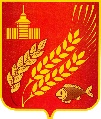 УСТАВМОКРОУСОВСКОГО МУНИЦИПАЛЬНОГО ОКРУГА КУРГАНСКОЙ ОБЛАСТИУстав Мокроусовского муниципального округа Курганской области принят в целях определения основных положений организации и осуществления местного самоуправления в муниципальном образовании Мокроусовский муниципальный округ Курганской областиГлаваI.Общие положенияСтатья 1. Правовой статус Устава Мокроусовского муниципального округа Курганской областиУстав Мокроусовского муниципального округа Курганской области (далее – Устав) разработан в соответствии с Конституцией Российской Федерации, Федеральным законом от 06.10.2003 года № 131-ФЗ «Об общих принципах организации местного самоуправления в Российской Федерации», другими федеральными законами, Уставом Курганской области, законодательством Курганской области.Устав является актом высшей юридической силы в системе муниципальных правовых актов муниципального образования Мокроусовского муниципального округа Курганской области имеет прямое действие и применяется на всей территории Мокроусовского муниципального округа Курганской области. Иные муниципальные правовые акты Мокроусовского муниципального округа Курганской области не должны противоречить Уставу.Статья2.ПравовойстатусМокроусовскогомуниципальногоокругаКурганскойобласти1. Мокроусовскому муниципальному округу Курганской области Законом Курганской области от 08 октября 2021 года № 109 «О преобразовании муниципальных образований путем объединения всех поселений, входящих в состав Мокроусовского района Курганской области, во вновь образованное муниципальное образование - Мокроусовский муниципальный округ Курганской области и внесении изменений в некоторые законы Курганской области» присвоен статус муниципального округа.           2. Административным центром Мокроусовского муниципального округа Курганской области, в котором в соответствии с указанным законом находится Дума Мокроусовского муниципального округа Курганской области, является село Мокроусово.Статья3.ГраницыМокроусовскогомуниципальногоокругаКурганскойобластиипорядокихизменения1. Территория Мокроусовского муниципального округа Курганской области определена границами, которые установлены Законом Курганской области от 08  октября 2021 года № 115 «Об установлении границ муниципального образования Мокроусовского муниципального округа Курганской области».	2. Изменение границ Мокроусовского муниципального округа Курганской области осуществляется в соответствии с Федеральным законом от 06.10.2003 года № 131-ФЗ «Об общих принципах организации местного самоуправления в Российской Федерации».Статья4.Наименование,территорияисоставтерриторииМокроусовского муниципального округа Курганской областиНаименованиемуниципальногообразования–Мокроусовский       муниципальныйокруг Курганской области.ВсоставтерриторииМокроусовскогомуниципальногоокругаКурганскойобластивходят следующие населенные пункты:1) деревня Большое Каменное;2) деревня Большое Песьяное;3) деревня Большое Щучье;4) деревня Воскресенка;5) деревня Денисово;6) деревня Дмитриевка;7) деревня Еремино;8) деревня Жиляковка;9) деревня Каракуль;10) село Карпунино;11) деревня Кокорево;12) село Крепость;13) деревня Круглое;14) деревня Круглое;15) деревня Кукарская;16) деревня Курская;17) село Куртан;18) село Лапушки;19) село Лопарево;20) село Малое Мостовское;21) деревня Малое Песьяново;22) деревня Малое Середкино;23) деревня Межеумное;24) село Михайловка;25) деревня Многополье;26) село Мокроусово;27) деревня Новотроицкое;28) село Одино;29) деревня Осеева;30) деревня Отставное;31) деревня Пивишное;32) деревня Полой;33) деревня Пороги;34) село Рассвет;35) деревня Селезнево;36) деревня Семискуль;37) деревня Сливное;38) село Старопершино;39) село Сунгурово;40) деревня Тетерье;41) село Травное;42) село Уварово;43) село Утичье;44) деревня Фатежская;45) деревня Чесноково;46) село Шелепово;47) село Щигрыи прилегающие к ним земли общего пользования и другиеземли всоответствии сфедеральным законодательством независимо от форм собственности и целевого назначения.Статья5.ОфициальныесимволыМокроусовскогомуниципальногоокруга Курганской области и порядок их официального использованияМокроусовский муниципальный округ Курганской области может иметь герб и другие официальные символы. Описание и порядок официального использования официальных символовМокроусовскогомуниципальногоокругаКурганскойобластиустанавливаетсярешением Думы Мокроусовского муниципального округа Курганской области.Официальные символы Мокроусовского муниципального округа Курганской области подлежат государственной регистрации в порядке, установленном федеральным законодательством.ГлаваII.ВопросыместногозначенияМокроусовскогомуниципальногоокругаКурганскойобластиСтатья6.ВопросыместногозначенияМокроусовскогомуниципальногоокругаКурганскойобластиК вопросам местного значения Мокроусовского муниципального округа Курганской области относятся:составление и рассмотрение проекта бюджета Мокроусовского муниципального округа Курганскойобласти,утверждениеиисполнениебюджетаМокроусовскогомуниципальногоокруга, осуществление контроля за его исполнением, составление и утверждение отчета об исполнении бюджета Мокроусовского муниципального округа;установление, изменение и отмена местных налогов и сборов Мокроусовского муниципального округа Курганской области;владение, пользование и распоряжение имуществом, находящимся в муниципальной собственности Мокроусовского муниципального округа Курганской области;организация в границах Мокроусовского муниципального округа Курганской области электро-, тепло-, газо- и водоснабжения населения, водоотведения, снабжения населения топливом в пределах полномочий, установленных законодательством Российской Федерации;осуществлениемуниципального контроля за исполнением единой теплоснабжающей организацией обязательств по строительству, реконструкции и (или) модернизации объектов теплоснабжения;дорожная деятельность в отношении автомобильных дорог местного значения в границах Мокроусовского муниципального округа Курганской области и обеспечение безопасности дорожного движения на них, включая создание и обеспечение функционирования парковок (парковочных мест), осуществление муниципального контроля на автомобильном транспорте, городском наземномэлектрическом транспорте ивдорожном хозяйстве вграницах Мокроусовского муниципального округа, организация дорожного движения, а также осуществлениеиныхполномочийвобластииспользованияавтомобильныхдорогиосуществления дорожной деятельности в соответствии с законодательством Российской Федерации;обеспечениепроживающихвМокроусовскоммуниципальномокругеКурганскойобласти и нуждающихся в жилых помещениях малоимущих граждан жилыми помещениями, организациястроительстваисодержаниямуниципальногожилищногофонда,созданиеусловий для жилищного строительства, осуществление муниципального жилищного контроля, а также иных полномочий органов местного самоуправления в соответствии с жилищным законодательством;создание условий для предоставления транспортных услуг населению и организация транспортного обслуживания населения в границах Мокроусовского муниципального округа Курганской области;участие в профилактике терроризма и экстремизма, а также в минимизации и (или) ликвидации последствий проявлений терроризма и экстремизма в границах Мокроусовского муниципального округа Курганской области;разработка и осуществление мер, направленных на укрепление межнационального и межконфессиональногосогласия,поддержкуиразвитиеязыковикультурынародовРоссийской Федерации, проживающих на территории Мокроусовского муниципального округа Курганской области, реализацию прав коренных малочисленных народов и других национальных меньшинств, обеспечение социальной и культурной адаптации мигрантов, профилактику межнациональных (межэтнических) конфликтов;участие в предупреждении и ликвидации последствий чрезвычайных ситуаций в границах Мокроусовского муниципального округа Курганской области;предоставление помещения для работы на обслуживаемом административном участке Мокроусовского муниципального округа Курганской области сотруднику, замещающему должность участкового уполномоченного полиции;обеспечение первичных мер пожарной безопасности в границах Мокроусовского муниципального округа Курганской области;организация мероприятий по охране окружающей среды в границах Мокроусовского муниципального округа Курганской области;организация предоставления общедоступного и бесплатного дошкольного, начального общего, основного общего, среднего общего образования по основным общеобразовательным программам в муниципальных образовательных организациях (за исключением полномочий по финансовому обеспечению реализации основных общеобразовательных программ в соответствии с федеральными государственными образовательными стандартами), организация предоставления дополнительного образования детей в муниципальных образовательных организациях (за исключением дополнительного образования детей, финансовое обеспечение которого осуществляется органами государственнойвластисубъектаРоссийскойФедерации),созданиеусловийдляосуществления присмотра и ухода за детьми, содержания детей в муниципальных образовательных организациях, а также осуществление в пределах своих полномочий мероприятий по обеспечению организации отдыха детей в каникулярное время, включая мероприятия по обеспечению безопасности их жизни и здоровья;создание условий для оказания медицинской помощи населению на территории Мокроусовского муниципального округа Курганской области в соответствии с территориальной программойгосударственныхгарантийбесплатногооказаниягражданаммедицинскойпомощи;создание условий для обеспечения жителей Мокроусовского муниципального округа Курганской области услугами связи, общественного питания, торговли и бытового обслуживания;организациябиблиотечногообслуживаниянаселения,комплектованиеиобеспечение сохранности библиотечных фондов библиотек Мокроусовского муниципального округа Курганской области;создание условий для организации досуга и обеспечения жителей Мокроусовского муниципального округа Курганской области услугами организаций культуры;создание условий для развития местного традиционного народного художественного творчества, участие в сохранении, возрождении и развитии народных художественных промыслов в Мокроусовском муниципальном округе Курганской области;сохранение, использование и популяризация объектов культурного наследия (памятниковисторииикультуры),находящихсявсобственностиМокроусовскогомуниципального округа Курганской области, охрана объектов культурного наследия (памятников истории и культуры) местного (муниципального) значения, расположенных на территории Мокроусовского муниципального округа Курганской области;обеспечение условий для развития на территории Мокроусовского муниципального округа Курганской области физической культуры, школьного спорта и массового спорта, организация проведения официальных физкультурно-оздоровительных и спортивных мероприятий Мокроусовского муниципального округа Курганской области;создание условий для массового отдыха жителей Мокроусовского муниципального округа Курганской области и организация обустройства мест массового отдыха населения;формированиеисодержаниемуниципальногоархива;организацияритуальныхуслугисодержаниеместзахоронения;участие в организации деятельности по накоплению (в том числе раздельному накоплению), сбору, транспортированию, обработке, утилизации, обезвреживанию, захоронению твердых коммунальных отходов;утверждение правил благоустройства территории Мокроусовского муниципального округа Курганской области,осуществлениемуниципальногоконтролявсфереблагоустройства,предметомкоторого является соблюдение правил благоустройства территории Мокроусовского муниципального округа Курганской области, в том числе требований к обеспечению доступности для инвалидов объектов социальной, инженерной и транспортной инфраструктур и предоставляемых услуг (при осуществлении муниципального контроля в сфере благоустройства может выдаваться предписание об устранении выявленных нарушений обязательных требований, выявленных в ходе наблюдения за соблюдением обязательных требований (мониторинга безопасности), организация благоустройства территории Мокроусовского муниципального округа Курганской области в соответствии с указанными правилами, а также организация использования, охраны, защиты, воспроизводства городских лесов, лесов особо охраняемых природных территорий, расположенных в границах Мокроусовского муниципального округа Курганской области;утверждение генеральных планов Мокроусовского муниципального округа Курганской области, правил землепользования и застройки, утверждение подготовленной на основе генеральных планов документации по планировке территории, выдача градостроительного плана земельного участка, расположенного в границах Мокроусовского муниципального округа Курганской области, выдача разрешений на строительство (за исключением случаев, предусмотренных Градостроительным кодексом Российской Федерации, иными федеральными законами), разрешений на ввод объектов в эксплуатацию при осуществлении строительства, реконструкции объектов капитального строительства, расположенных на территории Мокроусовского муниципального округаКурганской области, утверждение местных нормативов градостроительного проектирования Мокроусовского муниципального округаКурганской области, ведение информационной системы обеспечения градостроительной деятельности, осуществляемой на территории Мокроусовского муниципального округаКурганской области, резервирование земель и изъятие земельных участков в границах Мокроусовского муниципального округа Курганской областидля муниципальных нужд, осуществление муниципального земельного контроля в границах Мокроусовского муниципального округаКурганской области, осуществление в случаях, предусмотренных Градостроительным кодексом Российской Федерации, осмотров зданий, сооружений ивыдача рекомендаций об устранении выявленных в ходе таких осмотров нарушений, направление уведомления о соответствии указанных в уведомлении о планируемом строительстве параметров объекта индивидуального жилищного строительства или садового дома установленным параметрам и допустимости размещения объекта индивидуального жилищного строительства или садового дома на земельном участке, уведомленияонесоответствииуказанныхвуведомленииопланируемомстроительстве параметров объекта индивидуального жилищного строительства или садового дома установленным параметрам и (или) недопустимости размещения объекта индивидуального жилищного строительства или садового дома на земельном участке, уведомления о соответствии или несоответствии построенных или реконструированных объекта индивидуальногожилищногостроительстваилисадовогодоматребованиямзаконодательствао градостроительной деятельности при строительстве или реконструкции объектов индивидуального жилищного строительства или садовых домов на земельных участках, расположенных на территории Мокроусовского муниципального округаКурганской области, принятие в соответствии с гражданским законодательством Российской Федерации решения о сносе самовольной постройки, решения о сносе самовольной постройки или ее приведении в соответствие с установленными требованиями, решения об изъятии земельного участка, не используемого по целевому назначению или используемого с нарушением законодательства Российской Федерации, осуществление сноса самовольной постройки или ее приведения в соответствие с установленными требованиями в случаях, предусмотренных Градостроительным кодексом Российской Федерации;утверждение схемы размещения рекламных конструкций, выдача разрешений на установку и эксплуатацию рекламных конструкций на территории Мокроусовского муниципального округа Курганской области, аннулирование таких разрешений, выдача предписаний о демонтаже самовольно установленных рекламных конструкций на территории Мокроусовского муниципального округа Курганской области, осуществляемые в соответствии с Федеральным законом от 13 марта 2006 года №38-ФЗ "О рекламе";присвоение адресов объектам адресации, изменение, аннулирование адресов, присвоение наименований элементам улично-дорожной сети (за исключением автомобильных дорог федерального значения, автомобильных дорог регионального или межмуниципального значения), наименований элементам планировочной структуры в границах Мокроусовского муниципального округа Курганской области, изменение, аннулирование таких наименований, размещение информации в государственном адресном реестре;организация и осуществление мероприятий по территориальной обороне и гражданской обороне, защите населения и территории Мокроусовского муниципального округа Курганской области от чрезвычайных ситуаций природного и техногенного характера, включая поддержкув состоянии постоянной готовности к использованию систем оповещения населения об опасности, объектов гражданской обороны, создание и содержание в целях гражданской обороны запасов материально-технических, продовольственных, медицинских и иных средств;создание, содержание и организация деятельности аварийно-спасательных служб и (или) аварийно-спасательных формирований на территории Мокроусовского муниципального округа Курганской области;создание, развитие и обеспечение охраны лечебно-оздоровительных местностей и курортов местного значения на территории Мокроусовского муниципального округа Курганской области, а также осуществление муниципального контроля в области использования и охраны особо охраняемых природных территорий местного значения;организация и осуществление мероприятий по мобилизационной подготовке муниципальных предприятий и учреждений, находящихся на территории Мокроусовского муниципального округа Курганской области;осуществление мероприятий по обеспечению безопасности людей на водных объектах, охране их жизни и здоровья;создание условий для развития сельскохозяйственного производства, расширения рынка сельскохозяйственной продукции, сырья и продовольствия, содействие развитию малого и среднего предпринимательства, оказание поддержки социально ориентированным некоммерческим организациям, благотворительной деятельности и добровольчеству (волонтерству);организация и осуществление мероприятий по работе с детьми и молодежью в Мокроусовского муниципального округа Курганской области;осуществление в пределах, установленных водным законодательством Российской Федерации, полномочий собственника водных объектов, установление правил использования водных объектов общего пользования для личных и бытовых нужд и информирование населения об ограничениях использования таких водных объектов, включая обеспечение свободного доступа граждан к водным объектам общего пользования и их береговым полосам;оказание поддержки гражданам и их объединениям, участвующим в охране общественного порядка, создание условий для деятельности народных дружин;осуществлениемуниципальноголесногоконтроля;41)обеспечениевыполненияработ,необходимыхдлясозданияискусственныхземельных участков для нужд Мокроусовского муниципального округа Курганской области в соответствии сФедеральным законом от 19 июля 2011 года №246-ФЗ «Об искусственных земельных участках, созданных на водных объектах, находящихся в федеральной собственности, и о внесении изменений в отдельные законодательные акты Российской Федерации»;осуществление мер по противодействию коррупции в границах Мокроусовского муниципального округа Курганской области;организация в соответствии с Федеральным законом от 24 июля 2007 года №221- ФЗ«О кадастровой деятельности» выполнения комплексных кадастровых работ и утверждение карты-плана территории;принятиерешенийипроведениенатерритории Мокроусовского муниципальногоокруга Курганской области мероприятий по выявлению правообладателей ранее учтенных объектов недвижимости, направление сведений о правообладателях данных объектов недвижимости для внесения в Единый государственный реестр недвижимости;принятие решений о создании, об упразднении лесничеств, создаваемых в их составе участковых лесничеств, расположенных на землях населенных пунктов муниципального, городского округа, установлении и изменении их границ, а также осуществление разработки и утверждения лесохозяйственных регламентов лесничеств, расположенных на землях населенных пунктов;осуществление мероприятий по лесоустройству в отношении лесов, расположенных на землях населенных пунктов муниципального, городского округа;Статья 7. Права органов местного самоуправления муниципального округа на решение вопросов,неотнесенных к вопросам местного значения муниципального округаПрава органов местного самоуправления Мокроусовского муниципального округа Курганской области на решение вопросов, не отнесенных к вопросам местного значения МокроусовскогомуниципальногоокругаКурганскойобласти,определяютсяФедеральнымзаконом от 06.10.2003 года № 131-ФЗ «Об общих принципах организации местного самоуправления в Российской Федерации».Статья 8. Полномочия органов местного самоуправления Мокроусовского муниципальногоокругаКурганскойобластипорешениювопросовместногозначения1. В целях решения вопросов местного значения органы местного самоуправления Мокроусовского муниципального округа Курганской области обладают следующими полномочиями:принятиеУстава Мокроусовскогомуниципальногоокруга Курганской области ивнесениевнегоизмененийи (или) дополнений, издание муниципальных правовых актов;установление официальных символов Мокроусовского муниципального округа Курганской области;создание муниципальных предприятий и учреждений Мокроусовского муниципального округа Курганской области, осуществление финансового обеспечения деятельности муниципальных казенных учреждений и финансового обеспечения выполнения муниципального задания бюджетными и автономными муниципальными учреждениями, а также осуществление закупок товаров, работ, услуг для обеспечения муниципальных нужд;установление тарифов на услуги, предоставляемые муниципальными предприятиямии учреждениями Мокроусовского муниципального округа Курганской области, и работы, выполняемыемуниципальнымипредприятиямииучреждениямиМокроусовскогомуниципального округа Курганской области, если иное не предусмотрено федеральными законами;по организации теплоснабжения, предусмотренными Федеральным законом от 27 июля 2010 года №190-ФЗ «О теплоснабжении»;всфереводоснабженияиводоотведения,предусмотреннымиФедеральнымзакономот07.12.2011года№416-ФЗ«Оводоснабжениииводоотведении»;в сфере стратегического планирования, предусмотренными Федеральным законом от 28.07.2014 года № 172-ФЗ «О стратегическом планировании в Российской Федерации;организационное и материально-техническое обеспечение подготовки и проведения муниципальных выборов, местного референдума, голосования по отзыву депутата Думы МокроусовскогомуниципальногоокругаКурганскойобласти,голосованияповопросамизменения границ Мокроусовского муниципального округа Курганской области, преобразования Мокроусовского муниципального округа Курганской области;организация сбора статистических показателей, характеризующих состояние экономики и социальной сферы Мокроусовского муниципального округа Курганской области, и предоставление указанных данных органам государственной власти в порядке, установленном федеральным законодательством;учреждение печатного средства массовой информации для опубликования муниципальных правовых актов Мокроусовского муниципального округа Курганской области, обсуждения проектов муниципальных правовых актов Мокроусовского муниципального округа Курганской области по вопросам местного значения, доведения до сведения жителей Мокроусовского муниципального округа Курганской области официальной информации о социально-экономическом и культурном развитии Мокроусовского муниципального округа Курганской области, о развитии его общественной инфраструктуры и иной официальной информации;осуществление международных и внешнеэкономических связей в соответствии с федеральными законами;организация профессионального образования и дополнительного профессионального образования выборных должностных лиц местного самоуправления, членов выборных органов местного самоуправления, депутатов Думы Мокроусовского муниципального округа Курганской области, муниципальных служащих и работников муниципальных учреждений, организация подготовкикадровдлямуниципальнойслужбывпорядке,предусмотренномзаконодательством Российской Федерации об образовании и законодательством Российской Федерации о муниципальной службе;утверждение и реализация муниципальных программ в области энергосбережения и повышения энергетической эффективности, организация проведения энергетического обследования многоквартирных домов, помещения в которых составляют муниципальный жилищный фонд в границах Мокроусовского муниципального округа Курганской области, организация и проведение иных мероприятий, предусмотренных законодательством об энергосбережении и о повышении энергетической эффективности;инымиполномочиямивсоответствиисфедеральнымзаконодательствоминастоящим Уставом.Статья9.МуниципальныйконтрольОрганы местного самоуправления Мокроусовского муниципального округа Курганской области организуют и осуществляют муниципальный контроль за соблюдением требований, установленных муниципальными правовыми актами, принятыми по вопросам местного значения, а в случаях, если соответствующие виды контроля отнесены федеральными законами к полномочиям органов местного самоуправления, также муниципальный контроль за соблюдением требований, установленных федеральными законами, законами Курганской области.Организация и осуществление видов муниципального контроля регулируются Федеральнымзакономот31июля2020годаN248-ФЗ"Огосударственномконтроле(надзоре)и муниципальном контроле в Российской Федерации".Органом местного самоуправления Мокроусовского муниципального округа Курганской области,уполномоченнымнаосуществлениемуниципальногоконтроляявляется АдминистрацияМокроусовскогомуниципальногоокругаКурганскойобласти.ГлаваIII.Формынепосредственногоосуществлениянаселениемместного самоуправленияиучастиянаселениявосуществленииместногосамоуправленияСтатья10.МестныйреферендумВ целях решения непосредственно населением Мокроусовского муниципального округа Курганской области вопросов местного значения проводится местный референдум.МестныйреферендумпроводитсянавсейтерриторииМокроусовскогомуниципального округа Курганской области.Решение о назначении местного референдума принимается Думой Мокроусовского муниципального округа Курганской области:по инициативе, выдвинутой гражданами Российской Федерации, имеющими право на участие в местном референдуме, в количестве не менее 10 человек;поинициативе,выдвинутой избирательнымиобъединениями,инымиобщественными объединениями, уставы которых предусматривают участие в выборах и (или) референдумах и которые зарегистрированы в порядке и сроки, установленные федеральным законом;Думы МокроусовскогомуниципальногоокругаКурганскойобластииГлавы Мокроусовского муниципального округа Курганской области, выдвинутой ими совместно.Условием назначения местного референдума по инициативе граждан, избирательных объединений, иных общественных объединений, указанных в подпункте 2 пункта 3 настоящей статьи, является сбор подписей в поддержку данной инициативы, количество которых устанавливается законом Курганской области и не может превышать 5 процентов от числа участников местного референдума, зарегистрированных на территории Мокроусовского муниципального округа Курганской области в соответствии с федеральным законодательством.Инициатива проведения местного референдума, выдвинутая совместно Думой Мокроусовского муниципального округа Курганской области и Главой Мокроусовского муниципального округа Курганской области, оформляется решением Думы Мокроусовского муниципального округа Курганской области и постановлением Главы Мокроусовского муниципального округа Курганской области.Дума Мокроусовского муниципального округа Курганской области обязана проверить соответствие вопроса, предлагаемого для вынесения на местный референдум, требованиям федерального законодательства в порядке и сроки, установленные решением Думы Мокроусовского муниципального округа Курганской области, при этом срок проверки не может превышать 20 дней со дня поступления в соответствующий орган ходатайства инициативной группы по проведению местного референдума и приложенных к нему документов.Дума Мокроусовского муниципального округа Курганской области обязана назначить местный референдум в течение 30 дней со дня поступления документов в Думу Мокроусовского муниципального округа Курганской области, на основании которых назначается местный референдум.В случае, если местный референдум не назначен Думой Мокроусовского муниципального округа Курганской области в установленные сроки, местный референдум назначается судом на основании обращения граждан Мокроусовского муниципального округа Курганской области, избирательныхобъединений,Главы МокроусовскогомуниципальногоокругаКурганскойобласти, органов государственной власти Курганской области, избирательной комиссии Курганской области или прокурора. Назначенный судом местный референдум организуется избирательной комиссией Мокроусовского муниципального округа Курганской области, а обеспечение проведения местного референдума осуществляется исполнительным органом государственной власти Курганской области или иным органом, на который судом возложено обеспечение проведения местного референдума.ВместномреферендумеимеютправоучаствоватьгражданеРоссийскойФедерации,место жительства которых расположено в границах муниципального образования. Граждане Российской Федерации участвуют в местном референдуме на основе всеобщего равного и прямого волеизъявления при тайном голосовании.Итоги голосования и принятое на местном референдуме решение подлежат официальному опубликованию.Принятое на местном референдуме решение подлежит обязательному исполнению на территории Мокроусовского муниципального округа Курганской области и не нуждается в утверждении какими-либо органами государственной власти, их должностными лицами или органамиместногосамоуправления МокроусовскогомуниципальногоокругаКурганскойобласти.В случае если для его реализации требуется принятие (издание) муниципального правового акта, орган местного самоуправления Мокроусовского муниципального округа Курганской области или должностное лицо местного самоуправления Мокроусовского муниципального округа Курганской области, в компетенцию которого входит принятие (издание) указанного акта, обязан (обязано) в течение 15 дней со дня вступления в силурешения принятого на местном референдуме, определить срок подготовки и (или) принятия такого акта. Указанный срок не может превышать три месяца.Решение о проведении местного референдума, а также принятое на местном референдуме решение может быть обжаловано в судебном порядке гражданами, органами местного самоуправления, прокурором, уполномоченными федеральным законом органами государственной власти.Статья11.МуниципальныевыборыМуниципальные выборы проводятся в целях избрания депутатов Думы Мокроусовского муниципального округа Курганской области на основе всеобщего равного и прямого избирательного права при тайном голосовании.Муниципальные выборы в целях избрания депутатов Думы Мокроусовского муниципального округа Курганской области проводятся по мажоритарной избирательной системе с образованием одномандатных и (или) многомандатных избирательных округов.Муниципальные выборы назначаются Думой Мокроусовского муниципального округа Курганской области.В случаях, установленных федеральным законом, муниципальные выборы назначаются избирательнойкомиссиейМокроусовскогомуниципальногоокругаКурганскойобластиилисудом.Решение Думы Мокроусовского муниципального округа Курганской области о назначении выборов должно быть принято не ранее чем за 90 и не позднее, чем за 80 дней до дня голосования. Решение о назначении муниципальных выборов подлежит официальному опубликованию не позднее чем через пять дней со дня его принятия.Итоги муниципальных выборов подлежат официальному опубликованию.Статья12.ГолосованиепоотзывудепутатаДумыМокроусовскогомуниципального округаКурганскойобласти,голосованиеповопросамизмененияграницМокроусовскогомуниципальногоокругаКурганскойобласти,преобразованияМокроусовского муниципального округа Курганской областиГолосование по отзыву депутата Думы Мокроусовского муниципального округа Курганской области (далее - отзыв) проводится по инициативе населения в порядке, установленном федеральным законодательством и принимаемым в соответствии с ним законом Курганской области для проведения местного референдума, с учетом особенностей, предусмотренных Федеральным законом 
от 06.10.2003 года № 131-ФЗ «Об общих принципах организации местного самоуправления в Российской Федерации».ОснованиемдляотзывамогутслужитьтолькоконкретныепротивоправныеРешенияили действия (бездействие) депутата Думы Мокроусовского муниципального округа Курганской области в случае их подтверждения в судебном порядке.Вопросы орегистрацииинициативнойгруппы гражданпопроведению голосованияоб отзыве, сроках проведения голосования, суммах расходов, связанных с отзывом, подведения итогов голосования, обнародование результатов голосования решаются в порядке,установленномфедеральнымзаконодательствомипринимаемымвсоответствиисним законом Курганской области для проведения местного референдума.Процедура отзыва должна обеспечивать возможность депутату Думы Мокроусовского муниципального округа Курганской области дать избирателям объяснения по поводу обстоятельств, выдвигаемых в качестве оснований для отзыва.Депутат Думы Мокроусовского муниципального округа Курганской области считается отозванным,еслизаотзывпроголосовалонеменееполовиныизбирателей,зарегистрированных в Мокроусовском муниципальном округе Курганской области.В случаях, предусмотренных Федеральным законом от 06.10.2003 года 
№ 131-ФЗ «Об общих принципах организации местного самоуправления в Российской Федерации», в целях получения согласия населения при изменении границ Мокроусовского муниципального округа Курганскойобласти,преобразованииМокроусовскогомуниципальногоокругаКурганскойобласти проводится голосование по вопросам изменения границ Мокроусовского муниципального округа Курганскойобласти,преобразованияМокроусовскогомуниципальногоокругаКурганскойобласти.Голосование по вопросам изменения границ Мокроусовского муниципального округа Курганскойобласти,преобразованияМокроусовскогомуниципальногоокругаКурганскойобласти проводится на всей территории Мокроусовского муниципального округа Курганской области или начастиеготерриториивсоответствиисФедеральнымзакономот06.10.2003года№131-ФЗ «ОбобщихпринципахорганизацииместногосамоуправлениявРоссийскойФедерации».Голосование по вопросам изменения границ Мокроусовского муниципального округа Курганскойобласти,преобразованияМокроусовскогомуниципальногоокругаКурганскойобласти назначается Думой Мокроусовского муниципального округа Курганской области и проводится в порядке,установленномфедеральнымзаконодательствомипринимаемымвсоответствиисним законом Курганской области для проведения местного референдума, с учетом особенностей, установленных Федеральным законом от 06.10.2003 года № 131-ФЗ «Об общих принципах организации местного самоуправления в Российской Федерации».Голосование по вопросам изменения границ Мокроусовского муниципального округа Курганскойобласти,преобразованияМокроусовскогомуниципальногоокругаКурганскойобласти считается состоявшимся, если в нем приняло участие более половины жителей Мокроусовского муниципального округа Курганской области или части Мокроусовского муниципального округа Курганской области, обладающих избирательным правом. Согласие населения на изменение границ Мокроусовского муниципального округа Курганской области, преобразование Мокроусовского муниципального округа Курганской области считается полученным, если за указанные изменение, преобразование проголосовало более половины принявших участие в голосовании жителей Мокроусовского муниципального округа Курганской области или части Мокроусовского муниципального округа Курганской области.Итоги голосования по отзыву, итоги голосования по вопросам изменения границ Мокроусовского муниципального округа Курганской области, преобразования Мокроусовского муниципального округа Курганской области и принятые решения подлежат официальному опубликованию.Статья13.СходгражданВ случаях и порядке, предусмотренных статьей 25.1 Федерального закона от 06.10.2003 года № 131-ФЗ «Об общих принципах организации местного самоуправления в Российской Федерации», в населенном пункте Мокроусовского муниципального округа Курганской области может проводиться сход граждан.Статья14.ПравотворческаяинициативагражданС правотворческой инициативой может выступить инициативная группа граждан, обладающих избирательным правом, в порядке, предусмотренном решением Думы Мокроусовского муниципального округа Курганской области.Минимальная численность инициативной группы граждан устанавливается решением Думы Мокроусовского муниципального округа Курганской области и не может превышать 3 процента от числа жителей Мокроусовского муниципального округа Курганской области, обладающих избирательным правом.Проект муниципального правового акта Мокроусовского муниципального округа Курганской области, внесенный в порядке реализации правотворческой инициативы граждан, подлежит обязательному рассмотрению органом местного самоуправления Мокроусовского муниципальногоокругаКурганскойобластиилидолжностнымлицомместногосамоуправления Мокроусовского муниципального округа Курганской области, к компетенции которых относится принятие такого акта, в течение трех месяцев со дня его внесения.Представителям инициативной группы граждан должна быть обеспечена возможность изложения своей позиции при рассмотрении указанного проекта муниципального правового акта Мокроусовского муниципального округа Курганской области.Мотивированное решение, принятое по результатам рассмотрения проекта муниципального правового акта Мокроусовского муниципального округа Курганской области, внесенного в порядке реализации правотворческой инициативы граждан, должно быть официально в письменной форме доведено до сведения внесшей его инициативной группы граждан.Статья15.ИнициативныепроектыВ целях реализации мероприятий, имеющих приоритетное значение для жителей МокроусовскогомуниципальногоокругаКурганскойобластиилиегочасти,порешениювопросов местного значения или иных вопросов, право решения которых предоставлено органам местногосамоуправления,вАдминистрациюМокроусовскогомуниципальногоокругаКурганской области может быть внесен инициативный проект.Порядок определения части территории муниципального округа, на которой могут реализовываться инициативные проекты, устанавливается решением Думы Мокроусовского муниципального округа Курганской области.С инициативой о внесении инициативного проекта вправе выступить инициативная группа численностью не менее десяти граждан, достигших шестнадцатилетнего возраста и проживающих на территории Мокроусовского муниципального округа Курганской области, органы территориального общественного самоуправления, староста сельского населенного пункта (далее - инициаторы проекта).Право выступить инициатором проекта в соответствии с решением Думы Мокроусовского муниципального округа Курганской области может быть предоставлено также иным лицам, осуществляющим деятельность на территории Мокроусовского муниципального округа Курганской области.Инициативныйпроектдолженсодержатьследующиесведения:описаниепроблемы,решениекоторойимеетприоритетноезначениедляжителей муниципального округа или его части;обоснованиепредложенийпорешениюуказаннойпроблемы;описаниеожидаемогорезультата(ожидаемыхрезультатов)реализацииинициативного проекта;предварительныйрасчетнеобходимыхрасходовнареализациюинициативного проекта;планируемыесрокиреализацииинициативногопроекта;сведения о планируемом (возможном) финансовом, имущественном и (или) трудовом участии заинтересованных лиц в реализации данного проекта;указание на объем средств местного бюджета в случае, если предполагается использование этих средств на реализацию инициативного проекта, за исключением планируемого объема инициативных платежей;указание на территорию муниципального округа или его часть, в границах которой будет реализовываться инициативный проект, в соответствии с порядком, установленным решением Думы Мокроусовского муниципального округа Курганской области;иные сведения, предусмотренные решением Думы Мокроусовского муниципального округа Курганской области.Инициативный проект до его внесения в Администрацию Мокроусовского муниципального округа Курганской области подлежит рассмотрению на сходе, собрании или конференции граждан, в том числе на собрании или конференции граждан по вопросам осуществления территориального общественного самоуправления, в целях обсуждения инициативного проекта, определения его соответствия интересам жителей муниципального округа или его части, целесообразности реализации инициативного проекта, а также принятия сходом, собранием или конференцией граждан решения о поддержке инициативного проекта. При этом возможно рассмотрение нескольких инициативных проектов на одном сходе, одном собрании или на одной конференции граждан.Решением Думы Мокроусовского муниципального округаКурганской области можетбыть предусмотрена возможность выявления мнения граждан по вопросу о поддержке инициативного проекта также путем опроса граждан, сбора их подписей.Инициаторы проекта при внесении инициативного проекта в Администрацию Мокроусовского муниципального округа Курганской области прикладывают к нему соответственно протокол схода, собрания или конференции граждан, результаты опроса граждан и (или) подписные листы, подтверждающие поддержку инициативного проекта жителями Мокроусовского муниципального округа Курганской области или его части.Информация о внесении инициативного проекта в Администрацию Мокроусовского муниципального округа Курганской области подлежит обнародованию и размещению на официальном сайте муниципального образования в информационно- телекоммуникационной сети "Интернет" в течение трех рабочих дней со дня внесения инициативного проекта в Администрацию Мокроусовского муниципального округа Курганской области и должна содержать сведения, указанные в пункте 4 настоящей статьи, а также об инициаторахпроекта.Одновременногражданеинформируютсяовозможностипредставленияв Администрацию Мокроусовского муниципального округа Курганской области своих замечаний и предложений по инициативному проекту с указанием срока их представления, который не может составлять менее пяти рабочих дней. Свои замечания и предложения вправе направлять жители муниципального образования, достигшие шестнадцатилетнего возраста.Инициативный проект подлежит обязательному рассмотрению Администрацией Мокроусовского муниципального округа Курганской области в течение 30 дней со дня его внесения. Администрация Мокроусовского муниципального округа Курганской области по результатам рассмотрения инициативного проекта принимает одно из следующих решений:поддержать инициативный проект и продолжить работу над ним в пределах бюджетных ассигнований, предусмотренных решением о местном бюджете, на соответствующие цели и (или) в соответствии с порядком составления и рассмотрения проекта местного бюджета (внесения изменений в решение о местном бюджете);отказать в поддержке инициативного проекта и вернуть его инициаторам проекта с указанием причин отказа в поддержке инициативного проекта.	7. Администрация Мокроусовского муниципального округа Курганской области принимает решение об отказе в поддержке инициативного проекта в одном из следующих случаев:несоблюдениеустановленногопорядкавнесенияинициативногопроектаиегорассмотрения;несоответствие инициативного проекта требованиям федеральных законов и иных нормативных правовых актов Российской Федерации, законов и иных нормативных правовых актов субъектов Российской Федерации, Уставу;невозможность реализации инициативного проекта ввиду отсутствия у органов местного самоуправления Мокроусовского муниципального округа Курганской области необходимых полномочий и прав;отсутствие средств местного бюджета в объеме средств, необходимом для реализации инициативного проекта, источником формирования которых не являются инициативные платежи;наличие возможности решения описанной в инициативном проекте проблемы более эффективным способом;признаниеинициативногопроектанепрошедшимконкурсныйотбор.Администрация Мокроусовского муниципального округа Курганской области вправе, а в случае, предусмотренном подпунктом 5 пункта 7 настоящей статьи, обязана предложить инициаторам проекта совместно доработать инициативный проект, а также рекомендовать представить его на рассмотрение органа местного самоуправления иного муниципального образования или государственного органа в соответствии с их компетенцией.Порядок выдвижения, внесения, обсуждения, рассмотрения инициативных проектов, а также проведения их конкурсного отбора устанавливается Думой Мокроусовского муниципального округа Курганской области.В отношении инициативных проектов, выдвигаемых для получения финансовой поддержки за счет межбюджетных трансфертов из бюджета Курганской области, требования к составу сведений, которые должны содержать инициативные проекты, порядок рассмотрения инициативных проектов, в том числе основания для отказа в их поддержке, порядок и критерии конкурсногоотборатакихинициативныхпроектовустанавливаютсявсоответствиисзакономи (или) иным нормативным правовым актом Курганской области. В этом случае требования пунктов 3,6,7,8,9,11 и 12 настоящей статьи не применяются.В случае если в Администрацию Мокроусовского муниципального округа Курганской области внесено несколько инициативных проектов, в том числе с описанием аналогичных по содержанию приоритетных проблем, Администрация Мокроусовского муниципального округа Курганской области организует проведение конкурсного отбора и информирует об этом инициаторов проекта.Проведение конкурсного отбора инициативных проектов возлагается на коллегиальный орган (комиссию), порядок формирования и деятельности которого определяется решением Думы Мокроусовского муниципального округа Курганской области. Состав коллегиального органа (комиссии) формируется Администрацией Мокроусовского муниципального округа Курганской области. При этом половина от общего числа членов коллегиального органа (комиссии) должна быть назначена на основе предложений Думы Мокроусовского муниципального округа Курганской области. Инициаторам проекта и их представителям при проведении конкурсного отбора должна обеспечиваться возможность участия в рассмотрении коллегиальным органом (комиссией) инициативных проектов и изложения своих позиций по ним.Инициаторы проекта, другие граждане, проживающие на территории Мокроусовского муниципального округаКурганской области, уполномоченные сходом, собранием или конференцией граждан, а также иные лица, определяемые законодательством Российской Федерации, вправе осуществлять общественный контроль за реализацией инициативного проекта в формах, не противоречащих законодательству Российской Федерации.Информация о рассмотрении инициативного проекта Администрацией Мокроусовского муниципального округа Курганской области, о ходе реализации инициативного проекта, в том числе об использовании денежных средств, об имущественном и (или) трудовом участии заинтересованных в его реализации лиц, подлежит обнародованию и размещениюнаофициальномсайтеМокроусовскогомуниципальногоокругаКурганскойобластив информационно-телекоммуникационной сети "Интернет". Отчет Администрации Мокроусовского муниципального округа Курганской области об итогах реализации инициативного проекта подлежит обнародованию и размещению на официальном сайте муниципального образования в информационно-телекоммуникационной сети "Интернет" в течение 30 календарных дней со дня завершения реализации инициативного проекта.Статья16.ТерриториальноеобщественноесамоуправлениеПод территориальным общественным самоуправлением понимается самоорганизация граждан по месту их жительства на части территории Мокроусовского муниципального округа Курганской области для самостоятельного и под свою ответственность осуществления собственных инициатив по вопросам местного значения.Границы территории, на которой осуществляется территориальное общественное самоуправление, устанавливаются Думой Мокроусовского муниципального округа Курганской области по предложению населения, проживающего на данной территории.Территориальное общественное самоуправление осуществляется непосредственно населением посредством проведения собраний и конференций граждан, а также посредством создания органов территориального общественного самоуправления.Территориальное общественное самоуправление может осуществляться в пределах следующих территорий проживания граждан: подъезд многоквартирного жилого дома, многоквартирный жилой дом, группа жилых домов; сельский населенный пункт, не являющийся поселением; иные территории проживания граждан.Органы территориального общественного самоуправления избираются на собраниях или конференциях граждан, проживающих на соответствующей территории.Территориальное общественное самоуправление считается учрежденным с момента регистрации устава территориального общественного самоуправления уполномоченным органом местного самоуправления Мокроусовского муниципального округа Курганской области. Порядок регистрации устава территориального общественного самоуправления определяется решением Думы Мокроусовского муниципального округа Курганской области.Территориальное общественное самоуправление в соответствии с его уставом может являться юридическим лицом и подлежит государственной регистрации в организационно- правовой форме некоммерческой организации.Собрание граждан по вопросам организации и осуществления территориального общественного самоуправления считается правомочным, если в нем принимают участие не менее одной трети жителей соответствующей территории, достигших шестнадцатилетнего возраста.Конференция граждан по вопросам организации и осуществления территориального общественного самоуправления считается правомочной, если в ней принимают участие не менеедвухтретейизбранныхнасобранияхгражданделегатов,представляющихнеменееодной трети жителей соответствующей территории, достигших шестнадцатилетнего возраста.Кисключительнымполномочиям собрания,конференцииграждан,осуществляющих территориальное общественное самоуправление, относятся:установлениеструктурыоргановтерриториальногообщественногосамоуправления;принятиеуставатерриториальногообщественногосамоуправления,внесениевнего изменений и дополнений;избраниеоргановтерриториальногообщественногосамоуправления;определениеосновныхнаправленийдеятельноститерриториальногообщественного самоуправления;утверждение	сметы	доходов	и	расходов	территориальногообщественного самоуправления и отчета о ее исполнении;рассмотрениеиутверждениеотчетоводеятельностиоргановтерриториального общественного самоуправления;обсуждениеинициативногопроектаипринятиерешенияповопросуоегоодобрении.Органытерриториальногообщественногосамоуправления:представляютинтересынаселения,проживающегонасоответствующейтерритории;обеспечиваютисполнениерешений,принятыхнасобранияхиконференцияграждан;могут осуществлять хозяйственную деятельность по благоустройству территории, иную хозяйственную деятельность, направленную на удовлетворение социально-бытовых потребностей граждан, проживающих на соответствующей территории, как за счет средств указанных граждан, так и на основании договора между органами территориального общественногосамоуправленияиорганамиместногосамоуправлениясиспользованиемсредств бюджета Мокроусовского муниципального округа Курганской области;вправевноситьворганыместного самоуправления проекты муниципальныхправовых актов Мокроусовского муниципального округа Курганской области, подлежащие обязательному рассмотрению этими органами и должностными лицами местного самоуправления Мокроусовского муниципального округа Курганской области, к компетенции которых отнесено принятие указанных актов.Органы территориального общественного самоуправления могут выдвигать инициативный проект в качестве инициаторов проекта.Вуставетерриториальногообщественногосамоуправленияустанавливаются:территория,накоторойоноосуществляется;цели, задачи, формы и основные направления деятельности территориального общественного самоуправления;порядок формирования, прекращения полномочий, права и обязанности, срок полномочий органов территориального общественного самоуправления;порядокпринятиярешений;порядок приобретения имущества, а также порядок пользования и распоряжения указанным имуществом и финансовыми средствами;порядок прекращения осуществления территориального общественного самоуправления.Дополнительные требования к уставу территориального общественного самоуправления органами местного самоуправления Мокроусовского муниципального округа Курганской области устанавливаться не могут.Порядок организации и осуществления территориального общественного самоуправления, условия и порядок выделения необходимых средств из местного бюджета определяются решением Думы Мокроусовского муниципального округа Курганской областиСтатья17.Публичныеслушания,общественныеобсужденияДля обсуждения проектов муниципальных правовых актов Мокроусовского муниципального округа Курганской области по вопросам местного значения с участием жителей Мокроусовского муниципального округа Курганской области, Думой Мокроусовского муниципального округа Курганской области, Главой Мокроусовского муниципального округа Курганской области проводятся публичные слушания.Публичные слушания проводятся по инициативе населения, Думы Мокроусовского муниципального округа Курганской области, Главы Мокроусовского муниципального округа Курганской области.Публичные слушания, проводимые по инициативе населения или Думы Мокроусовского муниципальногоокругаКурганскойобласти,назначаютсяДумойМокроусовскогомуниципального округа Курганской области, а по инициативе Главы Мокроусовского муниципального округа Курганскойобласти-Главой Мокроусовскогомуниципального округа Курганской области.Напубличныеслушаниядолжнывыноситься:проект Устава Мокроусовского муниципального округа Курганской области, а также проектрешенияДумыМокроусовскогомуниципальногоокругаКурганскойобластиовнесенииизменений и дополнений в данный Устав, кроме случаев, когда в Устав Мокроусовского муниципального округа Курганской области вносятся изменения в форме точного воспроизведенияположенийКонституцииРоссийскойФедерации,федеральныхзаконов,Устава или законов Курганской области в целях приведения данного Устава в соответствие с этими нормативными правовыми актами;проект бюджета Мокроусовского муниципального округа Курганской области и отчет о его исполнении;проект стратегии социально-экономического развития Мокроусовского муниципального округа Курганской области;вопросыопреобразованииМокроусовскогомуниципальногоокругаКурганскойобласти, за исключением случаев, если в соответствии со статьей 13 Федерального закона от 06.10.2003 года № 131-ФЗ «Об общих принципах организации местного самоуправления в Российской Федерации» для преобразования муниципального образования требуется получение согласия населения муниципального образования, выраженного путем голосования либо на сходах граждан.Порядок организации и проведения публичных слушаний определяется решением Думы Мокроусовского муниципального округа Курганской области.По проектам генеральных планов, проектам правил землепользования и застройки, проектам планировки территории, проектам межевания территории, проектам правил благоустройства территорий, проектам, предусматривающим внесение изменений в один из указанных утвержденных документов, проектам решений о предоставлении разрешения на условно разрешенный вид использования земельного участка или объекта капитального строительства, проектам решений о предоставлении разрешения на отклонение от предельных параметров разрешенного строительства, реконструкции объектов капитального строительства, вопросам изменения одного вида разрешенного использования земельных участков и объектов капитального строительстванадругой вид такого использования при отсутствии утвержденных правил землепользования и застройки проводятся публичные слушания, или общественные обсуждения в соответствии с законодательством о градостроительной деятельности.Статья18.СобраниегражданДля обсуждения вопросов местного значения, информирования населения о деятельности органов местного самоуправления Мокроусовского муниципального округа Курганской области и должностных лиц местного самоуправления Мокроусовского муниципального округа Курганской области, осуществления территориального общественного самоуправленияначаститерриторииМокроусовскогомуниципальногоокругаКурганскойобласти могут проводиться собрания граждан.Собрание граждан проводится по инициативе населения Мокроусовского муниципального округа Курганской области, Думы Мокроусовского муниципального округа Курганскойобласти,ГлавыМокроусовскогомуниципальногоокругаКурганскойобласти,атакжев случаях, предусмотренных уставом территориального общественного самоуправления.Собрание граждан, проводимое по инициативе Думы Мокроусовского муниципального округа Курганской области или Главы Мокроусовского муниципального округа Курганской области, назначается соответственно Думой Мокроусовского муниципального округа Курганской области или Главой Мокроусовского муниципального округа Курганской области.Собраниеграждан,проводимоепоинициативенаселения,назначаетсяпредставительным органом муниципального образования в порядке, установленном уставом муниципального образования.Порядок назначения и проведения собрания граждан в целях осуществления территориального общественного самоуправления определяется уставом территориального общественного самоуправления.Всобраниигражданповопросамвнесенияинициативныхпроектовиихрассмотрениявправе принимать участие жители соответствующей территории, достигшие шестнадцатилетнего возраста. Порядок назначения и проведения собрания граждан в целях рассмотрения и обсуждения вопросов внесения инициативных проектов определяетсярешением Думы Мокроусовского муниципального округа Курганской области.Собрание граждан может принимать обращения к органам местного самоуправления Мокроусовского муниципального округа Курганской области и должностным лицам местного самоуправления Мокроусовского муниципального округа Курганской области, а также избирать лиц, уполномоченных представлять собрание граждан во взаимоотношениях с органами местного самоуправления Мокроусовского муниципального округа Курганской области и должностными лицами местного самоуправления Мокроусовского муниципального округа Курганской области.Собрание граждан, проводимое по вопросам, связанным с осуществлением территориального общественного самоуправления, принимает решения по вопросам, отнесенным к его компетенции уставом территориального общественного самоуправления.Обращения, принятые собранием граждан, подлежат обязательному рассмотрению органамиместногосамоуправленияМокроусовскогомуниципальногоокругаКурганскойобластии должностными лицами местного самоуправления Мокроусовского муниципального округа Курганской области, к компетенции которых отнесено решение содержащихся в обращениях вопросов, с направлением письменного ответа.Порядок назначения и проведения собрания граждан, а также полномочия собрания граждан определяются Федеральным законом от 06 октября 2003 года № 131-ФЗ «Об общих принципах организации местного самоуправления в Российской Федерации», Положением о собраниях и конференциях граждан, утверждаемым решением Думы Мокроусовского муниципального округа Курганской области, уставом территориального общественного самоуправления.Итогисобраниягражданподлежатофициальномуопубликованию.Статья19.Конференцияграждан(собраниеделегатов)В случаях, предусмотренных решением Думы Мокроусовского муниципального округа Курганской области, уставом территориального общественного самоуправления, полномочия собрания граждан могут осуществляться конференцией граждан (собранием делегатов).Порядок назначения и проведения конференции граждан (собрания делегатов), избрания делегатов определяется решением Думы Мокроусовского муниципального округа Курганской области, уставом территориального общественного самоуправления.Итоги конференции граждан (собрания делегатов) подлежат официальному опубликованию.Статья20.ОпросгражданОпрос граждан проводится на всей территории Мокроусовского муниципального округа Курганской области или на части его территории для выявления мнения населения муниципального округа и его учета при принятии решений органами местного самоуправления Мокроусовского муниципального округа Курганской области и должностными лицами местного самоуправления Мокроусовского муниципального округа Курганской области, а также органами государственной власти.Результатыопросаносятрекомендательныйхарактер.В опросе граждан имеют право участвовать жители Мокроусовского муниципального округа Курганской области, обладающие избирательным правом. В опросе граждан по вопросу выявления мнения граждан о поддержке инициативного проекта вправе участвовать жители Мокроусовского муниципального округа Курганской области или его части, в которых предлагается реализовать инициативный проект, достигшие шестнадцатилетнего возраста.Опросгражданпроводитсяпоинициативе:Думы Мокроусовского муниципального округа Курганской области или Главы Мокроусовского муниципального округа Курганской области - по вопросам местного значения;органов государственной власти Курганской области - для учета мнения граждан при принятии решений об изменении целевого назначения земель Мокроусовского муниципального округа Курганской области для объектов регионального и межрегионального значения;жителей Мокроусовского муниципального округа Курганской области или его части, в которых предлагается реализовать инициативный проект, достигших шестнадцатилетнего возраста, - для выявления мнения граждан о поддержке данного инициативного проекта.Порядок назначения и проведения опроса граждан определяется решением Думы МокроусовскогомуниципальногоокругаКурганскойобластивсоответствиисзакономКурганской области от 06.06.2016 № 47 «О порядке назначения и проведения опроса граждан в муниципальных образованиях Курганской области».Решение Думы Мокроусовского муниципального округаКурганской области о назначении опроса граждан должно быть обнародовано в течении 5 дней с момента его принятия. Для проведения опроса граждан может использоваться официальный сайтМокроусовского муниципального округа в информационно-телекоммуникационной сети «Интернет».Такоерешениедолжноопределять:дату исрокипроведенияопроса;формулировку вопроса (вопросов), предлагаемого (предлагаемых) при проведении опроса;методикупроведенияопроса;формуопросноголиста;минимальнуючисленностьжителейМокроусовскогомуниципальногоокругаКурганской области, участвующих в опросе;порядок идентификации участников опроса в случае проведения опроса граждан с использованиемофициальногосайтаМокроусовскогомуниципальногоокругаКурганскойобласти в информационно-телекоммуникационной сети "Интернет".Жители Мокроусовского муниципального округа Курганской области должны быть проинформированы о проведении опроса граждан не менее чем за 10 дней до его проведения.Финансирование мероприятий, связанных с подготовкой и проведением опроса граждан, осуществляется:за счет средств местного бюджета - при проведении опроса по инициативе органов местного самоуправления или жителей Мокроусовского муниципального округа Курганской области;за счет средств бюджета Курганской области – при проведении опроса по инициативе органов государственной власти Курганской области.Статья21.СтаростасельскогонаселенногопунктаМокроусовскогомуниципального округа Курганской областиДля организации взаимодействия органов местного самоуправления и жителей сельскогонаселенногопунктаприрешениивопросовместногозначениявсельскомнаселенном пункте, расположенном в Мокроусовского муниципальном округе Курганской области, может назначаться староста сельского населенного пункта.Староста сельского населенного пункта назначается Думой Мокроусовского муниципального округа Курганской области по представлению схода граждан сельского населенного пункта из числа лиц, проживающих на территории данного сельского населенного пункта Мокроусовского муниципального округа Курганской области и обладающих активным избирательным правом.Староста сельского населенного пункта не является лицом, замещающим государственную должность, должность государственной гражданской службы, муниципальнуюдолжностьилидолжностьмуниципальнойслужбы,неможетсостоятьвтрудовых отношениях и иных непосредственно связанных с ними отношениях с органами местного самоуправления.Старостойсельскогонаселенногопунктанеможетбытьназначенолицо:замещающее государственную должность, должность государственной гражданской службы, муниципальную должность или должность муниципальной службы;признанноесудомнедееспособнымилиограниченнодееспособным;имеющеенепогашеннуюилинеснятую судимость.Срокполномочийстаростысельскогонаселенногопунктасоставляет5лет.Полномочия старосты сельского населенного пункта прекращаются досрочно по решению Думы Мокроусовского муниципального округа Курганской областипо представлению схода граждан сельского населенного пункта, а также в случаях, установленных пунктами 1 - 7 части 10 статьи 40 Федерального закона от 06.10.2003 года№ 131-ФЗ «Об общих принципах организации местного самоуправления в Российской Федерации».Старостасельскогонаселенногопунктадлярешениявозложенныхнанегозадач:взаимодействует с органами местного самоуправления, муниципальными предприятиями и учреждениями и иными организациями по вопросам решения вопросов местного значения в сельском населенном пункте;взаимодействует с населением, в том числе посредством участия в сходах, собраниях, конференциях граждан, направляет по результатам таких мероприятий обращения и предложения, в том числе оформленные в виде проектов муниципальных правовых актов, подлежащие обязательному рассмотрению органами местного самоуправления;информирует жителей сельского населенного пункта по вопросам организации и осуществленияместногосамоуправления,атакжесодействуетвдоведениидоихсведенияиной информации, полученной от органов местного самоуправления;содействует органам местного самоуправления в организации и проведении публичных слушаний и общественных обсуждений, обнародовании их результатов в сельском населенном пункте;вправе выступить с инициативой о внесении инициативного проекта по вопросам, имеющим приоритетное значение для жителей сельского населенного пункта;осуществляет иные полномочия и права, предусмотренные Уставом Мокроусовского муниципального округа Курганской области и (или) решением Думы Мокроусовского муниципального округа Курганской области в соответствии с законом Курганской области.Статья22.ОбращениягражданворганыместногосамоуправленияМокроусовского муниципального округа Курганской областиГраждане имеют право на индивидуальные и коллективные обращения в органы местного самоуправления Мокроусовского муниципального округа Курганской области.Обращения граждан подлежат рассмотрению в порядке и сроки, установленные Федеральным законом от 02.05.2006 г.№ 59-ФЗ «О порядке рассмотрения обращений граждан Российской Федерации».За нарушение порядка и сроков рассмотрения обращений граждан должностные лица местного самоуправления несут ответственность в соответствии с законодательством Российской Федерации.Статья 23. Другие формы непосредственного осуществления населением МокроусовскогомуниципальногоокругаКурганскойобластиместногосамоуправленияи участиявегоосуществленииНарядуспредусмотреннымиФедеральнымзакономот06.10.2003 года№131-ФЗ«Об общихпринципахорганизацииместногосамоуправлениявРоссийскойФедерации»формаминепосредственного осуществления населением Мокроусовского муниципального округа Курганской области местного самоуправления и участия населения в осуществлении местного самоуправления граждане вправе участвовать в осуществлении местного самоуправления в иных формах, не противоречащих Конституции Российской Федерации, Федеральному закону от 06.10.2003 года № 131-ФЗ «Об общих принципах организации местного самоуправления в Российской Федерации» и иным федеральным законам, законам Курганской области.Непосредственное осуществление населением Мокроусовского муниципального округа Курганской области местного самоуправления и участие населения в осуществлении местного самоуправления основываются на принципах законности, добровольности.Органы местного самоуправления Мокроусовского муниципального округа Курганской области и должностные лица местного самоуправления Мокроусовского муниципального округа Курганской области обязаны содействовать населению в непосредственном осуществлении населением местного самоуправления и участии населения в осуществлении местного самоуправления.Статья24.СодержаниеправилблагоустройстватерриторииМокроусовского муниципального округа Курганской областиПравила благоустройства территории Мокроусовского муниципального округа Курганской области утверждаются Думой Мокроусовского муниципального округа Курганской области;Правила благоустройства Мокроусовского муниципального округа Курганской области могут регулировать вопросы:содержания территорий общего пользования и порядка пользования такими территориями;внешнеговидафасадовиограждающихконструкцийзданий,строений,сооружений;проектирования, размещения, содержания и восстановления элементов благоустройства, в том числе после проведения земляных работ;организацииосвещениятерриторииМокроусовскогомуниципальногоокругаКурганской области, включая архитектурную подсветку зданий, строений, сооружений;организацииозеленениятерриторииМокроусовскогомуниципальногоокругаКурганской области, включая порядок создания, содержания, восстановления и охраны расположенных в границах населенных пунктов газонов, цветников и иных территорий, занятых травянистыми растениями;размещения информации на территории Мокроусовского муниципального округа Курганской области, в том числе установки указателей с наименованиями улиц и номерами домов, вывесок;размещения и содержания детских и спортивных площадок, площадок для выгула животных, парковок (парковочных мест), малых архитектурных форм;организации пешеходных коммуникаций, в том числе тротуаров, аллей, дорожек, тропинок;обустройстватерритории МокроусовскогомуниципальногоокругаКурганскойобластив целях обеспечения беспрепятственного передвижения по указанной территории инвалидов и других маломобильных групп населения;уборки территории Мокроусовского муниципального округа Курганской области, в том числе в зимний период;организациистоковливневыхвод;порядкапроведенияземляныхработ;участия, в том числе финансового, собственников и (или) иных законных владельцев зданий, строений, сооружений, земельных участков (за исключением собственников и (или) иных законных владельцев помещений в многоквартирных домах, земельные участки под которыминеобразованыилиобразованыпограницамтакихдомов)всодержанииприлегающихтерриторий;определенияграниц прилегающихтерриторийвсоответствииспорядком, установленным законом Курганской области;праздничногооформлениятерриторииМокроусовского муниципальногоокруга Курганской области;порядкаучастиягражданиорганизацийвреализациимероприятийпо благоустройствутерритории Мокроусовского муниципального округа Курганской области.Глава IV. Органы местного самоуправления Мокроусовского муниципального округа Курганской области и должностные лица местного самоуправления Мокроусовского муниципальногоокругаКурганскойобластиСтатья25.СтруктураоргановместногосамоуправленияМокроусовского муниципального округа Курганской областиСтруктуруоргановместногосамоуправленияМокроусовскогомуниципальногоокруга Курганской области образуют:ДумаМокроусовскогомуниципальногоокругаКурганской области;ГлаваМокроусовскогомуниципального округаКурганской области;АдминистрацияМокроусовскогомуниципальногоокругаКурганскойобласти.Контрольно-счетный орган Мокроусовского муниципального округа Курганской области – постоянно действующий орган внешнего муниципального финансового контроля.Статья26.ДумаМокроусовскогомуниципальногоокругаКурганскойобластиДума Мокроусовского муниципального округа Курганской области является представительным органом Мокроусовского муниципального округа Курганской области.Дума Мокроусовского муниципального округа Курганской области состоит из 15 депутатов, избираемых на муниципальных выборах на основе всеобщего равного и прямого избирательного права при тайном голосовании сроком на 5 лет. Полномочия Думы МокроусовскогомуниципальногоокругаКурганскойобластипрежнегосозывасохраняютсядодня проведенияпервогозаседанияДумы МокроусовскогомуниципальногоокругаКурганскойобласти нового созыва, за исключением случаев досрочного прекращения полномочий Думы Мокроусовского муниципального округа Курганской области по основаниям, предусмотренным статьей 30 Устава.Депутаты Думы Мокроусовского муниципального округа Курганской области осуществляют свои полномочия на непостоянной основе.Заседание Думы Мокроусовского муниципального округа Курганской области считается правомочным, если на нем присутствует не менее 50 процентов от числа избранных депутатов. ЗаседанияДумы МокроусовскогомуниципальногоокругаКурганскойобластипроводятсянереже одного раза в три месяца.Вновь избранная Дума Мокроусовского муниципального округа Курганской области собирается на первое заседание не позднее 30 дней со дня избрания Думы Мокроусовского муниципального округа Курганской области в правомочном составе.Дума Мокроусовского муниципального округа Курганской области подконтрольна и подотчетна населению Мокроусовского муниципального округа Курганской области.Дума Мокроусовского муниципального округа Курганской области обладает правами юридического лица.Статья27.КомпетенцияДумыМокроусовскогомуниципальногоокругаКурганскойобластиВ исключительной компетенции Думы Мокроусовского муниципального округа Курганской области находятся:принятиеУставаМокроусовскогомуниципальногоокругаКурганскойобластиивнесение в него изменений и дополнений;утверждение бюджета Мокроусовского муниципального округа Курганской области и отчета о его исполнении;установление, изменение и отмена местных налогов и сборов в соответствии с законодательством Российской Федерации о налогах и сборах;утверждение стратегии социально-экономического развития Мокроусовского муниципального округа Курганской области;определение порядка управления и распоряжения имуществом, находящимся в собственности Мокроусовского муниципального округа Курганской области;определение порядка принятия решений о создании, реорганизации и ликвидации муниципальных предприятий, а также об установлении тарифов на услуги муниципальных предприятий и учреждений, выполнение работ, за исключением случаев, предусмотренных федеральными законами;определение порядка участия Мокроусовского муниципального округа Курганской области в организациях межмуниципального сотрудничества;определениепорядкаматериально-техническогоиорганизационногообеспечения деятельности органов местного самоуправления Мокроусовского муниципального округа Курганской области;контрользаисполнениеморганамиместногосамоуправленияидолжностнымилицами местного самоуправления Мокроусовского муниципального округа Курганской области полномочий по решению вопросов местного значения;принятие решения об удалении Главы Мокроусовского муниципального округа Курганской области в отставку;утверждение правил благоустройства территории Мокроусовского муниципального округа Курганской области.КкомпетенцииДумыМокроусовскогомуниципальногоокругаКурганскойобластитакже относятся:утверждение порядка представления лицами, замещающими должности муниципальной службы в органах местного самоуправления Мокроусовского муниципального округа Курганской области, включенные в соответствующий перечень, установленный муниципальными нормативными правовыми актами органов местного самоуправления Мокроусовского муниципального округа Курганской области, а также гражданами, претендующими на замещение должностей муниципальной службы, включенных в перечень, сведенийосвоихдоходах,расходах,обимуществеиобязательствахимущественногохарактера, а также о доходах, расходах об имуществе и обязательствах имущественного характера своих супруги (супруга) и несовершеннолетних детей;утверждение порядка принятия лицами, замещающими муниципальные должности Мокроусовского муниципального округа Курганской области и осуществляющими свои полномочия на постоянной основе, почетных и специальных званий, наград и иных знаков отличия (за исключением научных и спортивных) иностранных государств, международных организаций, политических партий, иных общественных объединений и других организаций;утверждениепорядкасообщениялицами,замещающимимуниципальныедолжностиМокроусовского муниципального округа Курганской области и осуществляющими свои полномочия на постоянной основе, должности муниципальной службы в органах местного самоуправления Мокроусовского муниципального округа Курганской области о получении подарка в связи с протокольными мероприятиями, служебными командировками и другими официальными мероприятиями, участие в которых связано с исполнением ими должностных (служебных) обязанностей, сдачи и оценки подарка, реализации (выкупа) и зачисления средств, вырученных от его реализации;утверждениепорядкауведомлениялицами,замещающимимуниципальныедолжности Мокроусовского муниципального округа Курганской области, о возникновении личной заинтересованности при исполнении должностных обязанностей, которая приводит или может привести к конфликту интересов;утверждение порядка о размещении сведений о доходах, расходах, об имуществе и обязательствах имущественного характера лиц, замещающих муниципальные должности Мокроусовского муниципального округа Курганской области, должности муниципальной службы в органах местного самоуправления Мокроусовского муниципального округа Курганской области и руководителей муниципальных учреждений, и членов их семей на официальных сайтах органов местного самоуправления Мокроусовского муниципального округа Курганской области и предоставления этих сведений общероссийским, региональным и муниципальным средствам массовой информации для опубликования;утверждение порядка осуществления проверок соблюдения лицами, замещающими муниципальныедолжностиМокроусовскогомуниципальногоокругаКурганскойобласти,запретов и ограничений, требований о предотвращении или урегулировании конфликта интересов, исполнения ими должностных обязанностей, установленных действующим законодательством;утверждение порядка увольнения (освобождения от должности) в связи с утратой доверия лиц, замещающих муниципальные должности.Иные полномочия Думы Мокроусовского муниципального округа Курганской области определяютсявсоответствиисфедеральнымзаконодательством,законодательствомКурганской области, Уставом Курганской области и настоящим Уставом.Дума Мокроусовского муниципального округа Курганской области заслушивает ежегодные отчеты Главы Мокроусовского муниципального округа Курганской области о результатах его деятельности, деятельности Администрации Мокроусовского муниципального округа Курганской области, в том числе о решении вопросов, поставленных Думой Мокроусовского муниципального округа Курганской области.Статья 28. Депутат Думы Мокроусовского муниципального округа Курганской областиДепутат Думы Мокроусовского муниципального округа Курганской области – выборное лицо, избираемое на срок 5 лет путем всеобщего равного избирательного права при тайном голосовании.Депутатом Думы Мокроусовского муниципального округа Курганской области может быть избран гражданин Российской Федерации, обладающий избирательным правом, достигший возраста 18 лет, а также иностранный гражданин в случаях и в порядке, предусмотренных федеральным законодательством.ПолномочиядепутатаДумыМокроусовскогомуниципальногоокругаКурганскойобласти начинаются со дня его избрания и прекращаются со дня начала работы Думы Мокроусовского муниципального округа Курганской области нового созыва.ДепутатыДумыМокроусовскогомуниципальногоокругаКурганскойобластиосуществляют свои полномочия на непостоянной основе.Депутат Думы Мокроусовского муниципального округа Курганской области вправе принимать участие в решении всех вопросов, отнесенных к компетенции Думы Мокроусовского муниципальногоокругаКурганскойобласти,всоответствиисдействующимзаконодательством, УставомиРегламентомДумы МокроусовскогомуниципальногоокругаКурганскойобласти.Депутат информирует о своей деятельности Думу Мокроусовского муниципального округаКурганскойобласти,жителейМокроусовскогомуниципальногоокругаКурганскойобласти, которых он представляет, через личные встречи, а также через средства массовой информации.Выборные должностные лица местного самоуправления не могут быть депутатами Государственной Думы Федерального Собрания Российской Федерации, сенаторами Российской Федерации, депутатами законодательных (представительных) органов государственной власти субъектов Российской Федерации, занимать иные государственные должности Российской Федерации, государственные должности субъектов Российской Федерации, а также должности государственной гражданской службы и должности муниципальной службы, если иное не предусмотрено федеральными законами. Выборное должностное лицо местного самоуправления не может одновременно исполнять полномочия депутата представительного органа муниципального образования, за исключением случаев, установленных Федеральным законом от 6 октября 2006 №131-ФЗ «Об общих принципах организации местного самоуправления в Российской Федерации», иными федеральными законами.Депутат Думы Мокроусовского муниципального округа Курганской области должен соблюдать ограничения, запреты, исполнять обязанности, которые установлены Федеральным законом от 25.12.2008 г. № 273-ФЗ «О противодействии коррупции» и другими федеральными законами. Полномочия депутата Думы Мокроусовского муниципального округа Курганской области прекращаются досрочно в случае несоблюдения ограничений, запретов, неисполнения обязанностей, установленных Федеральным законом от 25 декабря 2008 г. № 273-ФЗ «О противодействии коррупции», Федеральным законом от 3 декабря 2012 г. № 230-ФЗ «О контролезасоответствиемрасходовлиц,замещающихгосударственныедолжности,ииныхлиц их доходам», Федеральным законом от 7 мая 2013 г. № 79-ФЗ «О запрете отдельным категориям лиц открывать и иметь счета (вклады), хранить наличные денежные средства и ценности в иностранных банках, расположенных за пределами территории Российской Федерации, владеть и (или) пользоваться иностранными финансовыми инструментами», если иное не предусмотрено Федеральным законом от 06.10.2003 г. № 131-ФЗ «Об общих принципах организации местного самоуправления в Российской Федерации».К депутату Думы Мокроусовского муниципального округа Курганской области, представившему недостоверные или неполные сведения о своих доходах, расходах, об имуществе и обязательствах имущественного характера, а также сведения о доходах, расходах, об имуществе и обязательствах имущественного характера своих супруги (супруга) и несовершеннолетних детей, если искажение этих сведений является несущественным, могут быть применены следующие меры ответственности:предупреждение;освобождение депутата от должности в Думе Мокроусовского муниципального округа Курганской области с лишением права занимать должности в Думе Мокроусовского муниципального округа Курганской области до прекращения срока его полномочий;запрет занимать должности в Думе Мокроусовского муниципального округа Курганской области до прекращения срока его полномочий.Порядок принятия решения о применении к депутату Думы Мокроусовского муниципального округа Курганской области мер ответственности, указанных в пункте 8 настоящей статьи, определяется решением Думы Мокроусовского муниципального округа Курганской области в соответствии с законом Курганской области.Встречи депутата с избирателями проводятся в помещениях, специально отведенных местах, а также на внутридомовых территориях при условии, что их проведение не повлечет за собой нарушения функционирования объектов жизнеобеспечения, транспортной инфраструктуры, связи, создание помех движению пешеходов и (или) транспортных средств либо доступу граждан к жилым помещениям или объектам транспортной инфраструктуры. Уведомление органов исполнительной власти Курганской области или органов местного самоуправления Мокроусовского муниципального округа Курганской области о таких встречах не требуется. При этом депутат вправе предварительно проинформировать указанные органы о дате и времени их проведения.Администрация Мокроусовского муниципального округа Курганской области определяетспециально отведенные места для проведения встреч депутатов с избирателями, а также определяет перечень помещений,предоставляемых Администрацией Мокроусовского муниципального округа Курганской области для проведения встречдепутатов с избирателями, и порядок их предоставления.Встреча депутата с избирателями в форме публичного мероприятия проводятся в соответствии с законодательством Российской Федерации о собраниях, митингах, демонстрациях,шествиях и пикетированиях.Воспрепятствование организации или проведению встреч депутата с избирателямивформепубличногомероприятия,определяемогозаконодательствомРоссийскойФедерацииособраниях,митингах,демонстрациях,шествияхипикетированиях,влечетзасобой административную ответственность в соответствии с законодательством Российской Федерации.Статья29.ПредседательДумыМокроусовскогомуниципальногоокругаКурганскойобластиОрганизацию деятельности Думы Мокроусовского муниципального округа Курганской области осуществляет председатель Думы Мокроусовского муниципального округа Курганской области.Председатель ДумыМокроусовскогомуниципальногоокругаКурганскойобласти.осуществляет руководство подготовкой заседаний Думы Мокроусовского муниципального округа Курганской области и вопросов, вносимых на рассмотрение Думы Мокроусовского муниципального округа Курганской области;созывает заседания Думы Мокроусовского муниципального округа Курганской области, доводитдосведениядепутатовДумыМокроусовскогомуниципальногоокругаКурганскойобласти время и место их проведения, а также проект повестки дня;ведетзаседанияДумыМокроусовскогомуниципальногоокругаКурганскойобласти;осуществляетобщееруководствоработойДумыМокроусовскогомуниципальногоокруга Курганской области;оказывает содействие депутатам Думы Мокроусовского муниципального округа Курганской области в осуществлении ими своих полномочий, организует обеспечение их необходимой информацией;принимает меры по обеспечению гласности и учету общественного мнения в работе Думы Мокроусовского муниципального округа Курганской области;подписывает протоколы заседаний Думы Мокроусовского муниципального округа Курганской области;организуетприемграждан,рассмотрениеихпредложений,заявленийижалоб;осуществляет иные полномочия в соответствии с Регламентом Думы Мокроусовского муниципального округа Курганской области.Организацию деятельности Думы Мокроусовского муниципального округа Курганской области в отсутствие председателя Думы Мокроусовского муниципального округа Курганской области осуществляет заместитель председателя Думы Мокроусовского муниципального округа Курганской области.Заместитель председателя Думы Мокроусовского муниципального округа Курганской областиизбираетсяоткрытымголосованиемпростымбольшинствомголосовотустановленного числа депутатов.Решение об освобождении заместителя председателя Думы Мокроусовского муниципальногоокругаКурганскойобластиотдолжностипринимаетсяпростымбольшинством голосов в порядке, установленном Регламентом Думы Мокроусовского муниципального округа Курганской области.Статья30.ДосрочноепрекращениеполномочийДумыМокроусовскогомуниципального округа Курганской областиПолномочияДумыМокроусовскогомуниципальногоокругаКурганскойобластимогутбыть прекращены досрочно в порядке и по основаниям, которые предусмотрены статьей 73 Федеральногозаконаот06.10.2003г.№131-ФЗ«Обобщихпринципахорганизацииместного самоуправления в Российской Федерации». Полномочия Думы Мокроусовского муниципального округа Курганской области также прекращаются в случае:роспускаДумыМокроусовскогомуниципальногоокругаКурганскойобластиКурганской областной Думой в порядке и по основаниям, предусмотренным Федеральным законом от 06.10.2003г.№131-ФЗ«Обобщихпринципахорганизацииместногосамоуправленияв РоссийскойФедерации»;принятияДумой МокроусовскогомуниципальногоокругаКурганскойобластирешенияо самороспуске в порядке, установленном решением Думы Мокроусовского муниципального округа Курганской области;вступления в силу решения соответствующего суда о неправомочности данного составадепутатовДумыМокроусовскогомуниципальногоокругаКурганскойобласти,втомчисле в связи со сложением депутатами Думы Мокроусовского муниципального округа Курганской области своих полномочий;преобразования Мокроусовского муниципального округа Курганской области, осуществляемого в соответствии с частями 3, 3.1-1, 3.2, 3.3, 4 - 6.2, 7 - 7.2 статьи 13 Федеральногозаконаот06.10.2003г.№131-ФЗ«Обобщихпринципахорганизацииместного самоуправления в Российской Федерации», а также в случае упразднения муниципального образования;увеличения численности избирателей Мокроусовского муниципального округа Курганской области более чем на 25 процентов, произошедшего вследствие изменения границ Мокроусовского муниципального округа Курганской области;нарушения срока издания решения Думы Мокроусовского муниципального округа Курганской области, требуемого для реализации решения, принятого путем прямого волеизъявления граждан.Статья 30.1 Порядок самороспуска Думы Мокроусовского муниципального округаСамороспуск Думы Мокроусовского муниципального округа Курганской области - досрочное прекращение осуществления ДумойМокроусовского муниципального округа Курганской области своих полномочий.С мотивированной инициативой о самороспуске Думы Мокроусовского муниципального округа Курганской области может выступить группа депутатов численностью не менее 50 процентов от установленной настоящим Уставом численности депутатов, путем передачи Главе Мокроусовского муниципального округа Курганской области письменного заявления, подписанного всеми депутатами этой группы.Письменное заявление, указанное в пункте 2 настоящей статьи, подлежит рассмотрению на заседании Думы Мокроусовского муниципального округа Курганской области не позднее, чем через 30 дней со дня его подачи.Заседание Думы Мокроусовского муниципального округа Курганской областипо вопросу самороспуска проводится открыто и гласно, должно гарантировать возможность всестороннего и объективного обсуждения всех обстоятельств и обоснований инициативы самороспуска депутатами.Решение о самороспуске Думы Мокроусовского муниципального округа Курганской области принимается большинством в две трети голосов от установленной численности депутатов.Решение о самороспуске Думы Мокроусовского муниципального округа Курганской области подлежит официальному опубликованию в периодическом печатном издании, распространяемом в Мокроусовском муниципальном округе Курганской области–«Информационном вестнике Мокроусовского муниципального округа Курганской области», не позднее чем через пять дней со дня его принятия.Решение о самороспуске Думы Мокроусовского муниципального округа Курганской области не позднее трех дней со дня его принятия должно быть доведено до сведения избирательной комиссии Мокроусовского муниципального округа Курганской области.Статья31.ДосрочноепрекращениеполномочийдепутатаДумыМокроусовского муниципального округа Курганской областиДепутатДумыМокроусовскогомуниципальногоокругаКурганскойобластидосрочно прекращает свои полномочия в случае:смерти;отставкипособственномужеланию;признаниясудомнедееспособнымилиограниченнодееспособным;признаниясудомбезвестноотсутствующимилиобъявленияумершим;вступлениявотношенииеговзаконнуюсилуобвинительногоприговорасуда;выездазапределыРоссийскойФедерациинапостоянноеместожительства;прекращения гражданства Российской Федерации либо гражданства иностранного государства - участника международного договора Российской Федерации, в соответствии с которым иностранный гражданин имеет право быть избранным в органы местного самоуправления, наличия гражданства (подданства) иностранного государства либо вида на жительство или иного документа, подтверждающего право на постоянное проживание на территории иностранного государства гражданина Российской Федерации либо иностранного гражданина, имеющего право на основании международного договора Российской Федерации быть избранным в органы местного самоуправления, если иное не предусмотрено международным договором Российской Федерации;досрочного прекращения полномочий Думы Мокроусовского муниципального округа Курганской области;призыва на военную службу или направления на заменяющую ее альтернативную гражданскую службу;отзываизбирателями;11) виныхслучаях,установленныхфедеральнымзаконодательством.Полномочия депутата, члена выборного органа местного самоуправления, выборного должностного лица местного самоуправления, иного лица, замещающего муниципальную должность, прекращаются досрочно в случае несоблюдения ограничений, установленных Федеральным закономот 06 октября 2003 года №131-ФЗ«Об общих принципах организации местного самоуправления в Российской Федерации».Решение Думы Мокроусовского муниципального округа Курганской области о досрочном прекращенииполномочийдепутатаДумыМокроусовскогомуниципальногоокруга Курганской области принимается не позднее чем через 30 дней со дня появления основания для досрочного прекращения полномочий, а если это основание появилось в период между сессиями Думы МокроусовскогомуниципальногоокругаКурганскойобласти,-непозднеечемчерезтримесяцасо дня появления такого основания.Статья32.ГарантииосуществленияполномочийдепутатамиДумыМокроусовского муниципального округа Курганской областиДепутатам Думы Мокроусовского муниципального округа Курганской области гарантируются и обеспечиваются условия для беспрепятственного и эффективного осуществления их полномочий.Депутаты Думы Мокроусовского муниципального округа Курганской области имеют удостоверение, которым пользуются в течение срока своих полномочий.Депутатам Думы Мокроусовского муниципального округа Курганской области для осуществления своих полномочий на непостоянной основе гарантируется сохранение места работы (должности) на период, продолжительность которого составляет четыре рабочих дня в месяц в соответствии с Законом Курганской области от 28 июня 2018 года № 68 «О гарантиях осуществления полномочий депутата, члена выборного органа местного самоуправления, выборного должностного лица местного самоуправления в Курганской области».ДепутатыДумыМокроусовскогомуниципальногоокругаКурганскойобластиимеют иные гарантии, установленные федеральным законодательством и законодательством Курганской области.Статья33.ГлаваМокроусовскогомуниципальногоокругаКурганскойобластиГлава Мокроусовского муниципального округа Курганской области является высшим должностным лицом Мокроусовского муниципального округа Курганской области и наделяется Уставом в соответствии с федеральным законодательством собственными полномочиями по решению вопросов местного значения.Глава Мокроусовского муниципального округа Курганской области избирается Думой МокроусовскогомуниципальногоокругаКурганскойобластисрокомна5летизчислакандидатов, представленных конкурсной комиссией по результатам конкурса, возглавляет Администрацию Мокроусовского муниципального округа Курганской области.Полномочия Главы Мокроусовского муниципального округа Курганской области начинаются со дня его вступления в должность ипрекращаются в день вступления в должность вновь избранного Главы Мокроусовского муниципального округа Курганской области.Дума Мокроусовского муниципального округа Курганской области не ранее чем за 1 месяц до истечения срока полномочий Главы Мокроусовского муниципального округа Курганской области и не позднее 3 месяцев после истечения срока полномочий Главы Мокроусовского муниципального округа Курганской области принимает решение об объявлении конкурса. Порядок проведения конкурса по отбору кандидатур на должность Главы Мокроусовского муниципального округа Курганской области устанавливается Думой Мокроусовского муниципального округа Курганской области. Общее число членов конкурсной комиссии по отбору кандидатур на должность Главы Мокроусовского муниципального округа Курганской области устанавливается Думой Мокроусовского муниципального округа Курганской области. Половина членов конкурсной комиссии назначается Думой, а другая половина – Губернатором Курганской области.ЗаседаниеДумыМокроусовскогомуниципальногоокругаКурганскойобластипоизбранию Главы Мокроусовского муниципальногоокруга Курганскойобластипроводится втечение15дней со дня поступления в Думу Мокроусовского муниципального округа Курганской области результатовконкурсапоотборукандидатурнадолжностьГлавы Мокроусовскогомуниципального округа Курганской области. Глава Мокроусовского муниципального округа Курганской области избирается Думой Мокроусовского муниципального округа Курганской области тайным голосованием, процедура которого устанавливается Регламентом Думы Мокроусовского муниципального округа Курганской области. Избранным на должность Главы Мокроусовского муниципального округа Курганской области считается кандидат, набравший более половины голосов от установленной численности депутатов Думы Мокроусовского муниципального округа Курганской области. В случае, если на заседании Думы Мокроусовского муниципального округа Курганской области ни один изкандидатов надолжностьГлавы Мокроусовского муниципального округа Курганской области не набрал более половины голосов от установленной численности депутатовДумыМокроусовскогомуниципальногоокругаКурганскойобласти,ДумаМокроусовского муниципальногоокругаКурганскойобластивтечение30днейпроводитповторноеголосование или объявляет конкурс по отбору кандидатур на должность Главы Мокроусовского муниципального округа Курганской области. Решение Думы Мокроусовского муниципального округа Курганской области об избрании Главы Мокроусовского муниципального округа Курганской области подлежит официальному обнародованию в порядке,установленномнастоящимУставомдляофициальногообнародования муниципальных правовых актов Мокроусовского муниципального округа Курганской области, в срок не позднее 5 дней со дня его принятия.Кандидатом на должность Главы Мокроусовского муниципального округа Курганской области может быть зарегистрирован гражданин, который на день проведения конкурса не имеет в соответствии с Федеральным законом от 12.06.2002 года № 67-ФЗ «Об основных гарантиях избирательных прав и права на участие в референдуме граждан Российской Федерации» ограничений пассивного избирательного права для избрания выборным должностным лицом местного самоуправления.Условиями конкурса могут быть предусмотрены требования к профессиональному образованию и (или) профессиональным знаниям и навыкам, которые являются предпочтительными для осуществления Главой Мокроусовского муниципального округа Курганской области полномочий по решению вопросов местного значения. Думе Мокроусовского муниципального округа Курганской области для проведения голосования по кандидатурам на должность Главы представляется не менее двух зарегистрированных конкурсной комиссией кандидатов.В случае досрочного прекращения полномочий Главы Мокроусовского муниципального округа Курганской области избрание Главы Мокроусовского муниципального округа Курганской области, избираемого Думой Мокроусовского муниципального округа Курганской области из числа кандидатов, представленных конкурсной комиссией по результатам конкурса, осуществляется не позднее чем через шесть месяцев со дня такого прекращения полномочий.При этом если до истечения срока полномочий Думы Мокроусовского муниципального округа Курганской области осталось менее шести месяцев, избрание Главы Мокроусовского муниципального округа Курганской области из числа кандидатов, представленных конкурсной комиссией по результатам конкурса осуществляется в течение трех месяцев со дня избрания Думы Мокроусовского муниципального округа Курганской области в правомочном составе.ГлаваМокроусовскогомуниципальногоокругаКурганскойобластивсвоейдеятельности подконтролен и подотчетен населению и Думе Мокроусовского муниципального округа Курганской области.Глава Мокроусовского муниципального округа Курганской области представляет Думе Мокроусовского муниципального округа Курганской области ежегодные отчеты о результатах своейдеятельности,орезультатахдеятельностиАдминистрации Мокроусовскогомуниципального округаКурганскойобласти,втомчислеорешениивопросов,поставленныхДумой Мокроусовскогомуниципального округаКурганской области.Глава Мокроусовского муниципального округа Курганской области не может быть депутатом Государственной Думы Федерального Собрания Российской Федерации, сенатором Российской Федерации, депутатом законодательных (представительных) органов государственной власти субъектов Российской Федерации, занимать иные государственные должности Российской Федерации, государственные должности субъектов Российской Федерации, а также должности государственной гражданской службы и должности муниципальной службы, если иное не предусмотрено федеральными законами. Глава Мокроусовского муниципального округа Курганской области не может одновременно исполнять полномочия депутата представительного органа муниципального образования, за исключением случаев, установленных Федеральным законом от 6 октября 2006 №131-ФЗ «Об общих принципах организации местного самоуправления в Российской Федерации», иными федеральными законами.Глава Мокроусовского муниципального округа Курганской области должен соблюдать ограничения, запреты, исполнять обязанности, которые установлены Федеральным законом от 25.12.2008года№273-ФЗ«Опротиводействиикоррупции»идругимифедеральнымизаконами. Полномочия Главы Мокроусовского муниципального округа Курганской области прекращаются досрочно в случае несоблюдения ограничений, запретов, неисполнения обязанностей, установленных Федеральным законом от 25 декабря 2008 года № 273-ФЗ «О противодействии коррупции», Федеральным законом от 3 декабря 2012 года № 230-ФЗ «О контроле за соответствием расходов лиц, замещающих государственные должности, и иных лиц их доходам»,Федеральнымзакономот 7 мая 2013года № 79-ФЗ«О запрете отдельным категориям лиц открывать и иметь счета (вклады), хранить наличные денежные средства и ценности в иностранных банках, расположенных за пределамитерритории Российской Федерации, владеть и (или) пользоваться иностранными финансовыми инструментами», если иное не предусмотрено Федеральным законом от 06.10.2003 года № 131-ФЗ «Об общих принципах организации местного самоуправления в Российской Федерации».К Главе Мокроусовского муниципального округа Курганской области, представившему недостоверные или неполные сведения о своих доходах, расходах, об имуществе и обязательствахимущественногохарактера,атакжесведенияодоходах,расходах,обимуществе и обязательствах имущественного характера своих супруги (супруга) и несовершеннолетних детей, если искажение этих сведений является несущественным, могут быть применены следующие меры ответственности:предупреждение;освобождениеотосуществленияполномочийнапостояннойоснове с лишением права осуществлять полномочия на постоянной основе до прекращения срока его полномочий;запрет исполнять полномочия на постоянной основе до прекращения срока его полномочий.Порядок принятия решения о применении к Главе Мокроусовского муниципального округа Курганской области меры ответственности, указанной в пункте 7 настоящей статьи, определяется решением Думы Мокроусовского муниципального округа Курганской области в соответствии с законом Курганской области.ГлаваМокроусовскогомуниципальногоокругаКурганскойобластине вправе:заниматьсяпредпринимательскойдеятельностьюличноиличерездоверенныхлиц;участвовать в управлении коммерческой или некоммерческой организацией, за исключением следующих случаев:а) участие на безвозмездной основе в управлении политической партией, органом профессионального союза, в том числе выборным органом первичной профсоюзной организации, созданной в органе местного самоуправления, аппарате избирательной комиссии муниципального образования, участие в съезде (конференции) или общем собрании иной общественной организации, жилищного, жилищно-строительного, гаражного кооперативов, товарищества собственников недвижимости;б) участие на безвозмездной основе в управлении некоммерческой организацией (кроме участия в управлении политической партией, органом профессионального союза, в том числе выборным органом первичной профсоюзной организации, созданной в органе местного самоуправления, аппарате избирательной комиссии муниципального образования, участия в съезде (конференции) или общем собрании иной общественной организации, жилищного, жилищно-строительного,гаражногокооперативов,товариществасобственниковнедвижимости) спредварительнымуведомлениемвысшегодолжностноголицасубъектаРоссийскойФедерации (руководителя высшего исполнительного органа государственной власти субъекта Российской Федерации) в порядке, установленном законом субъекта Российской Федерации;в) представление на безвозмездной основе интересов муниципального образования в советемуниципальныхобразованийсубъектаРоссийскойФедерации,иныхобъединенияхмуниципальныхобразований,атакжевихорганах управления;г) представление на безвозмездной основе интересов муниципального образования в органах управления и ревизионной комиссии организации, учредителем (акционером, участником) которой является муниципальное образование, в соответствии с муниципальными правовыми актами, определяющими порядок осуществления от имени муниципального образования полномочий учредителя организации либо порядок управления находящимися в муниципальной собственности акциями (долями в уставном капитале);д)иныеслучаи,предусмотренныефедеральнымизаконами;заниматься иной оплачиваемой деятельностью, за исключением преподавательской, научной и иной творческой деятельности. При этом преподавательская, научная и иная творческая деятельность не может финансироваться исключительно за счет средств иностранных государств, международных и иностранных организаций, иностранных граждан и лиц без гражданства, если иное не предусмотрено международным договором Российской Федерации или законодательством Российской Федерации;входить в состав органов управления, попечительских или наблюдательных советов, иныхоргановиностранныхнекоммерческихнеправительственныхорганизацийидействующих на территории Российской Федерации их структурных подразделений, если иное не предусмотрено международным договором Российской Федерации или законодательством Российской Федерации.11. В случае временного отсутствия  Главы Мокроусовского муниципального округа его обязанности исполняет первый заместитель Главы Мокроусовского муниципального округа. В случае временного отсутствия   первого заместителя   Главы Мокроусовского муниципального округа, временно исполняющего обязанности Главы Мокроусовского муниципального округа, обязанности Главы  Мокроусовского муниципального округа исполняет заместитель Главы Мокроусовского муниципального округа.Статья 34. Вступление в должность Главы Мокроусовского муниципального округа Курганской областиВступление в должность Главы Мокроусовского муниципального округа Курганской области осуществляется не позднее 20 дней со дня его избрания, в торжественной обстановкена открытом заседании Думы Мокроусовского муниципального округа Курганской области с участием общественности.При вступлении в должность Глава Мокроусовского муниципального округа Курганской области приносит присягу:"Я, (фамилия, имя, отчество), вступая в должность Главы Мокроусовского муниципального округаКурганскойобласти,торжественнообещаюсправедливоибеспристрастноосуществлять предоставленную мне власть, честно и добросовестно исполнять свои обязанности, прилагаявсе свои способности на пользу населения Мокроусовского муниципального округа Курганской области".С момента принесения присяги и ее подписания Глава Мокроусовского муниципального округа Курганской области считается вступившим в должность.Статья 35.ПолномочияГлавыМокроусовскогомуниципальногоокругаКурганскойобластиГлава Мокроусовского муниципального округа Курганской области обладает следующими полномочиями:представляет Мокроусовский муниципальный округ Курганской области вотношениях с органами местного самоуправления других муниципальных образований, органами государственной власти, гражданами и организациями, без доверенности действует от имени Мокроусовского муниципального округа Курганской области;подписывает и обнародует в порядке, установленном Уставом, решения, принятые Думой Мокроусовского муниципального округа Курганской области;издаетвпределахсвоихполномочийпостановленияираспоряжения;вправе требовать созыва внеочередного заседания Думы Мокроусовского муниципального округа Курганской области;обеспечивает осуществление органами местного самоуправления полномочий по решению вопросов местного значения и отдельных государственных полномочий, переданных органамместногосамоуправленияфедеральнымизаконамиизаконамиКурганскойобласти.Глава Мокроусовского муниципального округа Курганской области в пределах своих полномочий также:обладает правом внесения в Думу Мокроусовского муниципального округа Курганской области проектов муниципальных правовых актов;представляетнаутверждениеДумы МокроусовскогомуниципальногоокругаКурганской области проект бюджета Мокроусовского муниципального округа Курганской области и отчет о его исполнении;представляетнарассмотрениеДумыМокроусовскогомуниципальногоокругаКурганской области проекты муниципальных правовых актов о введении, изменении или отмене местных налоговисборов,атакжедругиемуниципальныеправовыеакты,предусматривающиерасходы, покрываемые за счет бюджета Мокроусовского муниципального округа Курганской области;формируетАдминистрациюМокроусовскогомуниципальногоокругаКурганскойобласти и руководит ее деятельностью в соответствии с Уставом и Положением об Администрации Мокроусовского муниципального округа Курганской области;назначает и освобождает от должности заместителя Главы Мокроусовского муниципального округа Курганской области;принимает меры поощрения и ответственности к назначенным им должностным лицам;организует и обеспечивает исполнение отдельных государственных полномочий, переданных органам местного самоуправления Мокроусовского муниципального округа Курганской области федеральными законами, законами Курганской области;получает в установленном порядке от предприятий, учреждений и организаций, расположенных на территории Мокроусовского муниципального округа Курганской области, сведения, необходимые для анализа социально - экономического развития Мокроусовского муниципального округа Курганской области;исполняет бюджет Мокроусовского муниципального округа Курганской области, утвержденный Думой Мокроусовского муниципального округа Курганской области, распоряжается средствами Мокроусовского муниципального округа Курганской области в соответствиисутвержденнымДумойМокроусовскогомуниципальногоокругаКурганскойобласти бюджетом и бюджетным законодательством Российской Федерации;предлагаетизмененияидополнениявУстав;осуществляет личный прием граждан не реже одного раза в месяц, рассматривает предложения, заявления и жалобы граждан, принимает по ним решения;иные полномочия в соответствии с федеральным законодательством и законодательством Курганской области.Статья 36. Гарантии осуществления полномочий ГлавыМокроусовского муниципального округа Курганской областиНаГлавуМокроусовскогомуниципальногоокругаКурганскойобластираспространяются общие трудовые гарантии и компенсации, а также общие социальные гарантии, установленные федеральным законодательством и законодательством Курганской области.Главе Мокроусовского муниципального округа Курганской области выплачивается денежное содержание в размере, установленном Думой Мокроусовского муниципального округа Курганской области.Главе Мокроусовского муниципального округа Курганской области для осуществления им полномочий предоставляется служебное помещение (рабочее место), оборудованное мебелью, телефонной связью, оргтехникой.Главе Мокроусовского муниципального округа Курганской области гарантируется ежегодныйоплачиваемыйотпусквколичестве28календарныхднейи17днейдополнительного отпуска за ненормированный рабочий день.Статья37.ДосрочноепрекращениеполномочийГлавыМокроусовскогомуниципального округа Курганской областиПолномочия Главы Мокроусовского муниципального округа Курганской области прекращаются досрочно в случае:смерти;отставкипособственномужеланию;удаления в отставкувсоответствии со статьей 74.1 Федерального закона от06.10.2003 года №131-ФЗ «Об общих принципах организации местного самоуправления в Российской Федерации»;отрешения от должности в соответствии со статьей 74 Федерального закона от 06.10.2003 года №131-ФЗ «Об общих принципах организации местного самоуправления в Российской Федерации»;признаниясудомнедееспособнымилиограниченнодееспособным;признаниясудомбезвестноотсутствующимилиобъявленияумершим;вступлениявотношенииеговзаконнуюсилуобвинительногоприговорасуда;выездазапределыРоссийскойФедерациинапостоянноеместожительства;прекращения гражданства Российской Федерации либо гражданства иностранного государства - участника международного договора Российской Федерации, в соответствии с которым иностранный гражданин имеет право быть избранным в органы местного самоуправления, наличия гражданства (подданства) иностранного государства либо вида на жительство или иного документа, подтверждающего право на постоянное проживание на территории иностранного государства гражданина Российской Федерации либо иностранного гражданина, имеющего право на основании международного договора Российской Федерации быть избранным в органы местного самоуправления, если иное не предусмотрено международным договором Российской Федерации;установленной в судебном порядке стойкой неспособности по состоянию здоровья осуществлять полномочия Главы Мокроусовского муниципального округа Курганской области;преобразования Мокроусовского муниципального округа Курганской области, осуществляемого в соответствии с частями 3, 3.1-1, 3.2, 3.3, 4 - 6.2, 7 - 7.2 статьи 13 Федеральногозаконаот06.10.2003года№131-ФЗ«Обобщихпринципахорганизацииместного самоуправления в Российской Федерации», а также в случае упразднения Мокроусовского муниципального округа Курганской области;увеличения численности избирателей Мокроусовского муниципального округа Курганской области более чем на 25 процентов, произошедшего вследствие изменения границ Мокроусовского муниципального округа Курганской области.В случае досрочного прекращения полномочий Главы Мокроусовского муниципального округа Курганской области либо применения к нему по решению суда мер процессуального принуждения в виде заключения под стражу или временного отстранения от должности его полномочия временно исполняет первый заместитель Главы Мокроусовского муниципального округа Курганской области.В случае досрочного прекращения полномочий Главы Мокроусовского муниципального округа Курганской области Дума Мокроусовского муниципального округа Курганской области в течение 30 дней со дня прекращения полномочий Главы Мокроусовского муниципального округа Курганской области принимает решение об объявлении конкурса по отбору кандидатур на должность Главы Мокроусовского муниципального округа Курганской области.В случае, если Глава Мокроусовского муниципального округа Курганской области, полномочия которого прекращены досрочно на основании правового акта высшего должностного лица Курганской области (руководителя высшего исполнительного органа государственной власти Курганской области) об отрешении от должности Главы Мокроусовского муниципального округа Курганской области либо на основании решения Думы Мокроусовского муниципального округаКурганскойобластиобудаленииГлавыМокроусовскогомуниципального округа Курганской области в отставку, обжалует данный правовой акт или решение в судебном порядке, Дума Мокроусовского муниципального округа Курганской области не вправе принимать решение об избрании Главы Мокроусовского муниципального округа Курганской области, избираемого Думой Мокроусовского муниципального округа Курганской области из числа кандидатов, представленных конкурсной комиссией по результатам конкурса, до вступления решения суда в законную силу.Полномочия Главы Мокроусовского муниципального округа Курганской области прекращаются досрочно также в связи с утратой доверия Президента Российской Федерации в случае:несоблюдения Главой Мокроусовского муниципального округа Курганской области, его супругой и несовершеннолетними детьми запрета, установленного Федеральным законом от 7 мая 2013 года №79-ФЗ «О запрете отдельным категориям лиц открывать и иметь счета (вклады), хранить наличные денежныесредстваиценностивиностранныхбанках,расположенныхзапределамитерритории Российской Федерации, владеть и (или) пользоваться иностранными финансовыми инструментами».установлениявотношенииГлавыМокроусовскогомуниципальногоокругафактаоткрытия или наличия счетов (вкладов), хранения наличных денежных средств и ценностей в иностранных банках, расположенных за пределами территории Российской Федерации, владения и (или) пользования иностранными финансовыми инструментами в период, когда указанноелицобылозарегистрировановкачествекандидатанавыборахглавымуниципального округа.Статья38.АдминистрацияМокроусовскогомуниципальногоокругаКурганскойобластиАдминистрация Мокроусовского муниципального округа Курганской области – исполнительно-распорядительный орган Мокроусовского муниципального округа Курганской области, наделенный Уставом полномочиями по решению вопросов местного значения и полномочиями для осуществления отдельных государственных полномочий, переданных органам местного самоуправления Мокроусовского муниципального округа Курганской области федеральными законами и законами Курганской области.АдминистрациейМокроусовскогомуниципальногоокругаКурганскойобластируководит Глава Мокроусовского муниципального округа Курганской области на принципах единоначалия.Главой Администрации Мокроусовского муниципального округа Курганской области является Глава Мокроусовского муниципального округа Курганской области.Администрация Мокроусовского муниципального округа Курганской области обладает правами юридического лица, является муниципальным казенным учреждением, образуемымдля осуществления управленческих функций, и подлежат государственной регистрации в качестве юридического лица в соответствии с федеральным законом.Администрация Мокроусовского муниципального округа Курганской области осуществляет свою деятельность в соответствии с федеральным законодательством и законодательством Курганской области, решениями Думы Мокроусовского муниципального округа Курганскойобласти,постановлениямиираспоряжениямиГлавыМокроусовскогомуниципального округа Курганской области Уставом и Положением об Администрации Мокроусовского муниципального округа Курганской области.Администрация Мокроусовского муниципального округа Курганской области подконтрольна, подотчетна населению и Думе Мокроусовского муниципального округа Курганской области.СтруктураАдминистрации МокроусовскогомуниципальногоокругаКурганскойобласти утверждаетсяиизменяетсяДумойМокроусовскогомуниципальногоокругаКурганскойобластипо представлению Главы Мокроусовского муниципального округа Курганской области.Администрация Мокроусовского муниципального округа Курганской области осуществляетмуниципальныйконтрольвпорядке,установленномрешениемДумы Мокроусовскогомуниципального округаКурганской области.Статья39.ПолномочияАдминистрацииМокроусовскогомуниципальногоокруга Курганской областиК полномочиям Администрации Мокроусовского муниципального округа Курганской области относятся реализуемые в установленном законодательством и настоящим Уставом порядке:обеспечение исполнительно-распорядительных и контрольных функций по решению вопросов местного значения в интересах населения Мокроусовского муниципального округа Курганской области;формирование, исполнение бюджета Мокроусовского муниципального округа Курганской области;управление и распоряжение имуществом, находящимся в муниципальной собственности, в порядке, определенном Думой Мокроусовского муниципального округа Курганской области;разработка проектов стратегии социально-экономического развития Мокроусовского муниципального округа Курганской области;организационное и материально-техническое обеспечение подготовки и проведения муниципальныхвыборов,местногореферендума,голосованияпоотзывудепутатаМокроусовского муниципального округаКурганской области и Главы Мокроусовского муниципального округаКурганской области, голосования по вопросам изменения границ Мокроусовского муниципального округа Курганской области, преобразования Мокроусовского муниципального округа Курганской области;принятие решений о создании, реорганизации и ликвидации муниципальных предприятий и учреждений;формирование и размещение муниципального заказа в соответствии с законодательством;принятие решений об установлении (изменении) наименований улиц (переулков, площадей) населенных пунктов, а также других муниципальных объектов, если иное не установлено законодательством;принятие решений о привлечении граждан к выполнению на добровольной основе социальнозначимыхдлямуниципальногоокругаработ(втомчиследежурств)вцеляхрешения вопросов местного значения в соответствии с настоящим Уставом;осуществлениемуниципальногоконтроля;разработкаиутверждениесхемыразмещениянестационарныхторговыхобъектов;осуществление отдельных государственных полномочий, переданных Администрации Мокроусовского муниципального округа Курганской области органами государственной власти в соответствии с федеральными законами и законами области;иные полномочия, отнесенные к ведению органов местного самоуправления Мокроусовского муниципального округа Курганской области, за исключением отнесенных к компетенции Главы Мокроусовского муниципального округа Курганской области, Думы Мокроусовского муниципального округа Курганской области.Статья40.Контрольно-счетныйорганМокроусовскогомуниципальногоокругаКурганской областиКонтрольно-счетныйорганМокроусовскогомуниципальногоокругаКурганскойобласти является постоянно действующим органом внешнего муниципального финансового контроля.Контрольно-счетныйорганМокроусовскогомуниципальногоокругаКурганскойобласти осуществляет свою деятельность на основе принципов законности, объективности, эффективности,независимостиигласностивсоответствиисдействующимзаконодательствоми ПоложениемоКонтрольно-счетноморганеМокроусовскогомуниципальногоокругаКурганской области.Контрольно-счетныйорганМокроусовскогомуниципальногоокругаКурганскойобласти образуетсяДумойМокроусовскогомуниципальногоокругаКурганскойобластииподотчетеней.В пределах своей компетенции, обладает организационной и функциональной независимостью и осуществляет свою деятельность самостоятельно.Положение о Контрольно-счетном органе Мокроусовского муниципального округа Курганской области утверждается решением Думы Мокроусовского муниципального округа Курганской области.Порядок организации и деятельности Контрольно-счетного органа Мокроусовского муниципального округа Курганской области определяется федеральным законодательством, муниципальными нормативными актами. В случаях и порядке, установленных федеральными законами, правовое регулирование организации и деятельности Контрольно-счетного органа Мокроусовского муниципального округа Курганской области осуществляется также законами субъекта Российской Федерации.Статья41.ИзбирательнаякомиссияМокроусовскогомуниципальногоокругаКурганской областиИзбирательная комиссия Мокроусовского муниципального округа Курганской области организует подготовку и проведение муниципальных выборов, местного референдума, голосования по отзыву, голосования по вопросам изменения границ Мокроусовского муниципального округа Курганской области, преобразования Мокроусовского муниципального округа Курганской области.Избирательная комиссия Мокроусовского муниципального округа Курганской области является муниципальным органом, который не входит в структуру органов местного самоуправления Мокроусовского муниципального округа Курганской области.Избирательная комиссия Мокроусовского муниципального округа Курганской области формируетсяДумойМокроусовскогомуниципальногоокругаКурганскойобластивсоответствиис федеральным законодательством в количестве десяти членов с правом решающего голоса.Срок полномочий избирательной комиссии Мокроусовского муниципального округа Курганской области составляет 5 лет.Статья42.МуниципальнаяслужбаМокроусовскогомуниципальногоокругаКурганской областиМуниципальнымслужащимМокроусовскогомуниципальногоокругаКурганскойобласти является гражданин, исполняющий в порядке, определенном муниципальными правовыми актами в соответствии с федеральными законами и законами субъекта Российской Федерации, обязанности по должности муниципальной службы за денежное содержание, выплачиваемое за счет средств бюджета Мокроусовского муниципального округа Курганской области.Должностимуниципальнойслужбы МокроусовскогомуниципальногоокругаКурганской области устанавливаются муниципальными правовыми актами в соответствии с реестром должностеймуниципальнойслужбы в Курганскойобласти,утвержденнымзакономКурганской области от 30 мая 2007 года №251 «О регулировании отдельных положений муниципальной службы в Курганской области».ГлаваV. Муниципальные правовыеакты Мокроусовского муниципального округа Курганской областиСтатья43.СистемамуниципальныхправовыхактовМокроусовскогомуниципальногоокругаКурганскойобластиСистему муниципальных правовых актов Мокроусовского муниципального округа Курганской области образуют:Устав,решения,принятыенаместномреферендуме(сходеграждан);решения ДумыМокроусовскогомуниципальногоокругаКурганскойобласти;постановления и распоряжения Главы Мокроусовского муниципального округа Курганской области;постановленияираспоряженияАдминистрацииМокроусовскогомуниципальногоокруга Курганской области;постановления и распоряжения Председателя Думы Мокроусовского муниципального округа Курганской области по вопросам деятельности Думы Мокроусовского муниципального округа Курганской области.Устав и оформленные в виде муниципальных правовых актов решения, принятые на местном референдуме (сходе граждан), являются актами высшей юридической силы в системе муниципальных правовых актов, имеют прямое действие и применяются на всей территории Мокроусовского муниципального округа Курганской области.Иные муниципальные правовые акты не должны противоречить уставу муниципального образования и правовым актам, принятым на местном референдуме (сходе граждан).Председатель Думы Мокроусовского муниципального округа Курганской области подписывает решения Думы Мокроусовского муниципального округа Курганской области.Муниципальныенормативныеправовыеакты,затрагивающиевопросыосуществления предпринимательской и инвестиционной деятельности, в целях выявления положений, необоснованно затрудняющих осуществление предпринимательской и инвестиционной деятельности, подлежат экспертизе, проводимой органами местного самоуправления в порядке, установленном муниципальными нормативными правовыми актами в соответствии с законом Курганскойобластиот26.12.2013года№100«Об оценке регулирующего воздействия проектов нормативных правовых актов, установлении и оценке применения обязательных требований, содержащихся в нормативных правовых актах, экспертизе нормативных правовых актов на территории Курганской области».Статья44.ПодготовкамуниципальныхправовыхактовПроекты муниципальных правовых актов могут вноситься депутатами Думы Мокроусовского муниципального округа Курганской области, Главой Мокроусовского муниципального округа Курганской области, органами территориального общественного самоуправления, прокурором Мокроусовского муниципального округа, инициативными группами граждан.Порядок внесения проектов муниципальных правовых актов, перечень и форма прилагаемых к ним документов устанавливаются нормативным правовым актом органа местного самоуправления или должностного лица местного самоуправления, на рассмотрение которых вносятся указанные проекты.Проекты решений Думы Мокроусовского муниципального округа Курганской области, предусматривающие установление, изменение или отмену местных налогов и сборов, осуществлениерасходовизсредствбюджета МокроусовскогомуниципальногоокругаКурганской области, могут быть внесены на рассмотрение Думы Мокроусовского муниципального округа Курганской области Главой Мокроусовского муниципального округа Курганской области или при наличии заключения Главы Мокроусовского муниципального округа Курганской области.Проекты муниципальных нормативных правовых актов, затрагивающие вопросы осуществления предпринимательской и инвестиционной деятельности, подлежат оценке регулирующего воздействия, проводимой органами местного самоуправления в порядке, установленном муниципальными нормативными правовыми актами в соответствии с законом Курганской области, за исключением:проектовнормативныхправовыхактовДумыМокроусовскогомуниципальногоокруга Курганской области, устанавливающих, изменяющих, приостанавливающих, отменяющих местные налоги и сборы;проектов нормативных правовых актов Думы Мокроусовского муниципального округа Курганской области, регулирующих бюджетные правоотношения;проектов нормативных правовых актов, разработанных в целях ликвидации чрезвычайных ситуаций природного и техногенного характера на период действия режимов чрезвычайных ситуаций.Оценка регулирующего воздействия проектов муниципальных нормативных правовых актов проводится вцелях выявления положений, вводящих избыточныеобязанности, запреты и ограничения для субъектов предпринимательской и инвестиционной деятельности или способствующих их введению, а также положений, способствующих возникновению необоснованных расходов субъектов предпринимательской и инвестиционной деятельности и местных бюджетов.Статья45.МуниципальныеправовыеактыДумыМокроусовскогомуниципальногоокруга Курганской областиДума Мокроусовского муниципального округа Курганской области по вопросам, отнесеннымкеекомпетенциифедеральнымизаконами,законамиКурганскойобласти,Уставом Мокроусовского муниципального округа Курганской области, принимает решения, устанавливающие правила, обязательные для исполнения на территории Мокроусовского муниципального округа Курганской области, решение об удалении Главы Мокроусовского муниципального округа Курганской области в отставку, а также решения по вопросам организации деятельности Думы Мокроусовского муниципального округа Курганской области и по иным вопросам, отнесенным к ее компетенции федеральными законами, законами Курганской области, Уставом Мокроусовского муниципального округа Курганской области. Решения Думы Мокроусовского муниципального округа Курганской области, устанавливающие правила, обязательные для исполнения на территории Мокроусовского муниципального округа Курганской области, принимаются большинством голосов от установленной численности депутатов Думы Мокроусовского муниципального округа Курганской области, если иное не установлено федеральным законодательством.Принятые решения Думы Мокроусовского муниципального округа Курганской области направляютсяГлаве МокроусовскогомуниципальногоокругаКурганскойобластидляподписания и обнародования в течение 10 дней.Глава Мокроусовского муниципального округа Курганской области имеет право отклонить принятоеДумой Мокроусовского муниципального округаКурганской области решение и в течение 10 дней возвратить его в Думу Мокроусовского муниципального округа Курганской области с мотивированным обоснованием отклонения либо с предложением о внесении в него изменений и дополнений.Если Глава Мокроусовского муниципального округа Курганской области отклонит решение Думы Мокроусовского муниципального округа Курганской области, то оно вновь рассматривается Думой Мокроусовского муниципального округа Курганской области.Если при повторном рассмотрении решение будет одобрено в ранее принятой редакции большинством не менее двух третей от установленной численности депутатов Думы Мокроусовского муниципального округа Курганской области, оно подлежит подписанию Главой Мокроусовского муниципального округа Курганской области в течение семи дней и обнародованию.Статья46.МуниципальныеправовыеактыГлавыМокроусовскогомуниципальногоокруга Курганской областиГлава Мокроусовского муниципального округа Курганской области в пределах своих полномочий,установленныхУставомирешениямиДумыМокроусовскогомуниципальногоокруга Курганскойобласти,издает:постановления Администрации Мокроусовского муниципального округа Курганской области по вопросам местного значения и вопросам, связанным с осуществлением отдельных государственных полномочий, переданных органам местного самоуправления федеральными законами и законами Курганской области;распоряжения Администрации Мокроусовского муниципального округа Курганской области по вопросам организации работы Администрации Мокроусовского муниципального округа Курганской области;постановления и распоряжения по иным вопросам, отнесенным к его компетенции Уставом в соответствии с Федеральным законом от 06.10.2003 года № 131-ФЗ «Об общих принципах организации местного самоуправления в Российской Федерации», другими федеральными законами.Статья47.ПринятиеновогоУстава,решенияовнесенииизмененийи(или)дополненийв УставПроектновогоУстава,проектрешенияовнесенииизмененийидополненийвУставне позднее, чем за 30 дней до дня рассмотрения вопроса о принятии нового Устава, решения о внесении изменений и дополнений в Устав подлежат официальному опубликованию с одновременным опубликованием установленного решением Думы Мокроусовского муниципального округа Курганской области порядка учета предложенийпопроектуновогоУстава,проектуовнесенииизмененийидополненийвУстав,а также порядка участия граждан в его обсуждении. Не требуется официальное опубликование порядка учета предложений по проекту муниципального правового акта о внесении изменений и дополнений в Устав Мокроусовского муниципального округа Курганской области, а также порядка участия граждан в его обсуждении в случае, когда в Устав МокроусовскогомуниципальногоокругаКурганскойобластивносятсяизменениявформеточного воспроизведения положений Конституции Российской Федерации, федеральных законов, конституции (устава) или законов Курганской области в целях приведения данного Устава в соответствие с этими нормативными правовыми актами.По проекту нового Устава, по проекту решения о внесении изменений и (или) дополнений в Устав, в порядке, предусмотренном Уставом, решением Думы Мокроусовского муниципального округа Курганской области, федеральным законодательством проводятся публичные слушания, кроме случаев, когда в устав муниципального образования вносятся изменения в форме точного воспроизведения положений Конституции Российской Федерации, федеральных законов, конституции (устава) или законов субъекта Российской Федерации в целях приведения данного устава в соответствие с этими нормативными правовыми актами.Решение Думы Мокроусовского муниципального округа Курганской области опринятии нового Устава и решение о внесении изменений и (или) дополнений в Устав принимаются большинством в две трети голосов от установленной численности депутатов Думы Мокроусовского муниципального округа Курганской области.Новый Устав, решение о внесении изменений и (или) дополнений в Устав подлежат государственной регистрации в порядке, предусмотренном федеральным законом от 21 июля 2005 года №97-ФЗ «О государственной регистрации уставов муниципальных образований».Отказ в государственной регистрации Устава, решения Думы Мокроусовского муниципального округа Курганской области о внесении изменений и дополнений в Устав, а также нарушение установленных сроков государственной регистрации Устава, решения Думы Мокроусовского муниципального округа Курганской области о внесении в Устав изменений и дополнений могут быть обжалованы гражданами и органами местного самоуправления в уполномоченный федеральный орган исполнительной власти в сфере регистрации уставов муниципальных образований, а также в судебном порядке.Приведение Устава Мокроусовского муниципального округа Курганской области в соответствиесфедеральнымзаконом,закономКурганскойобластиосуществляетсявустановленный этими законодательными актами срок. В случае, если федеральным законом, законом Курганской области указанный срок не установлен, срок приведения Устава Мокроусовского муниципального округа Курганской области в соответствие с федеральным законом, законом Курганской области определяется с учетом даты вступления в силу соответствующего федерального закона, закона Курганской области, необходимости официального обнародования  иобсуждения на публичных слушаниях проекта муниципального правового акта о внесении изменений и дополнений в Устав Мокроусовского муниципального округа Курганской области, учета предложений граждан по нему, периодичности заседаний Думы Мокроусовского муниципального округа Курганской области, сроков государственной регистрации и официального обнародованиятакого муниципального правового акта и, как правило, не должен превышать шесть месяцев.Изменения и дополнения в Устав Мокроусовского муниципального округа Курганской области вносятся муниципальным правовым актом, который оформляется:- решением Думы Мокроусовского муниципального округа Курганской области, подписанным её председателем и Главой Мокроусовского муниципального округа Курганской области.Изложение Устава Мокроусовского муниципального округа Курганской области в новой редакции муниципальным правовым актом о внесении изменений и дополнений в Устав Мокроусовского муниципального округа Курганской области не допускается. В этом случае принимается новый Устав Мокроусовского муниципального округа Курганской области, а ранее действующий Устав и муниципальные правовые акты о внесении в него изменений и дополнений признаются утратившими силу со дня вступления в силу нового Устава Мокроусовского муниципального округа Курганской области.Статья 48. Порядок опубликования и обнародования муниципальных правовых актов          1. Муниципальные правовые акты  Мокроусовского муниципального округа Курганской области публикуются (обнародуются)в течение 10 дней со дня их принятия.          Официальным обнародованием муниципальных правовых актов Мокроусовского  муниципального округа Курганской области считается их размещение на информационных стендах, расположенных в здании Администрации  Мокроусовского муниципального округа Курганской области по адресу: Курганская область, Мокроусовский район, с. Мокроусово, ул. Советская, д.31, и во всех населенных пунктах  Мокроусовского муниципального округа Курганской области. Дополнительно муниципальные правовые акты размещаются на официальном сайте Администрации Мокроусовского муниципального округа Курганской области.           Официальным опубликованием муниципального правового акта считается первая публикация его полного текста вучрежденном средстве массовой информации - «Информационный вестник Мокроусовского муниципального округа Курганской области».         2. Устав муниципального образования, решение о внесении изменений и (или) дополнений в Устав подлежат официальному опубликованию после государственной регистрации.         Глава Мокроусовского муниципального округа Курганской области обязан опубликовать зарегистрированные устав муниципального образования, муниципальный правовой акт о внесении изменений и дополнений в устав муниципального образования в течение семи дней со дня поступления из территориального органа уполномоченного федерального органа исполнительной власти в сфере регистрации уставов муниципальных образований уведомления о включении сведений об уставе муниципального образования, муниципальном правовом акте о внесении изменений в устав муниципального образования в государственный реестр уставов муниципальных образований субъекта Российской Федерации, предусмотренного частью 6 статьи 4 Федерального закона от 21 июля 2005 года N 97-ФЗ «О государственной регистрации уставов муниципальных образований».          3. Проекты муниципальных правовых актов  Мокроусовского муниципального округа Курганской области, подлежащие опубликованию (обнародованию) в соответствии с требованиями действующего законодательства, публикуются (обнародуются) в местах, указанных в пункте 1 настоящей статьи.Статья49.Вступлениевсилумуниципальныхправовыхактов          1. Муниципальные правовые акты  Мокроусовского муниципального округа Курганской области вступают в силу со дня их подписания, если иное не установлено действующим законодательством, Уставом, самим актом.          2. Муниципальные нормативные правовые акты  Мокроусовского муниципального округаКурганской области, затрагивающие права, свободы и обязанности человека и гражданина, устанавливающие правовой статус организаций, учредителем которых выступает  Мокроусовского муниципальный округКурганской области, вступают в силу после их официального опубликования.          3. Решения Думы  Мокроусовского муниципального округаКурганской области, предусматривающие установление, изменение или отмену местных налогов и сборов вступают в силу в соответствии с законодательством о налогах и сборах.          4. Устав, решение о внесении изменений и дополнений в Устав вступают в силу после их официального опубликования.          5. Изменения и дополнения, внесенные в Устав  Мокроусовского муниципального округа Курганской области и изменяющие структуру органов местного самоуправления, разграничение полномочий между органами местного самоуправления (за исключением случаев приведения устава муниципального образования в соответствие с федеральными законами, а также изменения полномочий, срока полномочий, порядка избрания выборных должностных лиц местного самоуправления), вступают в силу после истечения срока полномочий Думы Мокроусовского муниципального округа, принявшей решение о внесении указанных изменений и дополнений в Устав Мокроусовского  муниципального округа Курганской области.ГлаваV. Экономическая основа местного самоуправления Мокроусовского муниципального округа Курганской областиСтатья50.Владение,пользованиеираспоряжениемуниципальнымимуществом Мокроусовского муниципального округа Курганской областиОрганы местного самоуправления Мокроусовского муниципального округа Курганской области от имени Мокроусовского муниципального округа Курганской области самостоятельно владеют, пользуются и распоряжаются муниципальным имуществом, в соответствии с Конституцией Российской Федерации, федеральными законами и принимаемыми в соответствии с ними муниципальными правовыми актами органов местного самоуправления Мокроусовского муниципального округа Курганской области.Органы местного самоуправления Мокроусовского муниципального округа Курганской области вправе передавать имущество, находящееся в собственности Мокроусовского муниципального округа Курганской области, во временное или в постоянное пользование физическим и юридическим лицам, органам государственной власти Российской Федерации, органам государственнойвластиКурганской области иорганамместногосамоуправленияиных муниципальныхобразований,отчуждать,совершатьиныесделкивсоответствиисфедеральным законодательством.Порядок и условия приватизации муниципального имущества Мокроусовского муниципального округа Курганской области, определяются решением Думы Мокроусовского муниципального округа Курганской области в соответствии с федеральным законодательством.Доходы от использования и приватизации муниципального имущества Мокроусовского муниципального округа Курганской области, поступают в бюджет Мокроусовского муниципального округа Курганской области.Мокроусовский муниципальный округ Курганской области может создавать муниципальные предприятия и учреждения, участвовать в создании хозяйственных обществ, в том числе межмуниципальных, необходимых для осуществления полномочий по решению вопросов местного значения, функции и полномочия учредителя в отношении муниципальных предприятий и учреждений осуществляет Администрация Мокроусовского муниципального округа Курганской области.АдминистрацияМокроусовскогомуниципальногоокругаКурганскойобластиосуществляет функции и полномочия учредителя, определяет цели, условия и порядок деятельности муниципальных предприятий и учреждений, утверждает их уставы, назначает на должность и освобождает от должности руководителей данных предприятий и учреждений, заслушивает отчеты об их деятельности в порядке, предусмотренном их Уставом.Решения об участии Мокроусовского муниципального округа Курганской области в создании хозяйственных обществ принимаются Думой Мокроусовского муниципального округа Курганской области по инициативе Главы Мокроусовского муниципального округа Курганской области или Думы Мокроусовского муниципального округа Курганской области.Порядок участия Мокроусовского муниципального округа Курганской области в создании хозяйственных обществ, в том числе межмуниципальных, определяется решением Думы Мокроусовского муниципального округа Курганской области.Участником в хозяйственных обществах от имени Мокроусовского муниципального округа Курганской области выступает Администрация Мокроусовского муниципального округа Курганской области.Администрация Мокроусовского муниципального округа Курганской области ведет реестры муниципального имущества в порядке, установленном действующим законодательством.Статья51.БюджетМокроусовскогомуниципальногоокругаКурганскойобластиМокроусовскиймуниципальныйокругКурганскойобластиимеетсобственныйбюджет (местный бюджет).Составление и рассмотрение проекта местного бюджета, утверждение и исполнение местного бюджета, осуществление контроля за его исполнением, составление и утверждение отчета об исполнении местного бюджета осуществляются органами местного самоуправления самостоятельно с соблюдением требований, установленных Бюджетным кодексом Российской Федерации.Проектместногобюджета, решениеобутвержденииместногобюджета, годовойотчет о его исполнении, ежеквартальные сведения о ходе исполнения местного бюджета и о численности муниципальных служащих органов местного самоуправления, работников муниципальных учреждений с указанием фактических расходов на оплату их труда подлежат официальному опубликованию.Формирование расходов местного бюджета осуществляется в соответствии с расходными обязательствами Мокроусовского муниципального округа Курганской области, устанавливаемыми и исполняемыми органами местного самоуправления Мокроусовского муниципального округа Курганской области в соответствии с требованиями Бюджетного кодекса Российской Федерации.Исполнение расходных обязательств Мокроусовского муниципального округа Курганской области осуществляется за счет средств местного бюджета в соответствии с требованиями Бюджетного кодекса Российской Федерации.Формированиедоходовместногобюджетаосуществляетсявсоответствиис бюджетнымзаконодательствомРоссийскойФедерации,законодательствомоналогахисборахи законодательством об иных обязательных платежах.Статья52.СредствасамообложениягражданМокроусовскогомуниципальногоокруга Курганской области        1. Под средствами самообложения граждан Мокроусовского муниципального округа Курганской области понимаются разовые платежи граждан, осуществляемые для решения конкретных вопросов местного значения. Размер платежей в порядке самообложения граждан Мокроусовского муниципального округа Курганской области (населенного пункта (либо части его территории),входящего в состав Мокроусовского муниципального округа Курганской области устанавливается в абсолютной величине равным для всех жителей Мокроусовского муниципального округа Курганской области, за исключением отдельных категорий граждан, численностькоторыхнеможетпревышать30процентовотобщегочислажителейМокроусовского муниципального округа Курганской области населенного пункта (либо части его территории),входящего в состав Мокроусовского муниципального округа Курганской области и для которых размер платежей может быть уменьшен.       2. Вопросы введения и использования указанных разовых платежей граждан Мокроусовского муниципального округа Курганской области решаются на местном референдуме, а в случаях, предусмотренных пунктами 4, 4.1 и 4.3 части 1 статьи 25.1 Федерального закона от 06 октября 2003 года №131-ФЗ «Об общих принципах организации местного самоуправления в Российской Федерации», на сходе граждан.Статья53.ФинансовоеииноеобеспечениереализацииинициативныхпроектовИсточником финансового обеспечения реализации инициативных проектов, предусмотренных статьей15Устава,являютсяпредусмотренныерешениемоместномбюджете бюджетные ассигнования на реализацию инициативных проектов, формируемые в том числе с учетом объемов инициативных платежей и (или) межбюджетных трансфертов из бюджета Курганской области, предоставленных в целях финансового обеспечения соответствующих расходных обязательств Мокроусовского муниципального округа Курганской области.Под инициативными платежами понимаются денежные средства граждан, индивидуальных предпринимателей и образованных в соответствии с законодательством Российской Федерации юридических лиц, уплачиваемые на добровольной основе и зачисляемые в соответствии с Бюджетным кодексомРоссийской Федерации в местный бюджет в целях реализации конкретных инициативных проектов.В случае, если инициативный проект не был реализован, инициативные платежи подлежат возврату лицам (в том числе организациям), осуществившим их перечисление в местный бюджет. В случае образования по итогам реализации инициативного проекта остатка инициативных платежей, не использованных в целях реализации инициативного проекта, указанные платежи подлежат возврату лицам (в том числе организациям), осуществившим их перечисление в местный бюджет.Порядок расчета и возврата сумм инициативных платежей, подлежащих возврату лицам (в том числе организациям), осуществившим их перечисление в местный бюджет, определяется решением Думы Мокроусовского муниципального округа Курганской области.Реализация инициативных проектов может обеспечиваться также в форме добровольного имущественного и (или) трудового участия заинтересованных лиц.Статья54.ЗакупкидляобеспечениямуниципальныхнуждЗакупки товаров,работ, услуг дляобеспечения муниципальныхнужд осуществляются в соответствии с законодательством Российской Федерации о контрактной системе в сфере закупок товаров, работ, услуг для обеспечения государственных и муниципальных нужд.Закупки товаров,работ, услуг дляобеспечения муниципальныхнужд осуществляются за счет средств бюджета Мокроусовского муниципального округа Курганской области.Статья55.МуниципальныезаимствованияимуниципальныйдолгМуниципальные заимствования от имени Мокроусовского муниципального округа Курганской области осуществляются Администрацией Мокроусовского муниципального округа Курганской области в соответствии с порядком, установленным решением Думы Мокроусовского муниципального округа Курганской области.Управление муниципальным долгом осуществляется Администрацией Мокроусовского муниципального округа Курганской области в соответствии с порядком, установленным решением Думы Мокроусовского муниципального округа Курганской области.Глава VII. Ответственность органов местного самоуправления МокроусовскогомуниципальногоокругаКурганскойобластиидолжностныхлицместногосамоуправленияМокроусовскогомуниципальногоокругаКурганскойобластиСтатья 56. Ответственность Администрации Мокроусовского муниципального округа Курганскойобласти,ДумыМокроусовскогомуниципальногоокругаКурганскойобласти, депутатов Думы Мокроусовского муниципального округа Курганской области и Главы Мокроусовского муниципального округа Курганской области перед населениемОтветственность Администрации Мокроусовского муниципального округа Курганской области, Думы Мокроусовского муниципального округа Курганской области, депутатов Думы Мокроусовского муниципального округа Курганской области и Главы Мокроусовского муниципального округа Курганской области перед населением муниципального образования наступает в случае ненадлежащего исполнения ими полномочий по решению вопросов местного значения.Население Мокроусовского муниципального округа Курганской области вправе отозвать депутатов Думы Мокроусовского муниципального округа Курганской области в соответствии с действующим законодательством.Статья57.ОтветственностьДумыМокроусовскогомуниципальногоокругаКурганской области и Главы Мокроусовского муниципального округа Курганской области перед государствомОтветственность Думы Мокроусовского муниципального округа Курганской области и ГлавыМокроусовскогомуниципальногоокругаКурганскойобластипередгосударствомнаступает в случаях и порядке, установленном статьями 73, 74 Федерального закона от 06 октября 2003 года № 131-ФЗ«ОбобщихпринципахорганизацииместногосамоуправлениявРоссийскойФедерации.Статья 58. Ответственность Администрации Мокроусовского муниципального округа КурганскойобластиидолжностныхлицАдминистрацииМокроусовскогомуниципального округа Курганской области перед физическими и юридическими лицамиОтветственность Администрации Мокроусовского муниципального округа Курганской области и должностных лиц Администрации Мокроусовского муниципального округаКурганской области перед физическими и юридическими лицами наступает в порядке, предусмотренном федеральными законами.Статья59.ПереходныеположенияСоднявступлениявсилунастоящегоУставапризнатьутратившимисилу:Устав Мокроусовского района принят решением Мокроусовской районной Думы от 08.08.2008 г. №49 «О принятии Устава Мокроусовского района в новой редакции», а так же следующие решения Мокроусовской районной Думы:1) решение Мокроусовской районной Думы от 12.03.2009 г. №20 «О внесении изменений и дополнений в Устав Мокроусовского района Курганской области»;2) решение Мокроусовской районной Думы от 12.05.2009 г. №38 «О внесении изменений и дополнений в Устав Мокроусовского района Курганской области»;3) решение Мокроусовской районной Думы от 30.07.2009 г. №65 «О внесении изменений и дополнений в Устав Мокроусовского района Курганской области»;4) решение Мокроусовской районной Думы от 30.03.2010 г. №5 «О внесении изменений и дополнений в Устав Мокроусовского района Курганской области»;5) решение Мокроусовской районной Думы от 24.06.2010 г. №32 «О внесении изменений и дополнений в Устав Мокроусовского района Курганской области»;6) решение Мокроусовской районной Думы от 21.09.2010 г. №44 «О внесении изменений и дополнений в Устав Мокроусовского района Курганской области»;7) решение Мокроусовской районной Думы от 20.05.2011 г. №28 «О внесении изменений и дополнений в Устав Мокроусовского района Курганской области»;8) решение Мокроусовской районной Думы от 24.11.2011 г. №66 «О внесении изменений и дополнений в Устав Мокроусовского района Курганской области»;9) решение Мокроусовской районной Думы от 23.03.2012 г. №9 «О внесении изменений и дополнений в Устав Мокроусовского района Курганской области»;10) решение Мокроусовской районной Думы от 05.10.2012 г. №66 «О внесении изменений и дополнений в Устав Мокроусовского района Курганской области»;11) решение Мокроусовской районной Думы от 29.03.2013 г. №11 «О внесении дополнений в Устав Мокроусовского района Курганской области»;12) решение Мокроусовской районной Думы от 31.05.2013 г. №38 «О внесении дополнений в Устав Мокроусовского района Курганской области»;13) решение Мокроусовской районной Думы от 29.08.2013 г. №55 «О внесении дополнений в Устав Мокроусовского района Курганской области»;14) решение Мокроусовской районной Думы от 29.11.2013 г. №72 «О внесении изменений и дополнений в Устав Мокроусовского района Курганской области»;15) решение Мокроусовской районной Думы от 28.02.2014 г. №7 «О внесении изменений в Устав Мокроусовского района Курганской области»;16) решение Мокроусовской районной Думы от 25.04.2014 г. №10 «О внесении изменений и дополнений в Устав Мокроусовского района Курганской области»;17) решение Мокроусовской районной Думы от 29.08.2014 г. №26 «О внесении изменений в Устав Мокроусовского района Курганской области»;18)  решение Мокроусовской районной Думы от 27.03.2015г. №15 «О внесении изменений в Устав Мокроусовского района Курганской области»;19) районной Думы от 25.09.2015г. №5 «О внесении изменений в Устав Мокроусовского района Курганской области»;20) решение Мокроусовской районной Думы от 29.04.2016 г. №17 «О внесении изменений в Устав Мокроусовского района Курганской области»;21) решение Мокроусовской районной Думы от 27.04.2017 г. №14 «О внесении изменений в Устав Мокроусовского района Курганской области»;22) решение Мокроусовской районной Думы от 15.12.2017 г. №62 «О внесении изменений в Устав Мокроусовского района Курганской области»;23) решение Мокроусовской районной Думы от 22.06.2018 г. №25 «О внесении изменений в Устав Мокроусовского района Курганской области»;24) решение Мокроусовской районной Думы от 16.11.2018 г. №37 «О внесении изменений в Устав Мокроусовского района Курганской области»;25) решение Мокроусовской районной Думы от 25.04.2019 г. №13 «О внесении изменений в Устав Мокроусовского района Курганской области»;26) решение Мокроусовской районной Думы от 27.02.2020 г. №3 «О внесении изменений в Устав Мокроусовского района Курганской области».	          2. Устав Куртанского сельсовета Мокроусовского района Курганской области, утвержденный решением Куртанской сельской Думы от 01.08.2008 г № 9 «Устав Куртаннского сельсовета Мокроусовского района Курганской области», а также следующие решения Куртанской сельской Думы:1)решение Куртанской сельской Думы от 31.07.2006 г. № 20 «О внесении изменений  в Устав Куртанского сельсовета Мокроусовского района Курганской области»;2)решение Куртанской сельской Думы от 9.10.2007 г № 13 «О внесении изменений  в Устав Куртанского сельсовета Мокроусовского района Курганской области»;3) решение Куртанской сельской Думы от 26.03.2009 г № 2 «О внесении изменений  в Устав Куртанского сельсовета Мокроусовского района Курганской области»;4) решение Куртанской сельской Думы от 18.05.2009 г № 4 «О внесении изменений  в Устав Куртанского сельсовета Мокроусовского района Курганской области»;5)  решение Куртанской сельской Думы от30.07.2009 г № 12 «О внесении изменений  в Устав Куртанского сельсовета Мокроусовского района Курганской области»;6) решение Куртанской сельской Думы от10.08.2009 г № 14 «О внесении изменений  и дополнений в Устав Куртанского сельсовета Мокроусовского района Курганской области»;7)  решение Куртанской сельской Думы от17.03.2010 г № 3 «О внесении изменений   и дополнений в Устав Куртанского сельсовета Мокроусовского района Курганской области»;8)  решение Куртанской сельской Думы от10.06.2010 г № 13 «О внесении изменений  и дополнений в Устав Куртанского сельсовета Мокроусовского района Курганской области»;9) решение Куртанской сельской Думы от 18.08.2010 г № 14 «О внесении изменений  и дополнений в Устав Куртанского сельсовета Мокроусовского района Курганской  области»;10) решение Куртанской сельской Думы от 20.05.2011 г № 3 «О внесении изменений   и дополнений в Устав Куртанского сельсовета Мокроусовского района Курганской области»;11)  решение Куртанской сельской Думы от 05.12.2011 г № 9 «О внесении изменений  и дополнений в Устав Куртанского сельсовета Мокроусовского района Курганской  области»;12)  решение Куртанской сельской Думы от 21.03.2012 г № 7 «О внесении изменений  и дополнений в Устав Куртанского сельсовета Мокроусовского района Курганской  области»;13) решение Куртанской сельской Думы от 17.08.2012 г № 16 «О внесении изменений  и дополнений в Устав Куртанского сельсовета Мокроусовского района Курганской  области»;14) решение Куртанской сельской Думы от 04.03.2013 г № 6 «О внесении изменений  и дополнений в Устав Куртанского сельсовета Мокроусовского района Курганской области»;15) решение Куртанской сельской Думы от 27.05.2013 г № 11«О внесении изменений  и дополнений в Устав Куртанского сельсовета Мокроусовского района Курганской области»;16) решение Куртанской сельской Думы от 22.04.2014 г № 9 «О внесении изменений  и дополнений  в Устав Куртанского сельсовета Мокроусовского района Курганской области»;17) решение Куртанской сельской Думы от 29.08.2014 г № 19 «О внесении изменений  в Устав Куртанского сельсовета Мокроусовского района Курганской области»;18) решение Куртанской сельской Думы от 02.03.2015 г № 1 «О внесении изменений  в Устав Куртанского сельсовета Мокроусовского района Курганской области»;19) решение Куртанской сельской Думы от 17.06.2015 г № 7 «О внесении изменений  в Устав Куртанского сельсовета Мокроусовского района Курганской области»;20) решение Куртанской сельской Думы от 23.11.2015 г № 11 «О внесении изменений  в Устав Куртанского сельсовета Мокроусовского района Курганской области»;21) решение Куртанской сельской Думы от 31.03.2016 г № 4 «О внесении изменений  в Устав Куртанского сельсовета Мокроусовского района Курганской области»;22) решение Куртанской сельской Думы от 14.03.2017 г № 1 «О внесении изменений  в Устав Куртанского сельсовета Мокроусовского района Курганской области»;23) решение Куртанской сельской Думы от 03.11.2017 г № 13 «О внесении изменений  в Устав Куртанского сельсовета Мокроусовского района Курганской области;24) решение Куртанской сельской Думы от 16.04.2018 г № 6 «О внесении изменений  в Устав Куртанского сельсовета Мокроусовского района Курганской области»;25) решение Куртанской сельской Думы от 12.10.2018 г № 11 «О внесении изменений  в Устав Куртанского сельсовета Мокроусовского района Курганской области»;26) решение Куртанской сельской Думы от 11.04.2019 г № 7«О внесении изменений  в Устав Куртанского сельсовета Мокроусовского района Курганской области».        3. Устав Лапушинского сельсовета Мокроусовского района Курганской области, утвержденного решением Лапушинской сельской Думы от 01.08.2008 г. №16 «Устав Лапушинского сельсовета Мокроусовского района Курганской области», а также следующие решения Лапушинской сельской Думы:решение Лапушинской сельской Думы от 26.03.2009 г. № 5 «О внесении изменений и дополнений в Устав Лапушинского сельсовета Мокроусовского района Курганской области»;решение Лапушинской сельской Думы от 25.05.2009 г. № 6 «О внесении изменений и дополнений в Устав Лапушинского сельсовета Мокроусовского района Курганской области»;решение Лапушинской сельской Думы от 10.08.2009 г. № 17 «О внесении изменений и дополнений в Устав Лапушинского сельсовета Мокроусовского района Курганской области»;решение Лапушинской сельской Думы от 17.03.2010 г. №3 «О внесении изменений и дополнений в Устав Лапушинского сельсовета Мокроусовского района Курганской области»;решение Лапушинской сельской Думы от 10.06.2010 г. №11 «О внесении изменений и дополнений в Устав Лапушинского сельсовета Мокроусовского района Курганской области»;решение Лапушинской сельской Думы от 18.08.2010 г. №17 «О внесении изменений и дополнений в Устав Лапушинского сельсовета Мокроусовского района Курганской области»;решение Лапушинской сельской Думы от 20.05.2011 г. №6 «О внесении изменений и дополнений в Устав Лапушинского сельсовета Мокроусовского района Курганской области»;решение Лапушинской сельской Думы от 05.12.2011 г. №17 «О внесении изменений и дополнений в Устав Лапушинского сельсовета Мокроусовского района Курганской области»;решение Лапушинской сельской Думы от 21.03.2012 г. №7 «О внесении изменений и дополнений в Устав Лапушинского сельсовета Мокроусовского района Курганской области»;решение Лапушинской сельской Думы от 17.08.2012 г. №12 «О внесении изменений и дополнений в Устав Лапушинского сельсовета Мокроусовского района Курганской области»;решение Лапушинской сельской Думы от 04.03.2013 г. №3 «О внесении изменений и дополнений в Устав Лапушинского сельсовета Мокроусовского района Курганской области»;решение Лапушинской сельской Думы от 27.05.2013 г. №14 «О внесении изменений и дополнений в Устав Лапушинского сельсовета Мокроусовского района Курганской области»;решение Лапушинской сельской Думы от 22.04.2014 г. №8 «О внесении изменений и дополнений в Устав Лапушинского сельсовета Мокроусовского района Курганской области»;решение Лапушинской сельской Думы от 29.08.2014 г. №20 «О внесении изменений и дополнений в Устав Лапушинского сельсовета Мокроусовского района Курганской области»;решение Лапушинской сельской Думы от 02.03.2015 г. №1 «О внесении изменений и дополнений в Устав Лапушинского сельсовета Мокроусовского района Курганской области»;решение Лапушинской сельской Думы от 17.06.2015 г. №12 «О внесении изменений и дополнений в Устав Лапушинского сельсовета Мокроусовского района Курганской области»;решение Лапушинской сельской Думы от 23.11.2015 г. №19 «О внесении изменений и дополнений в Устав Лапушинского сельсовета Мокроусовского района Курганской области»;решение Лапушинской сельской Думы от 31.03.2016 №4 «О внесении изменений и дополнений в Устав Лапушинского сельсовета Мокроусовского района Курганской области»;решение Лапушинской сельской Думы от 15.03.2017 г. №3 «О внесении изменений и дополнений в Устав Лапушинского сельсовета Мокроусовского района Курганской области»;решение Лапушинской сельской Думы от 15.11.2017 г. №11 «О внесении изменений и дополнений в Устав Лапушинского сельсовета Мокроусовского района Курганской области»;решение Лапушинской сельской Думы от 16.04.2018 г. №8 «О внесении изменений и дополнений в Устав Лапушинского сельсовета Мокроусовского района Курганской области»;решение Лапушинской сельской Думы от 12.10.2018 г. №14 «О внесении изменений и дополнений в Устав Лапушинского сельсовета Мокроусовского района Курганской области»;решение Лапушинской сельской Думы от 11.04.2019 г. №7 «О внесении изменений и дополнений в Устав Лапушинского сельсовета Мокроусовского района Курганской  области».           4.Устав Лопаревского сельсовета Мокроусовского района Курганской области, утвержденный решением Лопаревской сельской Думы от 01.08.2008 г. № 11 «Устав Лопаревского сельсовета Мокроусовского района Курганской области», а также следующие решения Лопаревской сельской Думы:решение Лопаревской сельской Думы от 31.07.2006г. № 14 «О внесении изменений и дополнений в Устав Лопаревского сельсовета Мокроусовского района Курганской области»;решение Лопаревской сельской Думы от 9.10.2007 г. № 14 «О внесении изменений и дополнений в Устав Лопаревского сельсовета Мокроусовского района Курганской области»;решение Лопаревской сельской Думы от 26.03.2009 г. № 4 «О внесении изменений и дополнений в Устав Лопаревского сельсовета Мокроусовского района Курганской области»; решение Лопаревской сельской Думы от 18.05.2009 г. № 11 «О внесении изменений  в Устав Лопаревского сельсовета Мокроусовского района Курганской области»; решение Лопаревской сельской Думы от 10.08.2009 г. № 17 «О внесении изменений и дополнений в Устав Лопаревского сельсовета Мокроусовского района Курганской области»; решение Лопаревской сельской Думы от 17.03.2010 г. № 6 «О внесении изменений и дополнений в Устав Лопаревского сельсовета Мокроусовского района Курганской области»; решение Лопаревской сельской Думы от 10.06.2010 г. № 10 «О внесении изменений        и дополнений в Устав Лопаревского сельсовета Мокроусовского района Курганской области»;  решение Лопаревской сельской Думы от 18.08.2010 г. № 16 «О внесении изменений и дополнений в Устав Лопаревского сельсовета Мокроусовского района Курганской области»;решение Лопаревской сельской Думы от 20.05.2011 г. № 5 «О внесении изменений и дополнений в Устав Лопаревского сельсовета Мокроусовского района Курганской области»;  решение Лопаревской сельской Думы от 05.12.2011 г. № 14 «О внесении изменений и дополнений в Устав Лопаревского сельсовета Мокроусовского района Курганской области»;  решение Лопаревской сельской Думы от 21.03.2012 г. № 4 «О внесении изменений и дополнений в Устав Лопаревского сельсовета Мокроусовского района Курганской области»; решение Лопаревской сельской Думы от 17.08.2012 г. № 15 «О внесении изменений и дополнений в Устав Лопаревского сельсовета Мокроусовского района Курганской области»; решение Лопаревской сельской Думы от 04.03.2013 г. № 2 «О внесении  дополнений в Устав Лопаревского сельсовета Мокроусовского района Курганской области»; решение Лопаревской сельской Думы от 27.05.2013 г. № 11 «О внесении дополнений в Устав Лопаревского сельсовета Мокроусовского района Курганской области»;решение Лопаревской сельской Думы от 22.04.2014 г. № 7 «О внесении изменений и дополнений в Устав Лопаревского сельсовета Мокроусовского района Курганской области»; решение Лопаревской сельской Думы от 29.08.2014 г. № 19 «О внесении изменений  в Устав Лопаревского сельсовета Мокроусовского района Курганской области»; решение Лопаревской сельской Думы от 02.03.2015 г. № 1 «О внесении изменений  в Устав Лопаревского сельсовета Мокроусовского района Курганской области»; решение Лопаревской сельской Думы от 17.06.2015 г. № 12 «О внесении изменений  в Устав Лопаревского сельсовета Мокроусовского района Курганской области»; решение Лопаревской сельской Думы от 23.11.2015 г. № 17 «О внесении изменений  в Устав Лопаревского сельсовета Мокроусовского района Курганской области»; решение Лопаревской сельской Думы от 31.03.2016 г. № 6 «О внесении изменений  в Устав Лопаревского сельсовета Мокроусовского района Курганской области»; решение Лопаревской сельской Думы от 14.03.2017 г. № 1 «О внесении изменений  в Устав Лопаревского сельсовета Мокроусовского района Курганской области»; решение Лопаревской сельской Думы от 03.11.2017 г. № 14 «О внесении изменений  в Устав Лопаревского сельсовета Мокроусовского района Курганской области»; решение Лопаревской сельской Думы от 16.04.2018 г. № 7 «О внесении изменений  в Устав Лопаревского сельсовета Мокроусовского района Курганской области»; решение Лопаревской сельской Думы от 12.10.2018 г. № 11 «О внесении изменений  в Устав Лопаревского сельсовета Мокроусовского района Курганской области»; решение Лопаревской сельской Думы от 11.04.2019 г. № 3 «О внесении изменений  в Устав Лопаревского сельсовета Мокроусовского района Курганской области».          5.  Устав Маломостовского сельсовета Мокроусовского района Курганской области, утвержденный решением Маломостовской сельской Думы от 01.08.2008года № 25 «Об утверждении Устава Маломостовского сельсовета Мокроусовского района Курганской области» , а также следующие решения Маломостовской сельской Думы:1)  решение Маломостовской сельской Думы от 02.08.2006г. №22 «О внесении изменений и дополнений в Устав Маломостовского сельсовета Мокроусовского района Курганской области»;2)решение Маломостовской сельской Думы от 09.10.2007г. № 20 «О внесении изменений и дополнений в Устав Маломостовского сельсовета Мокроусовского района Курганской области»;3) решение Маломостовской сельской Думы от 26.03.2009г. № 6 «О внесении изменений и дополнений в Устав Маломостовского сельсовета Мокроусовского района Курганской области»;4) решение Маломостовской сельской Думы от 18.05.2009г. №12 «О внесении изменений и дополнений в Устав Маломостовского сельсовета Мокроусовского района Курганской области»;5) решение Маломостовской сельской Думы от  10.08.2009г. №27 «О внесении изменений и дополнений в Устав Маломостовского сельсовета Мокроусовского района Курганской области»;6) решение Маломостовской сельской Думы от 17.03.2010г. № 7 «О внесении изменений и дополнений в Устав Маломостовского сельсовета Мокроусовского района Курганской области»;7) решение Маломостовской сельской Думы от 10.06.2010г. № 18 «О внесении изменений и дополнений в Устав Маломостовского сельсовета Мокроусовского района Курганской области»;8) решение Маломостовской сельской Думы от 18.08.2010г. № 20 «О внесении изменений и дополнений в Устав Маломостовского сельсовета Мокроусовского района Курганской области»;9) решение Маломостовской сельской Думы от 20.05.2011г. № 11 «О внесении изменений и дополнений в Устав Маломостовского сельсовета Мокроусовского района Курганской области»;10) решение Маломостовской сельской Думы от 05.12.2011г. № 19 «О внесении изменений и дополнений в Устав Маломостовского сельсовета Мокроусовского района Курганской области»;11) решение Маломостовской сельской Думы от 21.02.2012г. № 5 «О внесении изменений и дополнений в Устав Маломостовского сельсовета Мокроусовского района Курганской области»;12)  решение Маломостовской сельской Думы от 21.03.2012г. № 8 «О внесении изменений и дополнений в Устав Маломостовского сельсовета Мокроусовского района Курганской области»;13) решение Маломостовской сельской Думы от  17.08.2012г. №21 «О внесении изменений и дополнений в Устав Маломостовского сельсовета Мокроусовского района Курганской области»;14) решение Маломостовской сельской Думы от 04.03.2013г. №7 «О внесении изменений и дополнений в Устав Маломостовского сельсовета Мокроусовского района Курганской области»;15) решение Маломостовской сельской Думы от 27.05.2013г. № 14 «О внесении изменений и дополнений в Устав Маломостовского сельсовета Мокроусовского района Курганской области»;16) решение Маломостовской сельской Думы от 22.04.2014г. № 13 «О внесении изменений и дополнений в Устав Маломостовского сельсовета Мокроусовского района Курганской области»;17) решение Маломостовской сельской Думы от 14.08.2014г. № 23 «О внесении изменений и дополнений в Устав Маломостовского сельсовета Мокроусовского района Курганской области»;18) решение Маломостовской сельской Думы от 29.08.2014г. №26 «О внесении изменений и дополнений в Устав Маломостовского сельсовета Мокроусовского района Курганской области»;19) решение Маломостовской сельской Думы от 02.03.2015г. № 1 «О внесении изменений и дополнений в Устав Маломостовского сельсовета Мокроусовского района Курганской области»;20) решение Маломостовской сельской Думы от 17.06.2015г. №9 «О внесении изменений и дополнений в Устав Маломостовского сельсовета Мокроусовского района Курганской области»;21) решение Маломостовской сельской Думы от 23.11.2015г. № 18 «О внесении изменений и дополнений в Устав Маломостовского сельсовета Мокроусовского района Курганской области»;22) решение Маломостовской сельской Думы от 31.03.2016г. № 4 «О внесении изменений и дополнений в Устав Маломостовского сельсовета Мокроусовского района Курганской области»;23) решение Маломостовской сельской Думы от 15.03.2017г. № 1 «О внесении изменений и дополнений в Устав Маломостовского сельсовета Мокроусовского района Курганской области»;24) решение Маломостовской сельской Думы от 03.11.2017г. № 12 «О внесении изменений и дополнений в Устав Маломостовского сельсовета Мокроусовского района Курганской области»;25) решение Маломостовской сельской Думы от 16.04.2018г. № 4«О внесении изменений и дополнений в Устав Маломостовского сельсовета Мокроусовского района Курганской области»;26) решение Маломостовской сельской Думы от 12.10.2018г. № 11 «О внесении изменений и дополнений в Устав Маломостовского сельсовета Мокроусовского района Курганской области»;27) решение Маломостовской сельской Думы от 11.04.2019г. №5 «О внесении изменений и дополнений в Устав Маломостовского сельсовета Мокроусовского района Курганской области».           6. Устав Михайловского сельсовета Мокроусовского района Курганской области, утвержденного решением Михайловской сельской Думы от 01.08.2008 г. № 24 «Устав Михайловского сельсовета Мокроусовского района Курганской области», а также следующие решения Михайловской сельской Думы:1) решение Михайловской сельской Думы от 31.07.2006 г. № 14 «О внесении             изменений и дополнений в Устав Михайловского сельсовета Мокроусовского района Курганской области»;2) решение Михайловской сельской Думы от 09.10.2007 г. №17 «О внесении             изменений и дополнений в Устав Михайловского сельсовета Мокроусовского района Курганской области»;3) решение Михайловской сельской Думы от 26.03.2009 г. № 04 «О внесении             изменений и дополнений в Устав Михайловского сельсовета Мокроусовского района Курганской области»;4) решение Михайловской сельской Думы от 20.05.2009 г. № 8 «О внесении изменений и дополнений в Устав Михайловского сельсовета Мокроусовского района Курганской области»;5) решение Михайловской сельской Думы от 10.08.2009 г. № 22 «О внесении изменений и дополнений в Устав Михайловского сельсовета Мокроусовского района Курганской области»;6) решение Михайловской сельской Думы от 17.03.2010 г. № 7 «О внесении изменений и дополнений в Устав Михайловского сельсовета Мокроусовского района Курганской области»;7) решение Михайловской сельской Думы от 10.06.2010 г. № 17 «О внесении изменений и дополнений в Устав Михайловского сельсовета Мокроусовского района Курганской области»;8) решение Михайловской сельской Думы от 18.08.2010 г. № 19 «О внесении изменений и дополнений в Устав Михайловского сельсовета Мокроусовского района Курганской области»;9) решение Михайловской сельской Думы от 20.05.2011 г. № 6 «О внесении изменений и дополнений в Устав Михайловского сельсовета Мокроусовского района Курганской области»; 10) решение Михайловской сельской Думы от 05.12.2011 г. № 13 «О внесении изменений и дополнений в Устав Михайловского сельсовета Мокроусовского района Курганской области»;11) решение Михайловской сельской Думы от 21.03.2012 г. № 7 «О внесении изменений и дополнений в Устав Михайловского сельсовета Мокроусовского района Курганской области»;12) решение Михайловской сельской Думы от 17.08.2012 г. № 16 «О внесении изменений и дополнений в Устав Михайловского сельсовета Мокроусовского района Курганской области»;13) решение Михайловской сельской Думы от 04.03.2013 г. № 5 «О внесении изменений и дополнений в Устав Михайловского сельсовета Мокроусовского района Курганской области»;14) решение Михайловской сельской Думы от 27.05.2013 г. № 13 «О внесении изменений и дополнений в Устав Михайловского сельсовета Мокроусовского района Курганской области»;15) решение Михайловской сельской Думы от 22.04.2014 г. № 4 «О внесении изменений и дополнений в Устав Михайловского сельсовета Мокроусовского района Курганской области»;16) решение Михайловской сельской Думы от 29.08.2014 г. № 14 «О внесении изменений и дополнений в Устав Михайловского сельсовета Мокроусовского района Курганской области»;17) решение Михайлоской сельской Думы от 02.03.2015 г. № 5 «О внесении изменений и дополнений в Устав Михайловского сельсовета Мокроусовского района Курганской области»;18) решение Михайловской сельской Думы от 17.06.2015 г. № 9 «О внесении изменений и дополнений в Устав Михайловского сельсовета Мокроусовского района Курганской области»;19) решение Михайловской сельской Думы от 23.11.2015 г. № 15 «О внесении изменений и дополнений в Устав Михайловского сельсовета Мокроусовского района Курганской области»;20) решение Михайловской сельской Думы от 31.03.2016 г. № 7 «О внесении изменений и дополнений в Устав Михайловского сельсовета Мокроусовского района Курганской области»;21) решение Михайловской сельской Думы от 15.03.2017 г. № 1 «О внесении изменений и дополнений в Устав Михайловского сельсовета Мокроусовского района Курганской области»;22) решение Михайловской сельской Думы от 03.11.2017 г. № 9 «О внесении изменений и дополнений в Устав Михайловского сельсовета Мокроусовского района Курганской области»;23) решение Михайловской сельской Думы от 16.04.2018 г. № 5 «О внесении изменений и дополнений в Устав Михайловского сельсовета Мокроусовского района Курганской области»;24) решение Михайловской сельской Думы от 12.10.2018 г. № 9 «О внесении изменений и дополнений в Устав Михайловского сельсовета Мокроусовского района Курганской области»;25) решение Михайловской сельской Думы от 11.04.2019 г. № 5 «О внесении изменений и дополнений в Устав Михайловского сельсовета Мокроусовского района Курганской области».             7. Устав Мокроусовского сельсовета Мокроусовского района Курганской области, утвержденного решением Мокроусовской сельской Думы от 27.05.2019 г. № 32 «Устав Мокроусовского сельсовета Мокроусовского района Курганской области».            8. Устав Рассветского сельсовета Мокроусовского района Курганской области, утвержденного решением Рассветской сельской Думы от 01.08.2008 г № 11 «Устав Рассветкого сельсовета Мокроусовского района Курганской области», а также следующие решения Рассветской сельской Думы:1) решение Рассветской сельской Думы от 02.08.2006 г №16 « О внесении измененийи дополнений  в Устав Рассветского сельсовета Мокроусовского района Курганской области»;2) решение Рассветской сельской Думы от 16.10.2007г №14 «О внесении измененийи дополнений  в Устав Рассветского сельсовета Мокроусовского района Курганской области»;3) решение Рассветской сельской Думы от 27.03.2009 г № 3 « О внесении измененийи дополнений  в Устав Рассветского сельсовета Мокроусовского района Курганской области»;4) решение Рассветской сельской Думы от 15.05.2009 г № 6 «О внесении изменений и дополнений в Устав Рассветского сельсовета Мокроусовского района Курганской области»;5)  решение Рассветской сельской Думы от30.07.2009 г № 16 « О внесении изменений  и дополнений в Устав Рассветского сельсовета Мокроусовского района Курганской области»;6)  решение Рассветской сельской Думы от10.08.2009 г № 17 « О внесении изменений   и дополнений в Устав Рассветского сельсовета Мокроусовского района Курганской  области»;7) решение Рассветской сельской Думы от 17.03.2010г № 6 « О внесении изменений и дополнений в Устав Рассветского сельсовета Мокроусовского района Курганской области»;8) решение Рассветской сельской Думы от10.06.2010 г № 15 « О внесении изменений  и дополнений в Устав Рассветского сельсовета Мокроусовского района Курганской области»;9) решение Рассветской сельской Думы от18.08.2010 г № 17 « О внесении изменений и дополнений в Устав Рассветского сельсовета Мокроусовского района Курганской области»;10) решение Рассветской сельской Думы от 20.05.2011 г № 7 « О внесении изменений  и дополнений в Устав Рассветского сельсовета Мокроусовского района Курганской  области»;11) решение Рассветской сельской Думы от 05.12.2011 г № 16 « О внесении изменений и дополнений в Устав Рассветского сельсовета Мокроусовского района Курганской области»;12) решение Рассветской сельской Думы от 21.03.2012 г № 6 « О внесении изменений и дополнений в Устав Рассветского сельсовета Мокроусовского района Курганской области»;13) решение Рассветской сельской Думы от 17.08.2012 г № 16 « О внесении изменений  и дополнений в Устав Рассветского сельсовета Мокроусовского района Курганской области»;14) решение Рассветской сельской Думы от 04.03.2013 г № 1 « О внесении изменений и дополнений в Устав Рассветского сельсовета Мокроусовского района Курганской области»;15) решение Рассветской сельской Думы от 27.05.2013 г № 10 « О внесении изменений и дополнений в Устав Рассветского сельсовета Мокроусовского района Курганской области»;16) решение Рассветской сельской Думы от 22.04.2014 г №7 « О внесении изменений и дополнений  в Устав Рассветского сельсовета Мокроусовского района Курганской области»;17) решение Рассветской сельской Думы от 29.08.2014 г № 17 « О внесении изменений в Устав Рассветского сельсовета Мокроусовского района Курганской области»;18) решение Рассветской сельской Думы от 02.03.2015 г № 1 « О внесении изменений  в Устав Рассветского сельсовета Мокроусовского района Курганской области»;19)  решение Рассветской сельской Думы от 17.06.2015 г № 11 « О внесении изменений  в Устав Рассветского сельсовета Мокроусовского района Курганской области»;20) решение Рассветской сельской Думы от 23.11.2015 г № 16 « О внесении изменений в Устав Рассветского сельсовета Мокроусовского района Курганской области»;21) решение Рассветской сельской Думы от 31.03.2016 г № 5 « О внесении изменений  в Устав Рассветского сельсовета Мокроусовского района Курганской области»;22) решение Рассветской сельской Думы от 14.03.2017 г № 1 « О внесении изменений в Устав Рассветского сельсовета Мокроусовского района Курганской области»;23) решение Рассветской сельской Думы от 03.11.2017 г № 11 « О внесении изменений в Устав Рассветского сельсовета Мокроусовского района Курганской области»;24) решение Рассветской сельской Думы от 16.04.2018 г № 3 « О внесении изменений в Устав Рассветского сельсовета Мокроусовского района Курганской области»;25) решение Рассветской сельской Думы от 12.10.2018 г № 10 « О внесении изменений в Устав Рассветского сельсовета Мокроусовского района Курганской области»;26) решение Рассветской сельской Думы от 11.04.2019 г № 4 « О внесении изменений в Устав Рассветского сельсовета Мокроусовского района Курганской области».          9.Устав Семискульского сельсовета Мокроусовского района Курганской области, утвержденного решением Семискульской сельской Думы от 01.08.2008г. №12 «Устав Семискульского сельсовета Мокроусовского района Курганской области», а так же следующие решения Семискульской сельской Думы:решение Семискульской сельской Думы от 03.08.2006г. № 17 «О внесении изменений и дополнений в Устав Семискульского сельсовета Мокроусовского района Курганской области»;решение Семискульской сельской Думы от 16.10.2007г. № 13 «О внесении изменений и дополнений в Устав Семискульского сельсовета Мокроусовского района Курганской области»;решение Семискульской сельской Думы от 26.03.2009г. № 2 «О внесении изменений и дополнений в Устав Семискульского сельсовета Мокроусовского района Курганской области»;решение Семискульской сельской Думы от 18.05.2009г. № 7 «О внесении изменений и дополнений в Устав Семискульского сельсовета Мокроусовского района Курганской области»;решение Семискульской сельской Думы от 10.08.2009г. № 13 «О внесении изменений и дополнений в Устав Семискульского сельсовета Мокроусовского района Курганской области»; решение Семискульской сельской Думы от 17.03.2010г. № 6 «О внесении изменений и дополнений в Устав Семискульского сельсовета Мокроусовского района Курганской области»;решение Семискульской сельской Думы от 10.06.2010г. № 14 «О внесении изменений и дополнений в Устав Семискульского сельсовета Мокроусовского района Курганской области».решение Семискульской сельской Думы от 18.08.2010г. № 17 «О внесении изменений и дополнений в Устав Семискульского сельсовета Мокроусовского района Курганской области».решение Семискульской сельской Думы от 20.05.2011г. № 4 «О внесении изменений и дополнений в Устав Семискульского сельсовета Мокроусовского района Курганской области».решение Семискульской сельской Думы от 05.12.2011г. № 13 «О внесении изменений и дополнений в Устав Семискульского сельсовета Мокроусовского района Курганской области».решение Семискульской сельской Думы от 21.03.2012г. № 4 «О внесении изменений и дополнений в Устав Семискульского сельсовета Мокроусовского района Курганской области».решение Семискульской сельской Думы от 17.08.2012г. №11 «О внесении изменений и дополнений в Устав Семискульского сельсовета Мокроусовского района Курганской области».решение Семискульской сельской Думы от 04.03.2013г. № 3 «О внесении изменений и дополнений в Устав Семискульского сельсовета Мокроусовского района Курганской области».решение Семискульской сельской Думы от 27.05.2013г. № 8 «О внесении изменений и дополнений в Устав Семискульского сельсовета Мокроусовского района Курганской области».решение Семискульской сельской Думы от 22.04.2014г. № 6 «О внесении изменений и дополнений в Устав Семискульского сельсовета Мокроусовского района Курганской области».решение Семискульской сельской Думы от 29.08.2014г. № 17 «О внесении изменений и дополнений в Устав Семискульского сельсовета Мокроусовского района Курганской области».решение Семискульской сельской Думы от 02.03.2015г. № 1 «О внесении изменений и дополнений в Устав Семискульского сельсовета Мокроусовского района Курганской области».решение Семискульской сельской Думы от 17.06.2015г. № 8 «О внесении изменений и дополнений в Устав Семискульского сельсовета Мокроусовского района Курганской области».решение Семискульской сельской Думы от 23.11.2015г. № 12 «О внесении изменений и дополнений в Устав Семискульского сельсовета Мокроусовского района Курганской области».решение Семискульской сельской Думы от 31.03.2016г. № 3 «О внесении изменений и дополнений в Устав Семискульского сельсовета Мокроусовского района Курганской области».решение Семискульской сельской Думы от 15.03.2017г. № 1 «О внесении изменений и дополнений в Устав Семискульского сельсовета Мокроусовского района Курганской области».решение Семискульской сельской Думы от 03.11.2017г. № 14 «О внесении изменений и дополнений в Устав Семискульского сельсовета Мокроусовского района Курганской области».решение Семискульской сельской Думы от 16.04.2018г. № 7 «О внесении изменений и дополнений в Устав Семискульского сельсовета Мокроусовского района Курганской области».решение Семискульской сельской Думы от 12.10.2018г. № 12 «О внесении изменений и дополнений в Устав Семискульского сельсовета Мокроусовского района Курганской области».решение Семискульской сельской Думы от 11.04.2019г. № 6 «О внесении изменений и дополнений в Устав Семискульского сельсовета Мокроусовского района Курганской области».решение Семискульской сельской Думы от 08.11.2019г. № 10 «О внесении изменений и дополнений в Устав Семискульского сельсовета Мокроусовского района Курганской области».          10. Устав Старопершинского сельсовета Мокроусовского района Курганской области, утвержденного решением Старопершинской сельской Думы от 01.08.2008 г. № 20 «О принятии Устава Старопершинского сельсовета новой редакции», а также следующие решения Старопершинской сельской Думы:решение Старопершинской сельской Думы от 07.08.2006 г. № 17 «О внесении изменений и дополнений в Устав Старопершинского сельсовета Мокроусовского района Курганской области;решение Старопершинской сельской Думы от 11.10.2007 г. №22 «О внесении изменения в Устав Старопершинского сельсовета Мокроусовского района Курганской области;решение Старопершинской сельской Думы от 26.03.2009 г. № 4 «О внесении изменений и дополнений в Устав Старопершинского сельсовета Мокроусовского района Курганской области;решение Старопершинской сельской Думы от 18.05.2009 г. №7 «О внесении изменения в Устав Старопершинского сельсовета Мокроусовского района Курганской области;решение Старопершинской сельской Думы от 10.08.2009 г. №13 «О внесении изменений и дополнений в Устав Старопершинского сельсовета Мокроусовского района Курганской области;решение Старопершинской сельской Думы от 17.03.2010 г. № 4 «О внесении изменений и дополнений в Устав Старопершинского сельсовета Мокроусовского района Курганской области;решение Старопершинской сельской Думы от 10.06.2010 г. №13 «О внесении изменений и дополнений в Устав Старопершинского сельсовета Мокроусовского района Курганской области;решение Старопершинской сельской Думы от 18.08.2010 г. №15 «О внесении изменений и дополнений в Устав Старопершинского сельсовета Мокроусовского района Курганской области;решение Старопершинской сельской Думы от 20.05.2011 г. № 7 «О внесении изменений и дополнений в Устав Старопершинского сельсовета Мокроусовского района Курганской области;решение Старопершинской сельской Думы от 24.11.2011 г. №12 «О внесении изменения в Устав Старопершинского сельсовета Мокроусовского района Курганской области;решение Старопершинской сельской Думы от 16.03.2012 г. №7 «О внесении изменений и дополнений в Устав Старопершинского сельсовета Мокроусовского района Курганской области;решение Старопершинской сельской Думы от 17.08.2012 г. № 22 «О внесении изменений и дополнений в Устав Старопершинского сельсовета Мокроусовского района Курганской области;решение Старопершинской сельской Думы от 04.03.2013 г. №1 «О внесении изменений в Устав Старопершинского сельсовета Мокроусовского района Курганской области;решение Старопершинской сельской Думы от 27.05.2013г. №11 «О внесении  дополнения в Устав Старопершинского сельсовета Мокроусовского района Курганской области;решение Старопершинской сельской Думы от 22.04.2014 г. № 7«О внесении дополнения в Устав Старопершинского сельсовета Мокроусовского района Курганской области;решение Старопершинской сельской Думы от 29.08.2014 г. №17 «О внесении изменений в Устав Старопершинского сельсовета Мокроусовского района Курганской области;решение Старопершинской сельской Думы от 02.04.2015 г. №1 «О внесении изменений в Устав Старопершинского сельсовета Мокроусовского района Курганской области;решение Старопершинской сельской Думы от 17.06.2015 г. №8 «О внесении  дополнения в Устав Старопершинского сельсовета Мокроусовского района Курганской области;решение Старопершинской сельской Думы от 23.11.2015 г. № 11 «О внесении изменений в Устав Старопершинского сельсовета Мокроусовского района Курганской области;решение Старопершинской сельской Думы от 31.03.2016 г. №4 «О внесении изменений в Устав Старопершинского сельсовета Мокроусовского района Курганской области;решение Старопершинской сельской Думы от 15.03.2017 г. №3 «О внесении изменений в Устав Старопершинского сельсовета Мокроусовского района Курганской области;решение Старопершинской сельской Думы от 03.11.2017 г. № 11 «О внесении изменений в Устав Старопершинского сельсовета Мокроусовского района Курганской области;решение Старопершинской сельской Думы от 16.04.2018 г. №8 «О внесении изменений в Устав Старопершинского сельсовета Мокроусовского района Курганской области;решение Старопершинской сельской Думы от 12.10.2018 г. №13 «О внесении изменений в Устав Старопершинского сельсовета Мокроусовского района Курганской области;решение Старопершинской сельской Думы от 11.04.2019 г. №3 «О внесении изменений в Устав Старопершинского сельсовета Мокроусовского района Курганской области.              11. Устав Сунгуровского сельсовета Мокроусовского района Курганской области, утвержденного решением Сунгуровской сельской Думы от  01.08.2008г. № 17 «Устав  Сунгуровского сельсовета Мокроусовского района Курганской области», а также следующие решения Сунгуровской сельской Думы:решение Сунгуровской сельской Думы от 26.03.2009г. № 05 «О внесении изменений и дополнений в Устав Сунгуровского сельсовета Мокроусовского района Курганской области»;решение Сунгуровской сельской Думы  от 21.05.2009г. № 13 «О внесении изменений и дополнений в Устав Сунгуровского сельсовета Мокроусовского района Курганской области»;решение Сунгуровской сельской Думы  от10.08.2009г. № 23  « О внесении изменений и дополнений в Устав Сунгуровского сельсовета Мокроусовского района Курганской области»;решение Сунгуровской сельской Думы  от 17.03.2010г. № 6 « О внесении изменений и дополнений в Устав Сунгуровского сельсовета Мокроусовского района Курганской области»;решение Сунгуровской сельской Думы  от 10.06.2010г № 18 «О внесении изменений и дополнений в Устав Сунгуровского сельсовета Мокроусовского района Курганской области»;решение Сунгуровской сельской Думы  от 18.08.2010 г. № 24 «О внесении изменений и дополнений в Устав Сунгуровского сельсовета Мокроусовского района Курганской области»;решение Сунгуровской сельской Думы  от 20.05.2011 г. № 6 «О внесении изменений и дополнений в Устав Сунгуровского сельсовета Мокроусовского района Курганской области»;решение Сунгуровской сельской Думы  от 05.12.2011 г. № 16 « О внесении изменений и дополнений в Устав Сунгуровского сельсовета Мокроусовского района Курганской области»;решение Сунгуровской сельской Думы  от 21.03.2012 г. № 11 « О внесении изменений и дополнений в Устав Сунгуровского сельсовета Мокроусовского района Курганской области»;решение Сунгуровской сельской Думы  от 17.08.2012 г. № 18 «О внесении изменений и дополнений в Устав Сунгуровского сельсовета Мокроусовского района Курганской области»;решение Сунгуровской сельской Думы  от 04.03.2013 г. № 2 «О внесении изменений и дополнений в Устав Сунгуровского сельсовета Мокроусовского района Курганской области»;решение Сунгуровской сельской Думы  от 27.05.2013 г. № 9 «О внесении изменений и дополнений в Устав Сунгуровского сельсовета Мокроусовского района Курганской области»;решение Сунгуровской сельской Думы  от 22.04.2014 г. № 6 «О внесении изменений и дополнений в Устав Сунгуровского сельсовета Мокроусовского района Курганской области»;решение Сунгуровской сельской Думы  от 29.08.2014 г. № 15 «О внесении изменений и дополнений в Устав Сунгуровского сельсовета Мокроусовского района Курганской области»;решение Сунгуровской сельской Думы  от 02.03.2015 г. № 1 «О внесении изменений и дополнений в Устав Сунгуровского сельсовета Мокроусовского района Курганской области»;решение Сунгуровской сельской Думы  от 17.06.2015 г. № 6 «О внесении изменений и дополнений в Устав Сунгуровского сельсовета Мокроусовского района Курганской области»;решение Сунгуровской сельской Думы  от 23.11.2015 г. № 12 «О внесении изменений и дополнений в Устав Сунгуровского сельсовета Мокроусовского района Курганской области»;решение Сунгуровской сельской Думы  от 31.03.2016 г. № 4 «О внесении изменений и дополнений в Устав Сунгуровского сельсовета Мокроусовского района Курганской области»;решение Сунгуровской сельской Думы  от 13.03.2017 г. № 1 «О внесении изменений и дополнений в Устав Сунгуровского сельсовета Мокроусовского района Курганской области»;решение Сунгуровской сельской Думы  от 03.11.2017 г. № 9 «О внесении изменений и дополнений в Устав Сунгуровского сельсовета Мокроусовского района Курганской области»;решение Сунгуровской сельской Думы  от 16.04.2018 г. № 5 «О внесении изменений и дополнений в Устав Сунгуровского сельсовета Мокроусовского района Курганской области»;решение Сунгуровской сельской Думы  от 12.10.2018 г. № 10 «О внесении изменений и дополнений в Устав Сунгуровского сельсовета Мокроусовского района Курганской области»;решение Сунгуровской сельской Думы  от 11.04.2019 г. № 4 «О внесении изменений и дополнений в Устав Сунгуровского сельсовета Мокроусовского района Курганской области».         12. Устав Травнинского сельсовета Мокроусовского района Курганской области, утвержденного решением Травнинской сельской Думы от 01.08.2008 г. № 14 «Устав Травнинского  сельсовета Мокроусовского района Курганской области», а также следующие решения Травнинской сельской Думы:решение  Травнинской сельской Думы от 26.03.2009 г. № 4 «О внесении изменений и дополнений в Устав Травнинского  сельсовета Мокроусовского района Курганской области»;решение Травнинской сельской Думы от 15.05.2009 г. № 6«О внесении изменений и дополнений в Устав Травнинского  сельсовета Мокроусовского района Курганской области»»;решение Травнинской сельской Думы от 10.08.2009 г. № 13 «О внесении изменений и дополнений в Устав Травнинского  сельсовета Мокроусовского района Курганской области»;решение Травнинской сельской Думы от 17.03.2010 г. № 5 «О внесении изменений и дополнений в Устав Травнинского  сельсовета Мокроусовского района Курганской области»;решение Травнинской сельской Думы от 10.06.2010 г. № 11 «О внесении изменений и дополнений в Устав Травнинского  сельсовета Мокроусовского района Курганской области»;решение Травнинской сельской Думы от 18.08.2010 г. № 13 «О внесении изменений и дополнений в Устав Травнинского  сельсовета Мокроусовского района Курганской области»;решение Травнинской сельской Думы от 23.05.2011 г. № 6 «О внесении изменений и дополнений в Устав Травнинского  сельсовета Мокроусовского района Курганской области»;решение Травнинской сельской Думы от 26.12.2011 г. № 20 «О внесении изменений и дополнений в Устав Травнинского  сельсовета Мокроусовского района Курганской области»;решение Травнинской сельской Думы от 21.03.2012 г. № 3 «О внесении изменений и дополнений в Устав Травнинского  сельсовета Мокроусовского района Курганской области»;решение Травнинской сельской Думы от 17.08.2012 г. № 9 «О внесении изменений и дополнений в Устав Травнинского  сельсовета Мокроусовского района Курганской области»;решение Травнинской сельской Думы от 04.03.2013 г. № 4 «О внесении изменений и дополнений в Устав Травнинского  сельсовета Мокроусовского района Курганской области»;решение Травнинской сельской Думы от 29.05.2013 г. № 9 «О внесении изменений и дополнений в Устав Травнинского  сельсовета Мокроусовского района Курганской области»;решение Травнинской сельской Думы от 22.04.2014 г. № 8 «О внесении изменений и дополнений в Устав Травнинского  сельсовета Мокроусовского района Курганской области»;решение Травнинской сельской Думы от 29.08.2014 г. №16 «О внесении изменений и дополнений в Устав Травнинского  сельсовета Мокроусовского района Курганской области»;решение Травнинской сельской Думы от 02.03.2015 г. № 2 «О внесении изменений и дополнений в Устав Травнинского  сельсовета Мокроусовского района Курганской области»;решение Травнинской сельской Думы от 17.06.2015 г. № 7 «О внесении изменений и дополнений в Устав Травнинского  сельсовета Мокроусовского района Курганской области»;решение Травнинской сельской Думы от 23.11.2015 г. № 12 «О внесении изменений и дополнений в Устав Травнинского  сельсовета Мокроусовского района Курганской области»;решение Травнинской сельской Думы от 31.03.2016 г. № 3 «О внесении изменений и дополнений в Устав Травнинского  сельсовета Мокроусовского района Курганской области»;решение Травнинской сельской Думы от 15.03.2017 г. № 1 «О внесении изменений и дополнений в Устав Травнинского  сельсовета Мокроусовского района Курганской области»;решение Травнинской сельской Думы от 03.11.2017 г. № 12 «О внесении изменений и дополнений в Устав Травнинского  сельсовета Мокроусовского района Курганской области»;решение Травнинской сельской Думы от 16.04.2018 г. № 4 «О внесении изменений и дополнений в Устав Травнинского  сельсовета Мокроусовского района Курганской области»;решение Травнинской сельской Думы от 12.10.2018 г. № 8 «О внесении изменений и дополнений в Устав Травнинского  сельсовета Мокроусовского района Курганской области»;решение Травнинской сельской Думы от 11.04.2019 г. № 3 «О внесении изменений и дополнений в Устав Травнинского  сельсовета Мокроусовского района Курганской области».             13.  Устав Уваровского сельсовета Мокроусовского района Курганской области, утвержденного решением Уваровской сельской Думы от 01.08.2008 г. № 13 «Устав Уваровского сельсовета Мокроусовского района Курганской области», а также следующие решения Уваровской сельской Думы:решение Уваровской сельской Думы от 07.08.2006 г. №14 «О внесении изменений и дополнений в Устав Уваровского сельсовета Мокроусовского района Курганской области;решение Уваровской сельской Думы от 12.10.2007 г. №12 «О внесении изменений в Устав Уваровского сельсовета Мокроусовского района Курганской области»;решение Уваровской сельской Думы от 26.03.2009 г. № 4 «О внесении изменений и дополнений в Устав Уваровского сельсовета Мокроусовского района Курганской области;решение Уваровской сельской Думы от 18.05.2009 г. № 9 «О внесении изменений в Устав Уваровского сельсовета Мокроусовского района Курганской области»;решение Уваровской сельской Думы от 10.08.2009 г. № 15 «О внесении изменений и дополнений в Устав Уваровского сельсовета Мокроусовского района Курганской области»;решение Уваровской сельской Думы от 17.03.2010 г. № 6 «О внесении изменений и дополнений в Устав Уваровского сельсовета Мокроусовского района Курганской области»;решение Уваровской сельской Думы от 10.06.2010 г. № 14 «О внесении изменений и дополнений в Устав Уваровского сельсовета Мокроусовского района Курганской области»;решение Уваровской сельской Думы от 18.08.2010 г. № 15 «О внесении изменений и дополнений в Устав Уваровского сельсовета Мокроусовского района Курганской области»;решение Уваровской сельской Думы от 20.05.2011 г. № 4 «О внесении изменений и дополнений в Устав Уваровского сельсовета Мокроусовского района Курганской области»;решение Уваровской сельской Думы от 05.12.2011 г. № 13 «О внесении изменений и дополнений в Устав Уваровского сельсовета Мокроусовского района Курганской области»;решение Уваровской сельской Думы от 21.03.2012 г. № 5 «О внесении изменений и дополнений в Устав Уваровского сельсовета Мокроусовского района Курганской области»;решение Уваровской сельской Думы от 17.08.2012 г. № 16 «О внесении изменений и дополнений в Устав Уваровского сельсовета Мокроусовского района Курганской области»;решение Уваровской сельской Думы от 04.03.2013 г. № 4 «О внесении дополнений в Устав Уваровского сельсовета Мокроусовского района Курганской области»;решение Уваровской сельской Думы от 27.05.2013 г. № 13 «О внесении дополнений в Устав Уваровского сельсовета Мокроусовского района Курганской области;решение Уваровской сельской Думы от 22.04.2014 г. № 7 «О внесении изменений и дополнений в Устав Уваровского сельсовета Мокроусовского района Курганской области»;решение Уваровской сельской Думы от 29.08.2014 г. № 19 «О внесении изменений в Устав Уваровского сельсовета Мокроусовского района Курганской области»;решение Уваровской сельской Думы от 02.03.2015 г. № 1 «О внесении изменений в Устав Уваровского сельсовета Мокроусовского района Курганской области»;решение Уваровской сельской Думы от 17.06.2015 г. № 6 «О внесении изменений и дополнений в Устав Уваровского сельсовета Мокроусовского района Курганской области»;решение Уваровской сельской Думы от 23.11.2015 г. № 13 «О внесении изменений в Устав Уваровского сельсовета Мокроусовского района Курганской области;решение Уваровской сельской Думы от 31.03.2016 г. № 4 «О внесении изменений в Устав Уваровского сельсовета Мокроусовского района Курганской области»;решение Уваровской сельской Думы от 15.03.2017 г. № 3 «О внесении изменений в Устав Уваровского сельсовета Мокроусовского района Курганской области»;решение Уваровской сельской Думы от03.11.2017 г. № 19 «О внесении изменений в Устав Уваровского сельсовета Мокроусовского района Курганской области»;решение Уваровской сельской Думы от 16.04.2018 г. № 7 «О внесении изменений в Устав Уваровского сельсовета Мокроусовского района Курганской области»;решение Уваровской сельской Думы от 12.10.2018 г. № 13 «О внесении изменений в Устав Уваровского сельсовета Мокроусовского района Курганской области»;решение Уваровской сельской Думы от 11.04.2019 г. № 7 «О внесении изменений и дополнений в Устав Уваровского сельсовета Мокроусовского района Курганской области».          14.     Устав Утичевского сельсовета Мокроусовского района Курганской области, утвержденного решением Утичевской сельской Думы от 01.08.2008 г. № 19 «Об Уставе муниципального образования Утичевского сельсовета Мокроусовского района Курганской области в новой редакции», а также следующие решения Утичевской сельской Думы:решение Утичевской сельской Думы  от 26.03.2009г. №6 «О внесении изменений и дополнений в Устав Утичевского сельсовета Мокроусовского района Курганской области»;решение Утичевской сельской Думы  от 18.05.2009г. №6«О внесении изменений и дополнений в Устав Утичевского сельсовета Мокроусовского района Курганской области»;решение Утичевской сельской Думы от 10.08.2009г.№26  «О внесении изменений и дополнений в Устав Утичевского сельсовета Мокроусовского района Курганской области»;решение Утичевской сельской Думы  от 09.03.2010г. №7 «О внесении изменений и дополнений в Устав Утичевского сельсовета Мокроусовского района Курганской области»;решение Утичевской сельской Думы  от 17.03.2010г. №11«О внесении изменений и дополнений в Устав Утичевского сельсовета Мокроусовского района Курганской области»;решение Утичевской сельской Думы от 07.05.2010г.№17  «О внесении изменений и дополнений в Устав Утичевского сельсовета Мокроусовского района Курганской области»;решение Утичевской сельской Думы от 10.06.2010г. №20 «О внесении изменений и дополнений в Устав Утичевского сельсовета Мокроусовского района Курганской области»;решение Утичевской сельской Думы от 18.08.2010г. №22«О внесении изменений и дополнений в Устав Утичевского сельсовета Мокроусовского района Курганской области»;решение Утичевской сельской Думы  от 20.05.2011г. №8 «О внесении изменений и дополнений в Устав Утичевского сельсовета Мокроусовского района Курганской области»;решение Утичевской сельской Думы от 05.12.2011г.№11  «О внесении изменений и дополнений в Устав Утичевского сельсовета Мокроусовского района Курганской области»;решение Утичевской сельской Думы от 21.03.2012г. №4 «О внесении изменений и дополнений в Устав Утичевского сельсовета Мокроусовского района Курганской области»;решение Утичевской сельской Думы от 17.08.2012г. №12 «О внесении изменений и дополнений в Устав Утичевского сельсовета Мокроусовского района Курганской области»;решение Утичевской сельской Думы  от 04.03.2013г.№5 «О внесении изменений и дополнений в Устав Утичевского сельсовета Мокроусовского района Курганской области»;решение Утичевской сельской Думы от 27.05.2013г. №10«О внесении изменений и дополнений в Устав Утичевского сельсовета Мокроусовского района Курганской области»;решение Утичевской сельской Думы от 22.04.2014г.№8  «О внесении изменений и дополнений в Устав Утичевского сельсовета Мокроусовского района Курганской области»;решение Утичевской сельской Думы от 29.08.2014г.№16  «О внесении изменений в Устав Утичевского сельсовета Мокроусовского района Курганской области»;решение Утичевской сельской Думы  от 02.03.2015г.№5 «О внесении изменений в Устав Утичевского сельсовета Мокроусовского района Курганской области»;решение Утичевской сельской Думы  от 17.06.2015г. №9 «О внесении изменений в Устав Утичевского сельсовета Мокроусовского района Курганской области»;решение Утичевской сельской Думы от 23.11.2015г. №18 «О внесении изменений в Устав Утичевского сельсовета Мокроусовского района Курганской области»;решение Утичевской сельской Думы  от 31.03.2016г.№6 «О внесении изменений в Устав Утичевского сельсовета Мокроусовского района Курганской области»;решение Утичевской сельской Думы  от 15.03.2017г.№2 «О внесении изменений в Устав Утичевского сельсовета Мокроусовского района Курганской области»;решение Утичевской сельской Думы от 03.11.2017г.№9  «О внесении изменений в Устав Утичевского сельсовета Мокроусовского района Курганской области»;решение Утичевской сельской Думы  от 16.04.2018г.№2 «О внесении изменений в Устав Утичевского сельсовета Мокроусовского района Курганской области»;решение Утичевской сельской Думы  от 12.10.2018г.№8 «О внесении изменений в Устав Утичевского сельсовета Мокроусовского района Курганской области»;решение Утичевской сельской Думы  от 11.04.2019г. №2 «О внесении изменений в Устав Утичевского сельсовета Мокроусовского района Курганской области».               15.Устав Шелеповского сельсовета Мокроусовского района Курганской области, принят решением Шелеповской сельской Думы от 01.08.2008г.№11 «Устав Шелеповского сельсовета Мокроусовского района Курганской области», а также следующие решения Шелеповской сельской Думы:решение Шелеповской сельской Думы от 07.08.2006 г №13 «О внесении изменений и      дополнений в Устав Шелеповсккого сельсовета Мокроусовского района Курганской области» ;решение Шелеповской сельской Думы от 15.10.2007г №8 «О внесении изменений и      дополнений в Устав Шелеповсккого сельсовета Мокроусовского района Курганской области»;решение Шелеповской сельской Думы от 26.03.2009г №3 «О внесении изменений и      дополнений в Устав Шелеповсккого сельсовета Мокроусовского района Курганской области» ;решение Шелеповской сельской Думы от 18.05.2009г №9 «О внесении изменений и      дополнений в Устав Шелеповсккого сельсовета Мокроусовского района Курганской области»;рРешение Шелеповской сельской Думы от 10.08.2009 г №17 «О внесении изменений и      дополнений в Устав Шелеповсккого сельсовета Мокроусовского района Курганской области»;решение Шелеповской сельской Думы от 17.03.2010 г №6 «О внесении изменений и      дополнений в Устав Шелеповсккого сельсовета Мокроусовского района Курганской области»;решение Шелеповской сельской Думы от 10.06.2010 г №14 «О внесении изменений и      дополнений в Устав Шелеповсккого сельсовета Мокроусовского района Курганской области»;решение Шелеповской сельской Думы от 18.08.2010 г №15 «О внесенииизменений и      дополнений в Устав Шелеповсккого сельсовета Мокроусовского района Курганской области»;решение Шелеповской сельской Думы от 20.05.2011г №10 «О внесении изменений и      дополнений в Устав Шелеповсккого сельсовета Мокроусовского района Курганской области»;решение Шелеповской сельской Думы от 08.12.2011 г №16 «О внесении изменений и      дополнений в Устав Шелеповсккого сельсовета Мокроусовского района Курганской области»;решение Шелеповской сельской Думы от 21.03.2012 г №4 «О внесении изменений и      дополнений в Устав Шелеповсккого сельсовета Мокроусовского района Курганской области»;решение Шелеповской сельской Думы от 17.08.2012 г №9 «О внесении изменений и      дополнений в Устав Шелеповсккого сельсовета Мокроусовского района Курганской области»;решение Шелеповской сельской Думы от 04.03.2013 г №5 «О внесении изменений и      дополнений в Устав Шелеповсккого сельсовета Мокроусовского района Курганской области»;решение Шелеповской сельской Думы от 27.05.2013 года №11 «О внесении изменений и      дополнений в Устав Шелеповсккого сельсовета Мокроусовского района Курганской области»;решение Шелеповской сельской Думы от 24.04.2014 г №7 «О внесении изменений и      дополнений в Устав Шелеповсккого сельсовета Мокроусовского района Курганской области»;решение Шелеповской сельской Думы от 29.08.2014 г №10 «О внесении изменений и      дополнений в Устав Шелеповсккого сельсовета Мокроусовского района Курганской области»;решение Шелеповской сельской Думы от 02.03.2015 г №1 «О внесении изменений и      дополнений в Устав Шелеповсккого сельсовета Мокроусовского района Курганской области»;решение Шелеповской сельской Думы от 17.06.2015 г №6 «О внесении изменений и      дополнений в Устав Шелеповсккого сельсовета Мокроусовского района Курганской области»;решение Шелеповской сельской Думы от 23.11.2015 г №8 «О внесении изменений и      дополнений в Устав Шелеповсккого сельсовета Мокроусовского района Курганской области»;решение Шелеповской сельской Думы от 11.04.2016 г №4 «О внесении изменений и      дополнений в Устав Шелеповсккого сельсовета Мокроусовского района Курганской области»;решение Шелеповской сельской Думы от 18.03.2017 г №1 «О внесении изменений и      дополнений в Устав Шелеповсккого сельсовета Мокроусовского района Курганской области»;решение Шелеповской сельской Думы от 03.11.2017 г №10 «О внесении изменений и      дополнений в Устав Шелеповсккого сельсовета Мокроусовского района Курганской области»;решение Шелеповской сельской Думы от 16.04.2018 г №5 «О внесении изменений и      дополнений в Устав Шелеповсккого сельсовета Мокроусовского района Курганской области»;решение Шелеповской сельской Думы от 12.10.2018 г №12 «О внесении изменений и      дополнений в Устав Шелеповсккого сельсовета Мокроусовского района Курганской области»;решение Шелеповской сельской Думы от 11.04.2019 г №2 «О внесении изменений и      дополнений в Устав Шелеповсккого сельсовета Мокроусовского района Курганской области».            16. Устав Щигровского сельсовета принят решением Щигровской сельской Думы «О принятии Устава Щигровского сельсовета в новой редакции» от 01.08.08 №26, а так же следующие решения Щигровской сельской Думы:решение Щигровской сельской Думы от 03.08.2006года № 13 «О внесении изменений в Устав Щигровского сельсовета Мокроусовского района Курганской области»;решение Щигровской сельской Думы от 12.10.2007года №18 «О внесении изменений в Устав Щигровского сельсовета Мокроусовского района Курганской области»;решение Щигровской сельской Думы от 26.03.2009 № 4 «О внесении изменений в Устав Щигровского сельсовета Мокроусовского района Курганской области»;решение Щигровской сельской Думы от 12.05.2009 №7 «О внесении изменений в Устав Щигровского сельсовета Мокроусовского района Курганской области»;решение Щигровской сельской Думы от 25.05.2009 № 10 «О внесении изменений в Устав Щигровского сельсовета Мокроусовского района Курганской области»;решение Щигровской сельской Думы от 07.07.2009 № 14 «О внесении изменений в Устав Щигровского сельсовета Мокроусовского района Курганской области»;решение Щигровской сельской Думы от 10.08.2009 № 18 «О внесении изменений в Устав Щигровского сельсовета Мокроусовского района Курганской области»;решение Щигровской сельской Думы от 26.03.2009 № 4 «О внесении изменений в Устав Щигровского сельсовета Мокроусовского района Курганской области»;решение Щигровской сельской Думы от 17.03.2010года №7 «О внесении изменений в Устав Щигровского сельсовета Мокроусовского района Курганской области»;решение Щигровской сельской Думы от 10.06.2010года № 12 «О внесении изменений в Устав Щигровского сельсовета Мокроусовского района Курганской области»;решение Щигровской сельской Думы от 18.08.2010года № 14 «О внесении изменений в Устав Щигровского сельсовета Мокроусовского района Курганской области»;решение Щигровской сельской Думы от 20.05.2011 года № 5 «О внесении изменений в Устав Щигровского сельсовета Мокроусовского района Курганской области»;решение Щигровской сельской Думы от 06.12.2011 года №14 «О внесении изменений в Устав Щигровского сельсовета Мокроусовского района Курганской области»;решение Щигровской сельской Думы от 21.03.2012 года № 4 «О внесении изменений в Устав Щигровского сельсовета Мокроусовского района Курганской области»;решение Щигровской сельской Думы от 17.08.2012 года № 13 «О внесении изменений в Устав Щигровского сельсовета Мокроусовского района Курганской области»;решение Щигровской сельской Думы от 04.03.2013 года № 1 «О внесении изменений в Устав Щигровского сельсовета Мокроусовского района Курганской области»;решение Щигровской сельской Думы от 27.05.2013 года № 7 «О внесении изменений в Устав Щигровского сельсовета Мокроусовского района Курганской области»;решение Щигровской сельской Думы от 22.04.2014 года № 8 «О внесении изменений в Устав Щигровского сельсовета Мокроусовского района Курганской области»;решение Щигровской сельской Думы от 29.08.2014 года № 22 «О внесении изменений в Устав Щигровского сельсовета Мокроусовского района Курганской области»;решение Щигровской сельской Думы от 02.03.2015 года № 6 «О внесении изменений в Устав Щигровского сельсовета Мокроусовского района Курганской области»;решение Щигровской сельской Думы от 17.06.2015 № 11 «О внесении изменений в Устав Щигровского сельсовета Мокроусовского района Курганской области»;Решение Щигровской сельской Думы от 23.11.2015 года № 18 «О внесении изменений в Устав Щигровского сельсовета Мокроусовского района Курганской области»;решение Щигровской сельской Думы от 31.03.2016 года № 3 «О внесении изменений в Устав Щигровского сельсовета Мокроусовского района Курганской области»решение Щигровской сельской Думы от 14.03.2017 года № 1 «О внесении изменений в Устав Щигровского сельсовета Мокроусовского района Курганской области»решение Щигровской сельской Думы от 03.11.2017 года № 10 «О внесении изменений в Устав Щигровского сельсовета Мокроусовского района Курганской области»;решение Щигровской сельской Думы от 16.04.2018 года № 6 «О внесении изменений в Устав Щигровского сельсовета Мокроусовского района Курганской области»;решение Щигровской сельской Думы от 12.10.2018 №14 «О внесении изменений в Устав Щигровского сельсовета Мокроусовского района Курганской области»;решение Щигровской сельской Думы от 11.04.2019 года № 6 «О внесении изменений в Устав Щигровского сельсовета Мокроусовского района Курганской области».ГлаваМокроусовскогомуниципального округа  В.В.ДемешкинУстав зарегистрирован Управлением Министерства юстиции Российской Федерации по Курганской области 01.09.2022 г. государственный регистрационный № RU457140002022001.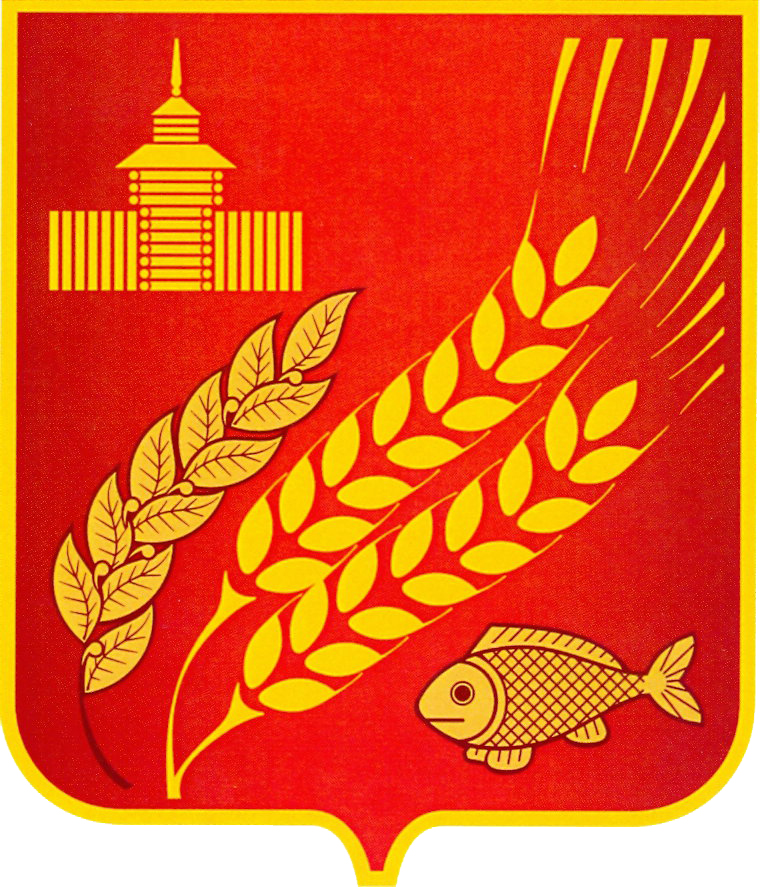 КУРГАНСКАЯ ОБЛАСТЬМОКРОУСОВСКИЙ МУНИЦИПАЛЬНЫЙ ОКРУГАдминистрация Мокроусовского муниципального округаПОСТАНОВЛЕНИЕот « 07 »  сентября  2022 года                                                                                         № 94                                                      с.МокроусовоОб организации питания обучающихся муниципальных общеобразовательных учреждений Мокроусовского муниципального округа     В соответствии с Федеральными законами от 06.10.2003 г. № 131-ФЗ «Об общих принципах организации местного самоуправления в Российской Федерации», от 29.12.2012 г. № 273-ФЗ «Об образовании в Российской Федерации», постановлением Главного государственного санитарного врача Российской Федерации от 23.07.2018 года №45 «СанПиН 2.4.5.2409-08 «Санитарно-эпидемиологические требования к организации питания обучающихся в общеобразовательных учреждениях, учреждениях начального и среднего профессионального образования», Администрация Мокроусовского муниципального округа ПОСТАНОВЛЯЕТ:1. Утвердить Порядок обеспечения питанием обучающихся в муниципальных общеобразовательных учреждениях Мокроусовского муниципального округа за счет средств бюджета Мокроусовского муниципального округа согласно приложению к настоящему постановлению.2. Признать утратившим силу постановления Администрации Мокроусовского района:            1) от «01» марта . № 104 «Об утверждении Порядка предоставления и              расходования финансовых средств районного бюджета на обеспечение питания             обучающихся общеобразовательных учреждений»;от «16» февраля . № 53 «Об утверждении Порядка обеспечения питанием           за счет бюджетных ассигнований бюджета Мокроусовского района обучающихся,           имеющих статус «Ребенок с ограниченными возможностями здоровья»            муниципальных общеобразовательных организаций Мокроусовского района»;          3) от «23» декабря  . № 392 «О внесении изменений в постановление              Администрации Мокроусовского района от 01.03.2012г. №104 «Об утверждении            Порядка  предоставления и расходования финансовых средств районного            бюджета на обеспечение питания обучающихся общеобразовательных          учреждений»;            4) от «23» декабря  . № 393 «О внесении изменений в постановление                Администрации Мокроусовского района от 16.02.2017г. №53 «Об утверждении            Порядка обеспечения питанием за счет бюджетных ассигнований бюджета           Мокроусовского района обучающихся, имеющих статус  «Ребенок с ограниченными           возможностями здоровья»   муниципальных общеобразовательных   организаций           Мокроусовского района»;            5) от «14»января . № 11 «О внесении изменений в постановление            Администрации Мокроусовского района от 01.03.2012г. №104 «Об утверждении             Порядка предоставления и расходования финансовых средств районного бюджета             на обеспечение питания обучающихся общеобразовательных учреждений              Мокроусовского района»;от  «29»  января  . № 39 «О внесении изменений в постановление            Администрации Мокроусовского района от 31.07.2015г. №238 «Об утверждении           Порядка обеспечения питанием за счет бюджетных  ассигнований бюджета           Мокроусовского района обучающихся  муниципальных общеобразовательных           организаций Мокроусовского района из малоимущих семей»              7)от «01»сентября  . № 320 «О внесении изменений в постановление Администрации Мокроусовского района от 01.03.2012г. №104 «Об утверждении Порядка предоставления и расходования финансовых средств районного бюджета на обеспечение питания обучающихся общеобразовательных учреждений Мокроусовского района»;8)от  «03» ноября  . № 381 «О внесении изменений в постановлениеАдминистрации Мокроусовского района от 16.02.2017 г №53 «Об утверждении Порядка обеспечения питанием за счет бюджетных ассигнований бюджета           Мокроусовского района обучающихся, имеющих статус «Ребенок с ограниченными           возможностями здоровья» муниципальных общеобразовательных организаций              Мокроусовского района»;9)от «14» декабря  . № 429 «О внесении изменений в постановление Администрации Мокроусовского района от 01.03.2012г. №104 «Об утверждении Порядка предоставления и расходования финансовых средств районного бюджета на обеспечение питания обучающихся общеобразовательных учреждений Мокроусовского района».3.Разместить настоящее постановление на официальном сайте Администрации     Мокроусовского муниципального округа.4.Контроль за выполнением постановления возложить на заместителя Главы Мокроусовского муниципального округа по социальной политике.Глава Мокроусовского муниципального округа                                                                                       В.В.Демешкин     Ответственный за выпуск – Руководитель аппарата, управляющийделами Администрации Мокроусовского муниципального округа ВасильеваСветлана НиколаевнаУчрежден Решением Думы Мокроусовскогомуниципального округа от 21.07.2022г.№ 78Учрежден Решением Думы Мокроусовскогомуниципального округа от 21.07.2022г.№ 78Мокроусовского муниципального округаКурганской областиМокроусовского муниципального округаКурганской областиУчрежден Решением Думы Мокроусовскогомуниципального округа от 21.07.2022г.№ 78